_____________________________________________________________________________Заключение
на проект решения четвертой (очередной) сессии Якутской городской Думы
«О бюджете городского округа «город Якутск» на 2019 год и на плановый период 2020 и 2021 годов» (второе чтение)В соответствии с п.1 ст.31 Положения о бюджетном процессе в городском округе «город Якутск» от 25.12.2013 года № 164-НПА одновременно с проектом местного бюджета ко второму чтению представлены: Основные направления налоговой и бюджетной политики городского округа «город Якутск» на 2019 год и плановый период 2020 и 2021 годов, утвержденный постановлением Окружной администрации города Якутска от 23.10.2018г. №277п.Социально-экономическое положение городского округа «город Якутск» по итогам 9 месяцев 2018 года.Ожидаемые итоги социально-экономического развития городского округа «город Якутск» за 2018 год.Оценка ожидаемого исполнения местного бюджета на текущий финансовый год.Прогноз социально-экономического развития городского округа "город Якутск" 2019-2021 годы.Реестр расходных обязательств городского округа "город Якутск".Верхний предел муниципального долга на конец очередного финансового года (на конец очередного финансового года и конец каждого года планового периода).Пояснительная записка к проекту местного бюджета.Реестр источников доходов местного бюджета городского округа «город Якутск» на 2019 год и на плановый период 2020-2021 годов.Паспорта муниципальных программ.Программа (прогнозный план) приватизации муниципального имущества городского округа «город Якутск» на 2019-2021 годыВ соответствии с п 3. ст.33 Положения о бюджетном процессе в городском округе "город Якутск" от 25 декабря 2013 года N 164-НПА предметом рассмотрения проекта бюджета городского округа "город Якутск" на очередной финансовый год (очередной финансовый год и плановый период) во втором чтении являются основные характеристики местного бюджета, в том числе:1) прогнозируемый в очередном финансовом году и плановом периоде общий объем доходов местного бюджета;2) нормативы отчисления доходов в местный бюджет по налоговым и неналоговым доходам;
3) дефицит местного бюджета в абсолютных цифрах и в процентах к расходам местного бюджета на очередной финансовый год (очередной финансовый год и плановый период) и источники покрытия дефицита местного бюджета;4) общий объем расходов местного бюджета на очередной финансовый год (очередной финансовый год и плановый период);5) условно утверждаемые расходы в объеме не менее 2,5 процента общего объема расходов местного бюджета на первый год планового периода и не менее 5 процентов общего объема расходов местного бюджета на второй год планового периода;6) верхний предел муниципального долга местного бюджета на конец очередного финансового года и каждого года планового периода;7) объемы резервных фондов в очередном финансовом году и плановом периоде.Общая характеристикаПроект бюджета городского округа на 2019 год сформирован по доходам на 15 597 572,5 тыс. руб., по расходам на 16 003 364,0  тыс. руб. Прогнозируемый объем доходов бюджета городского округа на 2020 год установлен в сумме 15 562 801,6 тыс. руб., на 2021 год в сумме 15 607 195,3 тыс. руб.Объем расходов бюджета городского округа «город Якутск» прогнозируется на 2020 год в сумме 15 985 330,9 тыс. руб., на 2021 год в сумме 16 028 682,4 тыс. руб. (тыс.руб.)На плановый период бюджета городского округа «город Якутск» 2020 и 2021 годов предусмотрены условно-утвержденные расходы: 2020 году 256 843,1 тыс. руб., что составляет 2,9% расходов, 2021 году 499 205,1 тыс. руб., что составляет 5,6%  расходов. В соответствии с п.3 ст.184.1 Бюджетного кодекса РФ общий объем условно утверждаемых (утвержденных) расходов в случае утверждения бюджета на очередной финансовый год и плановый период на первый год планового периода в объеме не менее 2,5 процента общего объема расходов бюджета (без учета расходов бюджета, предусмотренных за счет межбюджетных трансфертов из других бюджетов бюджетной системы Российской Федерации, имеющих целевое назначение), на второй год планового периода в объеме не менее 5 процентов общего объема расходов бюджета (без учета расходов бюджета, предусмотренных за счет межбюджетных трансфертов из других бюджетов бюджетной системы Российской Федерации, имеющих целевое назначение).Согласно п.5 ст. 184.1 Бюджетного кодекса РФ под условно утверждаемыми (утвержденными) расходами понимаются не распределенные в плановом периоде в соответствии с классификацией расходов бюджетов бюджетные ассигнования. Источники финансирования дефицита местного бюджетаДефицит местного бюджета ГО «город Якутск» на 2019-2021 годы прогнозируется в размере 5 процентов и находится в пределах ограничения п. 3 статьи 92.1 Бюджетного Кодекса РФ (не должен превышать 10 % от общего объема доходов местного бюджета без учета объема безвозмездных поступлений), а также 4,8% к расходам местного бюджета и составляет:в 2019 году – 405 791,5 тыс.руб.;в 2020 году – 422 529,3 тыс.руб.;в 2021 году – 421 487,1 тыс.руб.В источниках финансирования дефицита местного бюджета городского округа «город Якутск» на 2019 год предусматривается:1. получение кредитов от кредитных организаций в сумме (+)1 386 069,2 тыс.руб. (в первом чтении 1 352 610,9 тыс.руб.);2. погашение кредитов, полученных от кредитных организаций в сумме (-) 965 277,7 (в первом чтении - (-) 948 819,4 тыс.руб.);3. получение кредитов от других бюджетов бюджетной системы РФ в сумме (+) 200 000,0 тыс.руб. (в первом чтении - 150 000,0 тыс.руб.);4. погашение бюджетных кредитов, полученных от других бюджетов бюджетной системы РФ в сумме (-) 215 000,0 тыс.руб. (в первом чтении - (-) 148 000,0 тыс.руб.);5. исполнение муниципальных гарантий в случае, если исполнение гарантом ведет к возникновению права регрессного требования гаранта к принципалу в сумме (-) 554 685,3 тыс.руб.;6. возврат бюджетных кредитов, предоставленных юридическим лицам из местного бюджета в сумме (+) 554 685,3 тыс.руб.В источниках финансирования дефицита местного бюджета городского округа «город Якутск» на 2020 год предусматривается:1. получение кредитов от кредитных организаций в сумме (+) 1 415 890,3 тыс.руб. (в первом чтении - 1 350 473,6 тыс.руб.);2. погашение кредитов, полученных от кредитных организаций в сумме (-) 948 611,0 тыс.руб. (в первом чтении - (-) 931 944,3 тыс.руб.);3. получение кредитов от других бюджетов бюджетной системы РФ в сумме (+) 150 000,0 тыс.руб.;4. погашение бюджетных кредитов, полученных от других бюджетов бюджетной системы РФ в сумме (-) 194 750,0 тыс.руб. (в первом чтении - (-) 146 000,0 тыс.руб.);5. исполнение муниципальных гарантий в случае, если исполнение гарантом ведет к возникновению права регрессного требования гаранта к принципалу в сумме (-) 279 692,3 тыс.руб. 6. возврат бюджетных кредитов, предоставленных юридическим лицам из местного бюджета в сумме (+) 279 692,3 тыс.руб.В источниках финансирования дефицита местного бюджета городского округа «город Якутск» на 2021 год предусматривается:1. получение кредитов от кредитных организаций в сумме (+) 1 584 434,8 тыс.руб. (в первом чтении - 1 490 931,5 тыс.руб.);2. погашение кредитов, полученных от кредитных организаций в сумме (-) 1 140 277,8 тыс.руб. (в первом чтении - (-) 1 069 444,4 тыс.руб.);3. получение кредитов от других бюджетов бюджетной системы РФ в сумме (+) 150 000,0 тыс.руб.;4. погашение бюджетных кредитов, полученных от других бюджетов бюджетной системы РФ в сумме (-) 172 670,0 тыс.руб. (в первом чтении - (-) 150 000,0 тыс.руб.);5. исполнение муниципальных гарантий в случае, если исполнение гарантом ведет к возникновению права регрессного требования гаранта к принципалу в сумме (-) 159 339,7 тыс.руб.6. возврат бюджетных кредитов, предоставленных юридическим лицам из местного бюджета в сумме (+) 159 339,7 тыс.руб.Программа муниципальных гарантийПрогноз программы муниципальных гарантий городского округа «город Якутск» на 2019-2021 годы сформирован с учетом заявок предприятий-претендентов на получение муниципальной гарантии, рассмотренных на Кредитной комиссии Окружной администрации города Якутска от 5 октября 2018 года:на 2019 год в сумме 396 511,8 тыс.руб. с переходящей суммой гарантирования за 2019 год в размере 395 511,8 тыс.руб., в том числе:1. МУП «Горсвет» - 10 000,0 тыс.руб. с переходящей суммой гарантирования за 2019 год в размере 9 000,0 тыс.руб. на приобретение электроматериалов;2. ООО «Саюри» - 286 511,8 тыс.руб. с переходящей суммой гарантирования за 2019 год в размере 286 511,8 тыс.руб. на реализацию третьего этапа инвестиционного проекта «Строительство тепличного комплекса для круглогодичного выращивания овощей в г.Якутске»;3. АО ФАПК «Якутия» - 100 000,0 тыс.руб. с переходящей суммой гарантирования за 2019 год в размере 100 000,0 тыс.руб. на пополнение оборотных средств в целях увеличения объемов производства и реализации.на 2020 год в сумме 20 414,3 тыс.руб. с переходящей суммой гарантирования за 2020 год в размере 19 414,3 тыс.руб., в том числе:1. МУП «Горсвет» - 10 000,0 тыс.руб. с переходящей суммой гарантирования за 2020 год в размере 9 000,0 тыс.руб. на приобретение электроматериалов;2. МУП «Аптеки Якутска» - 414,3 тыс.руб. с переходящей суммой гарантирования за 2020 год в размере 414,3 тыс.руб. на приобретение оборудования для оптики;3. МАУ «Центр управления общественными пространствами» - 10 000,0 тыс.руб. с переходящей суммой гарантирования за 2020 год в размере 10 000,0 тыс.руб. на приобретение аттракциона.на 2021 год предоставление гарантий не предусматривается.В связи с отсутствием ООО МСЗ «Агентство по развитию территорий» в списке получателей муниципальных гарантий необходимо отметить следующее.ООО МСЗ «Агентство по развитию территорий» образовано путем реорганизации МУП «Агентство по развитию территорий» городского округа «город Якутск» (далее МУП «АРТ») и является его преемником по осуществлению основных видов деятельности.Согласно результатам проверки Контрольно-счетной палатой города Якутска финансово-хозяйственной деятельности МУП «Агентство по развитию территорий» за период 2015-2017 годы (Акт проверки от 28 декабря 2017 года), основными видами деятельности МУП «АРТ», в соответствии с учредительными документами, являлись: подготовка к продаже, покупка и продажа недвижимого имущества; строительство зданий и сооружений.МУП «АРТ» принимало участие в исполнении программ и подпрограмм по приобретение или строительству жилья для детей-сирот, по обеспечению жильем работников бюджетной сферы г. Якутска, по обеспечению жильем населения городского округа, по переселению граждан из ветхого и аварийного жилищного фондаЗа период 2015-2017 годов по состоянию на 1 декабря 2017 года МУП «АРТ» ввело в эксплуатацию 32992,0 кв. метра жилой площади или 619 квартир.В планируемом периоде (2019-2021 годы) на исполнение Муниципальной программы "Обеспечение жильем населения городского округа "город Якутск" на 2018-2022 годы" предусматривается 850 600,0 тыс.руб. Заказчиком по исполнению настоящей программы является ООО Муниципальный специальный заказчик «Агентство по развитию территорий». При отсутствии муниципальных гарантий могут возникнуть проблемы с исполнением жилищной программы. Учитывая социальную направленность Программы, получение ООО МСЗ «Агентство по развитию территорий» муниципальных гарантий является более приоритетным, чем, например, получение муниципальных гарантий АО ФАПК «Якутия».Муниципальный долгОбъем муниципального долга городского округа «город Якутск» на 1 января 2020 года планируется в размере 3 351 797,0 тыс.руб., в том числе:- кредиты, полученные от кредитных организаций в сумме 2 092 157,8 тыс.руб.;- кредиты, полученные от других бюджетов бюджетной системы РФ в сумме 236 500,0 тыс.руб.;- муниципальные гарантии в сумме 1 023 139,2 тыс.руб.Предельный объем муниципального долга на 2019 год составит 5 086 760,0 тыс.руб. Объем муниципального долга городского округа «город Якутск» на 1 января 2021 года планируется в размере 3 515 048,3 тыс.руб., в том числе:  - кредиты, полученные от кредитных организаций в сумме 2 559 437,1 тыс.руб.;- кредиты, полученные от других бюджетов бюджетной системы РФ в сумме 191 750,0 тыс.руб.;- муниципальные гарантии в сумме 763 861,2 тыс.руб.Предельный объем муниципального долга на 2020 год составит 4 938 101,5 тыс.руб.Объем муниципального долга городского округа «город Якутск» на 1 января 2022 года планируется в размере 3 777 195,6 тыс.руб., в том числе:  - кредиты, полученные от кредитных организаций в сумме 3 003 594,1 тыс.руб.;- кредиты, полученные от других бюджетов бюджетной системы РФ в сумме 169 080,0 тыс.руб.;- муниципальные гарантии в сумме 604 521,5 тыс.руб.Предельный объем муниципального долга на 2021 год составит 5 249 483,1 тыс.руб.По результатам анализа муниципального долга, представленного ко второму чтению, в сравнении с первым чтением, необходимо отметить, что прогнозная сумма муниципального долга по бюджетным кредитам была уменьшена на 88 420,0 тыс.руб, а прогнозная сумма муниципального долга по кредитам кредитных организаций увеличена на ту же сумму – 88 420,0 тыс.руб., т.е. структура муниципального долга значительно ухудшилась, так как увеличение долга по более дорогим кредитам кредитных организаций, в ущерб бюджетным кредитам, влечет за собой увеличение расходов на обслуживание муниципального долга.ДоходыРасчет прогноза доходной части местного бюджета городского округа «город Якутск» на 2019 год и плановый период 2020 и 2021 годов определен с учетом действующих нормативных правовых актов Российской Федерации, Республики Саха (Якутия), городского округа «город Якутск» и согласован с Министерством финансов РС(Я). Нормативы отчислений в местный бюджет применены согласно Бюджетному кодексу РФ, Закону РС(Я) «О бюджетном устройстве и бюджетном процессе в Республике Саха (Якутия)», решению Якутской городской Думы «Положение о бюджетном процессе в городском округе «город Якутск». При формировании проекта доходов учтены следующие изменения в налоговом и бюджетном законодательстве, планируемые на прогнозируемый период:1. Увеличение на 5 процентов (до 15%) с 1 января 2019 года налоговой ставки по налогу, взимаемому с налогоплательщиков, выбравших в качестве объекта налогообложения доходы, уменьшенные на величину расходов.Прогнозируемая сумма составила:на 2019 год – 1 051 552,6 тыс.руб. с увеличением на 300 517,3 тыс.руб.;на 2020 год – 1 095 717,9 тыс.руб. с увеличением на 309 239,0 тыс.руб.;на 2021 год – 1 141 738,0 тыс.руб. с увеличением 318 979,3 тыс.руб.2. Снижение с 1 января 2019 года доли зачисления акцизов на нефтепродукты в местные бюджеты Республики Саха (Якутия) с 15 процентов налоговых доходов консолидированного бюджета Республики Саха (Якутия) до 10 процентов. Прогнозируемая сумма составила:на 2019 год – 12 954,4 тыс.руб. со снижением 3 450,9 тыс.руб.;на 2020 год – 13 693,0 тыс.руб. с ростом 738,6 тыс.руб.;на 2021 год – 13 693,0 тыс.руб.3. Отмена с 1 января 2021 года единого налога на вмененный доход в соответствии с Федеральным законом от 29.06.2012 года № 97-ФЗ. Сумма выпадающих доходов составит 400 000,0 тыс.руб.4. Проектом Федерального закона № 499593-7 «О внесении изменений в Бюджетный кодекс Российской Федерации», внесенным Правительством РФ и принятым в первом чтении Государственной Думой РФ предусмотрено:	4.1. внесение изменений в статью 46 Бюджетного кодекса РФ в части совершенствования администрирования доходов бюджетов бюджетной системы Российской Федерации от штрафов, неустоек, пеней путем перераспределения доходов от отдельных штрафов между федеральным бюджетом, бюджетами субъектов Российской Федерации и местными бюджетами. В связи с чем, прогноз поступления административных штрафов на 2019-2021 году планируется в размере 40 000,0 тыс.руб., которая составляет около 55 % от утвержденных сумм в бюджете на 2018-2020 годы.4.2. изменение норматива отчисления по плате за негативное воздействие на окружающую среду с 55 процентов до 60 процентов. Прогнозируемая сумма на 2019 год составила 1 572,4 тыс.руб. с увеличением на 131,0 тыс.руб., на 2020 год – 1 635,3 тыс.руб. с увеличением на 136,3 тыс.руб., на 2021 год – 1 700,7 тыс.руб. с увеличением на 141,7 тыс.руб.Прогнозный объем собственных доходов бюджета городского округа «город Якутск» на 2019-2021 годы составил:на 2019 год – 15 597 572,5 тыс.руб. с ростом 1 225 713,1 тыс.руб. или 8,5 процентов к утвержденному плану 2018 года, в том числе налоговые и неналоговые доходы в сумме 8 115 829,9 тыс.руб. с ростом 621 696,7 тыс.руб. или 8,3 % к утвержденному плану 2018 года, в том числе налоговые доходы – 7 707 109,0 тыс.руб. с ростом 648 333,7 тыс.руб. или 9,2 % к плану 2018 года, неналоговые доходы – 408 720,9 тыс.руб. со снижением 26 637,0 тыс.руб. или 6,1 % к плану 2018 года, безвозмездные поступления в сумме 7 481 742,6 тыс.руб. с ростом 604 016,4 тыс.руб. или 8,8 процентов к плану 2018 года;на 2020 год – 15 562 801,6 тыс.руб. со снижением 34 770,9 тыс.руб. или 0,2 процента к прогнозу 2019 года, в том числе налоговые и неналоговые доходы в сумме 8 450 585,6 тыс.руб. с ростом 334 755,7 тыс.руб. или 4,1 % к прогнозу 2019 года, в том числе налоговые доходы – 8 043 797,9 тыс.руб. с ростом 336 688,9 тыс.руб. или 4,4 % к прогнозу 2019 года, неналоговые доходы – 406 787,7 тыс.руб. со снижением 1 933,2 тыс.руб. или 0,5 % к прогнозу 2019 года, безвозмездные поступления в сумме 7 112 216,0 тыс.руб. со снижением 369 526,6 тыс.руб. или 4,9 процентов к прогнозу 2019 года;на 2021 год – 15 607 195,3 тыс.руб. с ростом 44 393,7 тыс.руб. или 0,3 процента к прогнозу 2020 года, в том числе налоговые и неналоговые доходы в сумме 8 429 741,2 тыс.руб. со снижением 20 844,4 тыс.руб. или 0,2 % к прогнозу 2020 года, в том числе налоговые доходы – 8 027 656,0 тыс.руб. со снижением 16 141,9 тыс.руб. или 0,2 % к прогнозу 2020 года, неналоговые доходы – 402 085,2 тыс.руб. со снижением 4 702,5 тыс.руб. или 1,2 % к прогнозу 2020 года, безвозмездные поступления в сумме 7 177 454,1 тыс.руб. с ростом 65 238,1 тыс.руб. или 0,9 процентов к прогнозу 2020 года.(тыс.руб.)Налоговые доходыНалоговые доходы бюджета городского округа «город Якутск» на 2019 год планируются в размере 7 707 109,0 тыс.руб. с ростом 9,2 процента или 648 333,7 тыс.руб. к плану 2018 года, в том числе налог на доходы физических лиц – 4 765 200,0 тыс.руб. (удельный вес – 61,8 %), акцизы на нефтепродукты – 12 954,4 тыс.руб. (удельный вес – 0,2 %), налоги на совокупный доход – 2 511 904,6 тыс.руб. (удельный вес – 32,6 %), налоги на имущество – 265 480,0 тыс.руб. (удельный вес – 3,4 %), налог на добычу общераспространенных полезных ископаемых – 68 270,0 тыс.руб. (удельный вес – 0,9 %), государственная пошлина – 83 300,0 тыс.руб. (удельный вес – 1,1 %).Налоговые доходы бюджета ГО «город Якутск» на 2020 год планируются в размере 8 043 797,9 тыс.руб. с ростом 4,4 процента или 336 688,9 тыс.руб. к прогнозу 2019 года.Налоговые доходы бюджета ГО «город Якутск» на 2021 год планируются в размере 8 027 656,0 тыс.руб. со снижением 0,2 процента или 16 141,9 тыс.руб.Налог на доходы физических лицНорматив отчисления для городских округов установлен в размере 40 процентов, в том числе по Бюджетному кодексу Российской Федерации – 15 процентов, по Закону Республики Саха (Якутия) «О бюджетном устройстве и бюджетном процессе в Республике Саха (Якутия)» - 25 процентов. По налогу на доходы физических лиц, уплачиваемому иностранными гражданами в виде фиксированного авансового платежа при осуществлении ими на территории Российской Федерации трудовой деятельности на основании патента установлен в размере 100 процентов в соответствии с Законом Республики Саха (Якутия) «О бюджетном устройстве и бюджетном процессе в Республике Саха (Якутия)».Прогноз составлен на основе ожидаемого исполнения за 2018 год (оценка ФОТ работников на 2018 год – 82 548 823 тыс.руб. исходя из численности работников – 110 755 чел.) с применением темпов роста заработной платы по городу согласно прогнозу социально-экономического развития городского округа «город Якутск» на 2019-2021 годы:- на 2019 год с ростом 5,3 процента к оценке 2018 года (ФОТ работников на 2019 год – 86 887 859 тыс.руб. исходя из численности работников – 111 268 чел.); - на 2020 год с ростом 5,2 процента к прогнозу 2019 года (ФОТ работников на 2020 год – 91 401 642 тыс.руб. исходя из численности работников – 111 714 чел.);- на 2021 год с ростом 5,6 процента к прогнозу 2020 года (ФОТ работников на 2021 год – 96 516 061 тыс.руб. исходя из численности работников – 112 261чел.).Прогнозная сумма отчислений в местный бюджет в 2019 году составила 4 765 200,0 тыс.руб. с ростом 6,8 процента или 303 200,0 тыс.руб. к плану 2018 года и с ростом 3,9 процентов или 178 500,0 тыс.руб. к оценке 2018 года.Прогнозная сумма отчислений в местный бюджет в 2020 году составила 4 997 600,0 тыс.руб. с ростом 4,9 процента или 232 400,0 тыс.руб. к прогнозу 2019 года.Прогнозная сумма отчислений в местный бюджет в 2021 году составила 5 261 600,0 тыс.руб. с ростом 5,3 процента или 264 000,0 тыс.руб. к прогнозу 2020 года.Акцизы на нефтепродукты, производимые на территории РФС 1 января 2019 года в соответствии с Законом Республики Саха (Якутия) «О бюджетном устройстве и бюджетном процессе в Республике Саха (Якутия)» в бюджеты городских округов зачисляются акцизы в размере 10 процентов от консолидированного поступления данного налога в бюджет Республики Саха (Якутия). Ранее дифференцированный норматив отчисления в местные бюджеты составлял 15 процентов.Размеры дифференцированных нормативов отчислений в местные бюджеты устанавливаются исходя из протяженности автомобильных дорог местного значения, находящихся в собственности соответствующих муниципальных образований.К первому чтению проекта бюджета городского округа «город Якутск» на 2019-2021 годы Министерством финансов РС(Я) контрольные цифры по акцизам не представлены, прогноз поступления акцизов составлен на уровне контрольных цифр Министерства финансов РС(Я), представленных в 2017 году на 2018-2020 годы исходя из размера дифференцированного норматива отчислений в бюджет городского округа - 0,33 процента, в том числе:на 2019 год – 12 954,4 тыс.руб.;на 2020-2021 годы по 13 693,0 тыс.руб. ежегодно.Налог, взимаемый в связи с применением упрощенной системы налогообложения Налог, взимаемый в связи с применением упрощенной системы налогообложения рассчитан на основании данных МРИ ФНС России № 5 по РС(Я) – администратора доходов с учетом роста налогооблагаемой базы и увеличения количества плательщиков налога.На прогнозный период применены налоговые ставки в размере 6 процентов по налогу, взимаемому с налогоплательщиков, выбравших в качестве объекта налогообложения доходы и в размере 15 процентов по налогу, взимаемому с налогоплательщиков, выбравших в качестве объекта налогообложения доходы, уменьшенные на величину расходов.Законом Республики Саха (Якутия) «О бюджетном устройстве и бюджетном процессе в Республике Саха (Якутия)» установлен единый норматив отчислений в бюджеты городского округа в размере 100 процентов. Прогноз на 2019 год составил 2 041 552,6 тыс.руб. с ростом 24,8 процентов или 405 725,6 тыс.руб. к плану 2018 года, в том числе налог, взимаемый с налогоплательщиков, выбравших в качестве объекта налогообложения доходы – 990 000,0 тыс.руб. с ростом 5,0 процентов или 47 100,0 тыс.руб., налог, взимаемый с налогоплательщиков, выбравших в качестве объекта налогообложения доходы, уменьшенные на величину расходов – 1 051 552,6 тыс.руб. с ростом 51,8 процентов или 358 625,6 тыс.руб. (за счет повышения налоговых ставок на 5 процентов).Прогноз на 2020 год составил 2 135 217,9 тыс.руб. с ростом 4,6 процентов или 93 665,3 тыс.руб. к прогнозу 2019 года.Прогноз на 2021 год составил 2 233 238,0 тыс.руб. с ростом 4,6 процента или 98 020,1 тыс.руб. к прогнозу 2020 года.По отчетным данным администратора доходов:- количество налогоплательщиков, выбравших в качестве объекта налогообложения «доходы» составило в 2015 году – 7 001ед., в 2016 году – 6 750 ед., в 2017 году – 7 381 ед. 	- количество налогоплательщиков, выбравших в качестве объекта налогообложения «доходы, уменьшенные на величину расходов» составило в 2015 году – 5 391 ед., в 2016 году – 5 552 ед., в 2017 году – 6 054 ед.Единый налог на вмененный доход для отдельных видов деятельностиЕдиный налог на вмененный доход для отдельных видов деятельности рассчитан на основании данных МРИ ФНС России № 5 по РС(Я) – администратора доходов.Бюджетным кодексом РФ установлен норматив отчислений в бюджеты городских округов в размере 100 процентов.Прогноз на 2019 год составил 410 000,0 тыс.руб. со снижением 2,4 процента или 10 000,0 тыс.руб. к плану 2018 года.Прогноз на 2020 год составил 400 000,0 тыс.руб. со снижением 2,4 процента или 10 000,0 тыс.руб. к прогнозу 2019 года.Поступление единого налога на вмененный доход в 2021 году не планируется в связи с его отменой с 1 января 2021 года согласно Федеральному закону от 02.06.2016 года № 178-ФЗ «О внесении изменений в статью 346.32 части второй Налогового кодекса Российской Федерации и статью 5 Федерального закона «О внесении изменений в часть первую и вторую Налогового кодекса Российской Федерации и статью 26 Федерального закона «О банках и банковской деятельности».По данным налоговой отчетности:- за 2015 год количество налогоплательщиков, представивших налоговые декларации по единому налогу составило 4911;- за 2016 год количество налогоплательщиков, представивших налоговые декларации по единому налогу составило 4731;- за 2017 год количество налогоплательщиков, представивших налоговые декларации по единому налогу составило 4 839.Основную долю в поступлениях налога по видам предпринимательской деятельности занимают розничная торговля (86,5 %), оказание услуг общественного питания (5,7 %). Налог, взимаемый в связи с применением патентной
 системы налогообложенияНалог, взимаемый в связи с применением патентной системы налогообложения рассчитан на основании данных МРИ ФНС России № 5 по РС(Я) – администратора доходов.Налог зачисляется в местный бюджет по нормативу отчислений в размере 100 процентов согласно Бюджетному кодексу Российской Федерации. Прогнозная сумма налога на 2019 год составила 58 352,0 тыс.руб. с ростом 20,3 процента или 9 852,0 тыс.руб. к плану 2018 года или 4,2 процента или 2 352,0 тыс.руб. к оценке 2018 года.Прогнозная сумма налога на 2020 год составила 60 744,0 тыс.руб. с ростом 4,1 процента или 2 392,0 тыс.руб. к прогнозу 2019 года.Прогнозная сумма налога на 2021 год составила 63 235,0 тыс.руб. с ростом 4,1 процента или 2 491,0 тыс.руб. к прогнозу 2020 года.На рост показателей по данному налоговому режиму повлияло введение изменений в Закон Республики Саха (Якутия) «О налоговой политике Республики Саха (Якутия)» в части расширения видов предпринимательской деятельности с 1 января 2016 года. Также наблюдается рост количества налогоплательщиков за счет перехода на патентную систему налогообложения из системы налогообложения в виде единого налога на вмененный доход.По данным налоговой отчетности за 2015 год выдано 1862 патента, за 2016 год - 2 081 патента, за 2017 год - 2 299 патентов.Основными видами предпринимательской деятельности осуществляющими свою деятельность на основе патента на территории городского округа являются оказание автотранспортных услуг по перевозке пассажиров автомобильным транспортом – 22,3 процентов, розничная торговля, осуществляемая через объекты стационарной торговой сети с площадью торгового зала не более 50 кв.м – 20,8 процентов, сдача в аренду (наем) жилых и нежилых помещений, земельных участков – 23,7 процента, услуги по производству монтажных, электромонтажных, санитарно-технических и сварочных работ – 4,7 процента, оказание автотранспортных услуг по перевозке грузов автомобильным транспортом – 4,1 %. Единый сельскохозяйственный налогПрогноз единого сельскохозяйственного налога рассчитан на основании данных МРИ ФНС России № 5 по РС(Я) – администратора доходов.Бюджетным кодексом РФ установлен норматив отчислений в бюджеты городских округов в размере 100 процентов.Поступление единого налога в 2019 году прогнозируется в размере 2 000,0 тыс.руб. с ростом на 11,1 процента или 200,0 тыс.руб. к плану 2018 года.Поступление единого налога в 2020 году прогнозируется в размере 2 100,0 тыс.руб. с ростом 5,0 процентов или 100,0 тыс.руб. к прогнозу 2019 года.Поступление единого налога в 2021 году прогнозируется в размере 2 200,0 тыс.руб. с ростом 4,8 процента или 100,0 тыс.руб. к прогнозу 2020 года.По данным налоговой отчетности количество налогоплательщиков, представивших налоговые декларации по налогу составило:за 2015 год - 103, за 2016 год - 112, за 2017 год – 110.Налог на игорный бизнесНалог на игорный бизнес (норматив отчислений в бюджеты городского округа в размере 100 процентов) рассчитан на основании данных МРИ ФНС России № 5 по РС(Я) – администратора доходов с учетом того, что на территории городского округа «город Якутск» на плановый период прогнозируется 1 букмекерская контора с 4 пунктами приема ставок.Прогнозная сумма налога на 2019 год составила 480,0 тыс.руб.Прогнозная сумма налога на 2020 год составила 480,0 тыс.руб.Прогнозная сумма налога на 2021 год составила 480,0 тыс.руб.Налог на имущество физических лицРасчет налога на имущество физических лиц произведен по данным администратора доходов - МРИ ФНС России № 5 по РС(Я).Прогнозная сумма налога на имущество физических лиц на 2019 год составила 95 000,0 тыс.руб. со снижением на 26,9 процентов или 35 000,0 тыс.руб. к плану 2018 года (в связи с уменьшение сумм налога, исчисленного исходя из кадастровой стоимости против налога, исчисленного исходя из инвентаризационной стоимости) и ростом 10,5 процентов или 9 000,0 тыс.руб. к оценке 2018 года, исходя из прогнозной кадастровой стоимости облагаемых налогом объектов – 135 893 млн.руб. и количества объектов – 94,1 тыс.ед. Прогнозная сумма налога на имущество физических лиц на 2020 год составила 105 000,0 тыс.руб. с ростом 10,0 процентов или 10 000,0 тыс.руб. к прогнозу 2019 года, исходя из прогнозной кадастровой стоимости облагаемых налогом объектов – 139 969 млн.руб. и количества объектов – 96,9 тыс.ед.Прогнозная сумма налога на имущество физических лиц на 2021 год составила 115 000,0 тыс.руб. с ростом 10,0 процентов или 10 000,0 тыс.руб. к прогнозу 2020 года, исходя из прогнозной кадастровой стоимости облагаемых налогом объектов – 141 369,0 млн.руб. и количества объектов – 99,8 тыс.ед.Согласно налоговой отчетности количество строений, помещений и сооружений, по которым налог предъявлен к уплате составил:за 2016 год – 62 642 ед. с инвентаризационной стоимостью – 44 802,9 млн.руб. с исчисленным налогом – 160 011 тыс.руб., за 2017 год – 91 368 ед. (рост количества объектов связан с привлечением к налогообложению объектов, построенных (зарегистрированных) физическими лицами после 1 января 2013 года, по которым отсутствовала инвентаризационная стоимость объекта) с кадастровой стоимостью – 131 934,6 млн.руб. с исчисленным налогом к уплате – 79 167 тыс.руб. Необходимо отметить, что начисления по налогу на имущество физических лиц исходя из кадастровой стоимости за 2017 год по сравнению с налогом, исчисленным исходя из инвентаризационной стоимости за 2016 год уменьшились в два раза в связи с применением согласно Налоговому кодексу РФ: налоговых вычетов в отношении квартиры на 20 квадратных метров, комнаты на 10 квадратных метров, жилого дома на 50 квадратных метров; коэффициентов в течение четырех налоговых периодов в случае, если налог по кадастровой стоимости превышает налог, исчисленный от инвентаризационной стоимости (за 2017 год – 0,2, за 2018 год – 0,4, за 2019 год – 0,6, за 2020 год – 0,8).Земельный налог Прогноз земельного налога рассчитан в соответствии с главой 31 «Земельный налог» части второй Налогового кодекса Российской Федерации, постановлением Городского Собрания депутатов г.Якутска от 25.10.2005 года № ПГС-37-5 «Об утверждении положения об установлении ставок земельного налога, порядка и сроков уплаты земельного налога на территории муниципального образования «город Якутск»» с учетом данных администратора доходов - МРИ ФНС России № 5 по РС(Я).Прогнозная сумма земельного налога на 2019 год составила 170 000,0 тыс.руб. с ростом 4,9 процента или 8 000,0 тыс.руб. к плану 2018 года, в том числе земельный налог с организаций – 105 000,0 тыс.руб., земельный налог с физических лиц – 65 000,0 тыс.руб.Прогнозная сумма земельного налога на 2020 год составила 179 000,0 тыс.руб. с ростом 5,3 процента или 9 000,0 тыс.руб. к прогнозу 2019 года, в том числе земельный налог с организаций – 110 000,0 тыс.руб., земельный налог с физических лиц – 69 000,0 тыс.руб.Прогнозная сумма земельного налога на 2021 год составила 188 000,0 тыс.руб. с ростом 5,0 процента или 9 000,0 тыс.руб. к прогнозу 2020 года, в том числе земельный налог с организаций – 115 000,0 тыс.руб., земельный налог с физических лиц – 73 000,0 тыс.руб.Согласно налоговой отчетности количество земельных участков, в отношении которых налогоплательщиками исчислен земельный налог к уплате за 2015 год – 52 582 ед. с кадастровой стоимостью – 52 489,9 млн.руб., за 2016 год – 57 729 ед. с кадастровой стоимостью – 54 965,5 млн.руб., за 2017 год – 58 387 ед. с кадастровой стоимостью – 57 793,8 млн.руб.Налог на добычу общераспространенных полезных ископаемыхПрогноз на добычу общераспространенных полезных ископаемых рассчитан по данным администратора доходов - МРИ ФНС России № 5 по РС(Я), МРИ ФНС России по крупнейшим налогоплательщикам РС(Я).Основная доля налога приходится на налогоплательщиков, зарегистрированных в МРИ ФНС России по крупнейшим налогоплательщикам РС(Я) – более 93 процентов. Прогноз на 2019-2021 годы составлен с учетом передачи АК «АЛРОСА» (ПАО) с МРИ ФНС России по крупнейшим налогоплательщикам РС(Я) на учет в Межрегиональную инспекцию Федеральной налоговой службы по крупнейшим налогоплательщикам № 5 (г.Москва) в соответствии с приказом Федеральной налоговой службы России от 06.02.2018 года, изменяющим критерии отнесения организаций - юридических лиц к крупнейшим налогоплательщикам, подлежащим налоговому администрированию на федеральном и региональном уровнях. В связи с чем, с февраля 2018 года налог на добычу общераспространенных полезных ископаемых не подлежит зачислению в бюджет городского округа «город Якутск», а подлежит зачислению в бюджет Мирнинского улуса, т.е. по месту постановки на учет в качестве налогоплательщика налога на добычу полезных ископаемых (по местонахождению участков недр).Прогнозная сумма налога на 2019 год составила 68 270,0 тыс.руб. со снижением 32,7 процента или 33 246,0 тыс.руб. к плану 2018 года, из них по администратору поступлений МРИ ФНС России № 5 по РС(Я) – 12 285,0 тыс.руб. с ростом 75,5 процентов или 5 285,0 тыс.руб., по МРИ ФНС России по крупнейшим налогоплательщикам РС(Я) – 55 985,0 тыс.руб. со снижением на 40,8 процентов или 38 531,0 тыс.руб. Прогнозная сумма налога на 2020 год составила 65 663,0 тыс.руб. со снижением 3,8 процента или 2 607,0 тыс.руб. к прогнозу 2019 года.Прогнозная сумма налога на 2021 год составила 65 910,0 тыс.руб. с ростом 0,4 процента или 247,0 тыс.руб. к плану 2020 года.Государственная пошлинаВ соответствии с Бюджетным кодексом Российской Федерации в бюджеты городских округов подлежат зачислению в размере 100 процентов следующие виды государственных пошлин:- по делам, рассматриваемым судами общей юрисдикции, мировыми судьями (за исключением Верховного Суда Российской Федерации);- за выдачу разрешения на установку рекламной конструкции;- за выдачу специального разрешения на движение по автомобильной дороге транспортного средства, осуществляющего перевозки опасных, тяжеловесных и (или) крупногабаритных грузов. Прогнозная сумма государственной пошлины на 2019 год составила 83 300,0 тыс.руб. с ростом 3,9 процента или 3 112,0 тыс.руб. к плану 2018 года, в том числе госпошлина по делам, рассматриваемым судами общей юрисдикции – 82 000,0 тыс.руб., госпошлина за выдачу разрешения на установку рекламной конструкции – 400,0 тыс.руб., госпошлина за выдачу разрешения на движение по автомобильным дорогам, осуществляющим перевозки опасных, тяжеловесных и (или) крупногабаритных грузов – 900,0 тыс.руб.Прогнозная сумма государственной пошлины на 2020 год составила 84 300,0 тыс.руб. с ростом 1,2 процента или 1 000,0 тыс.руб. к прогнозу 2019 года.Прогнозная сумма государственной пошлины на 2021 год составила 84 300,0 тыс.руб. на уровне прогноза 2020 года.Неналоговые доходыНеналоговые доходы бюджета городского округа «город Якутск» на 2019 год планируются в размере 408 720,9 тыс.руб. со снижением на 6,1 процента или 26 637,0 тыс.руб. к плану 2018 года, в том числе доходы от использования имущества, находящегося в муниципальной собственности – 268 755,9 тыс.руб. (удельный вес – 65,8 %), платежи при пользовании природными ресурсами – 1 727,4 тыс.руб. (удельный вес – 0,4 %), доходы от оказания платных услуг – 1 090,7 тыс.руб. (удельный вес – 0,3 %), доходы от продажи материальных и нематериальных активов – 40 000,0 тыс.руб. (удельный вес – 9,8 %), штрафы, санкции, возмещение ущерба – 40 000,0 тыс.руб. (удельный вес –9,8 %), прочие неналоговые доходы – 57 146,9 тыс.руб. (удельный вес – 14,0 %).Неналоговые доходы бюджета городского округа «город Якутск» на 2020 год планируются в размере 406 787,7 тыс.руб. со снижением на 0,5 процента или 1 933,2 тыс.руб. к прогнозу 2019 года.Неналоговые доходы бюджета городского округа «город Якутск» на 2021 год планируются в размере 402 085,2 тыс.руб. со снижением на 1,2 процента или 4 702,5 тыс.руб. к прогнозу 2020 года.Дивиденды по акциям, принадлежащим городскому округуВ соответствии с Федеральным законом от 26 декабря 1995 года № 208-ФЗ «Об акционерных обществах» решение о выплате дивидендов за счет прибыли после налогообложения (чистой прибыли) общества принимается советом директоров (наблюдательным советом) общества.В настоящее время городской округ «город Якутск» является акционером в следующих акционерных обществах: - ОАО «Якутдорстрой», ОАО «Поликлиника профилактического осмотра», ОАО «Банно-прачечный трест», АО «Якутская процессинговая компания «Платежи», ОАО «Кинотеатр Центральный», АО «Теплоэнергия», ООО МСЗ «Агентство по развитию территорий», ОАО «УПТК» с долей в размере 100 процентов;- АО ФАПК «Якутия» с долей в размере 48,04 процентов;- ПАО «Сбербанк России» с долей в размере 0,000952 процентов;- ОАО «Якутская птицефабрика» с долей в размере 12,62 процентов;- ОАО «Алмазэргиэнбанк» с долей в размере 0,92 процента;- АО «Якутский хлебокомбинат» с долей в размере 25,99 процентов.По данным администратора доходов – Департамента имущественных и земельных отношений Окружной администрации г.Якутска прогнозируется поступление в местный бюджет дивидендов по акциям, принадлежащим городскому округу «город Якутск» в следующих размерах:- на 2019 год в сумме 2 736,7 тыс.руб., в том числе от ОАО «Якутдорстрой» - 341,2 тыс.руб., ОАО «Кинотеатр Центральный» - 120,0 тыс.руб., ОАО «Алмазэргиэнбанк» - 536,1 тыс.руб., ОАО «Якутская птицефабрика» – 130,2 тыс.руб., ПАО «Сбербанк России» - 1 430,7 тыс.руб., АО ФАПК «Якутия» - 178,5 тыс.руб.;- на 2020 год в сумме 2 857,1 тыс.руб., в том числе от ОАО «Якутдорстрой» - 356,2 тыс.руб., ОАО «Кинотеатр Центральный» - 125,2 тыс.руб., ОАО «Алмазэргиэнбанк» - 559,7 тыс.руб., ОАО «Якутская птицефабрика» – 135,9 тыс.руб., ПАО «Сбербанк России» - 1 493,7 тыс.руб., АО ФАПК «Якутия» - 186,4 тыс.руб.;- на 2021 год в сумме 2 971,4 тыс.руб., в том числе от ОАО «Якутдорстрой» - 370,4 тыс.руб., ОАО «Кинотеатр Центральный» - 130,3 тыс.руб., ОАО «Алмазэргиэнбанк» - 582,1 тыс.руб., ОАО «Якутская птицефабрика» – 141,4 тыс.руб., ПАО «Сбербанк России» - 1 553,4 тыс.руб., АО ФАПК «Якутия» - 193,8 тыс.руб.Доходы от арендной платы за земельные участки, государственная собственность на которые не разграничена, а также средства от продажи права на заключение договоров аренды указанных земельных участковГлавный администратор доходов – Департамент имущественных и земельных отношений Окружной администрации г.Якутска.Доходы прогнозируются в следующих размерах:- на 2019 год – 226 500,0 тыс.руб. с ростом 2,5 процентов или 5 600,0 тыс.руб. к плану 2018 года, в том числе доходы от арендной платы – 189 000,0 тыс.руб., средства от продажи права на заключение договоров аренды – 37 500,0 тыс.руб.;- на 2020 год – 226 500,0 тыс.руб. на уровне прогноза на 2019 год, в том числе доходы от арендной платы – 189 000,0 тыс.руб., средства от продажи права на заключение договоров аренды – 37 500,0 тыс.руб.;- на 2021 год – 226 500,0 тыс.руб. на уровне прогноза на 2020 год, в том числе доходы от арендной платы – 189 000,0 тыс.руб., средства от продажи права на заключение договоров аренды – 37 500,0 тыс.руб.В соответствии с Бюджетным кодексом Российской Федерации данная арендная плата поступает полностью в бюджет городского округа в размере 100 процентов.Прогнозные суммы на 2019-2021 годы по арендной плате за земельные участки, государственная собственность на которые не разграничена составлены с учетом:Сокращения реестра действующих договоров аренды земельных участков. По результатам актуализации реестра договоров аренды на предмет перехода права в частную собственность, а также в связи с изменениями в Земельном кодексе, в части заключения договора на новый срок, расторжений договоров аренды под нестационарными торговыми объектами, с 2015 года количество действующих договоров сократилось с 6 954 ед. с годовым начислением 362 516,21 тыс.руб. до 5224 ед. с годовым начислением 225 483,03 тыс.руб. в 2018 году. Сокращение количества договоров аренды влечет за собой снижение годового начисления аренной платы. Уровень собираемости арендной платы в бюджет составляет в среднем 60 процентов от годового начисления.За 3 квартала 2018 год расторгнуто 103 договора аренды с годовым начислением арендной платы 14 450,0 тыс.руб. Кроме того, 193 земельных участка, ранее находящиеся на праве аренды, оформлены в собственность, годовое начисление арендной платы по ним составляет 4 391,8 тыс.руб. Таким образом, обязанность по внесению арендной платы прекращается с момента внесения выкупной цены в полном объеме, а также с момента регистрации расторжения договора аренды. В связи с чем, снижение арендной платы составляет 18 841,8 тыс.руб.В части собираемости арендной платы за земельные участки, государственная собственность на которые не разграничена, необходимо отметить следующее.Согласно письму МКУ «Агентство земельных отношений» городского округа «город Якутск» от 30.10.2018 №сз61323, прогнозные суммы на 2019-2021 годы по арендной плате за земельные участки, государственная собственность на которые не разграничена составлены на основе Методики прогнозирования поступлений доходов в бюджет (далее Методика), утвержденной приказом Департамента имущественных и земельных отношений Окружной администрации города Якутска от 28.09.2016 года №59 п, по следующей формуле (далее Формула):Enr = Epx – Eв + Ey + Вд, гдеEnr – прогнозная сумма арендной платы за земельные участки, государственная собственность на которые не разграничена;Epx – сумма поступлений арендной платы за земельные участки, ожидаемая к поступлению в году, предшествующем расчетному.Eв – сумма снижения поступлений арендной платы за земельные участки, выбытием земель из арендных отношений.Ey – сумма увеличения поступлений арендной платы за землю в связи с планируемым увеличением площади земельных участков, сдаваемых в аренду. Информация по увеличению отсутствует.Вд – сумма дополнительных или выпадающих доходов в расчетном году по арендной плате за земельные участки, за счет планируемого погашения задолженности прошлых лет, изменения перечня льготных категорий арендаторов земельных участков и иных факторов, оказывающих влияние на изменение суммы арендной платы за землю.По состоянию на 01 августа 2018 год в системе «ИнМета» значится 5376 договоров. На 01 августа 2018 года расторгнуто 103 договора аренды с годовым начислением арендной платы 14 388,29 тыс.руб. Кроме того, 141 земельный участок, ранее находящиеся на праве аренды, оформлены в собственность, годовое начисление арендной платы составляет 4 154,98 тыс.руб. Обязанность по внесению арендной платы прекращается с момента внесения выкупной цены в полном объеме, а так же с момента регистрации расторжения договора аренды. Отсюда, общая сумма снижения поступлений арендной платы составляет 18 543,28 тыс.руб.В период с 2016 года по 01 августа 2018 года с целью взыскания задолженности арендной платы в адрес Правового Департамента направлены расчеты на общую сумму 278 095,23 тыс.руб. По решению суда взыскано 44 696,26 тыс.руб. или 16%. Поступления составили 17 250,7 тыс.руб. Таким образом, ожидаемая сумма поступлений составляет 27 445,56 тыс.руб. (44 696,26-17 250,7)Таким образом, по мнению МКУ «Агентство земельных отношений», на 2019 год прогноз поступлений составляет 189 000,0 тыс.руб. (180 900,0 тыс.руб. – 18 543,28 тыс.руб.+27 445,56 тыс.руб. = 189 802,28 тыс.руб. ~ 189 000,0 тыс.руб.).Контрольно-счетная палата, рассмотрев приведенную в Методике формулу расчета прогнозных сумм по арендной плате на проектируемые периоды за земельные участки, государственная собственность на которые не разграничена, считает настоящую Формулу ошибочной и не подлежащей применению по следующим основаниям:в Формуле сумма фактических поступлений арендной платы за год, предшествующий расчетному (Ерх) уменьшается на сумму снижения начисленных поступлений арендной платы (Евс), связанную с выбытием земель из арендных отношений. Учитывая, что среднегодовое фактическое поступление арендной платы (Ерх) составляет 60% от начисленного (Евс, данные МКУ «АЗО»), происходит неправомерное занижение прогнозной величины годовой арендной платы на сумму, составляющую 40% от суммы снижения начисленных поступлений арендной платы (Евс), связанной с выбытием земель из арендных отношений (в рассматриваемом проекте решения – занижение составляет 7000,0 тыс.руб.);в Формуле за основной критерий, определяющий размер годовых прогнозных поступлений арендной платы (Ерх) принята сумма фактических поступлений арендной платы за земельные участки, ожидаемая к поступлению в году, предшествующем расчетному. Контрольно-счетная палата считает настоящий показатель ошибочным, субъективным, всецело зависящим от качества исполнения своих полномочий со стороны МКУ «Агентство земельных отношений» и Правового департамента Окружной администрации города Якутска в части надлежащего контроля за поступлением арендной платы, ведения претензионно-исковой работы.Применяемый метод расчета необоснованно снижает ответственность Департамента имущественных и земельных отношений Окружной администрации города Якутска за конечный результат (увеличение неналоговых доходов), ведет к увеличению дебиторской задолженности по арендной плате за земельные участки.Для устранения вышеуказанных ошибок, необходимо в формуле за основной критерий (Ерх), определяющий размер годовых прогнозных поступлений арендной платы принять сумму годового начисления арендной платы за земельные участки за текущий год, которая является объективным показателем, подтвержденным договорами аренды.После устранения ошибки в Формуле прогноз поступления арендной платы за земельные участки на 2019 год составит 234 000,0 тыс.руб. (225 483,03 тыс.руб. – 18 543,28 тыс.руб. + 27 445,56 тыс.руб. = 234385,31 тыс.руб. ~ 234 000,0 тыс.руб.), что на 45 000,0 тыс.руб. больше суммы, заложенный в настоящий проект решения (189 000,0 тыс.руб.).Особо необходимо отметить, что отдельные пункты Методики прогнозирования поступлений доходов в бюджет городского округа «город Якутск» главным администратором по которым является Департамент имущественных и земельных отношений Окружной администрации города Якутска, утвержденной приказом Департамента имущественных и земельных отношений от 28.09.2016 года №59 прямо нарушают положения Общих требований к методике прогнозирования поступлений доходов в бюджеты бюджетной системы Российской Федерации, утвержденных постановлением Правительства Российской Федерации от 23.06.2016 №574. Так, подпункт «б» пункта 7 настоящего Постановления предписывает определять прогнозные суммы доходов от дивидендов по акциям, принадлежащим городскому округу, доходов от перечисления части прибыли муниципальных унитарных предприятий исходя из величины чистой прибыли хозяйственных обществ, подтвержденной бухгалтерскими документами, в то время как Методика прогнозирования, разработанная Департаментом имущественных и земельных отношений предписывает определять прогнозные доходы как среднегодовую сумму от поступления дивидендов, части прибыли за три года (пункты 1.1, 1,3 Методики). Сумма поступления дивидендов является субъективным показателем и зависит от исполнительной дисциплины хозяйствующих субъектов.Увеличения количества уведомлений налогового органа о признании должника банкротом. При этом, в соответствии с Федеральным законом от 26.10.2002 №127-ФЗ «О несостоятельности (банкротстве)» требования Окружной администрации города Якутска удовлетворяются крайне редко, в связи с тем, что орган местного самоуправления относится к кредиторам третьей очереди.Длительной и сложной процедуры судебных разбирательств по взысканию задолженности по арендной плате за земли. По состоянию на 01.01.2018 года размер дебиторской задолженности по арендной платы за земельные участки, государственная собственность на которые не разграничена сформировалась в размере 838,3 млн.руб., из которых возможная к взысканию задолженность составляет в размере 154,3 млн. руб. Остальная часть задолженности является невозможной к взысканию в связи с пропуском исковой давности (более 3 лет), исключением юридических лиц из ЕГРЮЛ на основании решения суда о завершении процедуры ликвидации (банкротства). Анализ судебных решений за последние годы показал, что поступления в бюджет по результатам взыскания в судебном порядке составляют в среднем 15 процентов от возможной к взысканию суммы дебиторской задолженности. По состоянию на 1.10.2018 года сумма дебиторской задолженности составляет 753,7 тыс.руб. с учетом проведенной работы по взысканию задолженности, списанию безнадежной задолженности.В части снижения дебиторской задолженности по арендной плате за земельные участки необходимо отметить следующее.Контрольно-счетная палата города Якутска в Заключении на проект решения Якутской городской Думы «О бюджете города Якутска на 2018 год и на плановый период 2019 и 2020 годов» от 12.12.2017 №588 рекомендовала Главе городского округа «город Якутск», в целях снижения дебиторской задолженности по арендной плате за земельные участки, государственная собственность на которые не разграничена, разработать Порядок (правила) досрочного, в судебном порядке, расторжения договоров аренды в случаях не внесения арендной платы более двух раз подряд по истечении установленного договором срока платежа (расторжение договора не освобождает арендатора от необходимости погашения задолженности по арендной плате и от выплаты неустойки).Постоянная комиссия Якутской городской Думы по бюджетно-экономической политике по результатам рассмотрения вопроса «О проекте бюджета ГО «город Якутск» на 2018 год и плановый период 2019-2020 годов» (Протокол заседания от 14.12.2017 №90) рекомендовала Контрольно-счетной палате г.Якутска взять на контроль разработку настоящего Порядка.Окружная администрация города Якутска 17 июля 2018 приняла постановление №214п «Порядок досрочного расторжения договора аренды земельного участка, находящегося в муниципальной собственности или государственная собственность на который не разграничена, на территории городского округа «город Якутск», в случае не внесения арендатором арендной платы более двух раз подряд по истечении установленного договором срока».Применение настоящего Постановления позволит остановить необоснованный рост дебиторской задолженности (в том числе просроченной) по арендной плате за земельные участки при условии надлежащего исполнения своих полномочий со стороны МКУ «Агентство земельных отношений» и Правового департамента Окружной администрации города Якутска в части должного контроля за своевременным поступлением арендной платы, за своевременным ведением претензионно-исковой работы.Согласно результатам проведенного аудита эффективности управления и распоряжения земельными ресурсами, находящихся в собственности городского округа «город Якутск», а также земельных ресурсов, расположенных в границах города, государственная собственность на которые не разграничена за 2016-2017 годы и текущий 2018 год, оформленным Актом Контрольно-счетной палаты города Якутска от 12.07.2018 года, по состоянию на 01.07.2018 задолженность по платежам за аренду земельных участков с учетом пени составляла 966 128,9 тыс. рублей. При этом просроченная задолженность составляла 587 976,0 тыс. рублей или 60,9% от общей суммы дебиторской задолженности, а задолженность в сумме 493 349,7 тыс. рублей (51,1% от общей суммы дебиторской задолженности) это задолженность с истекшим сроком исковой давности с высокой вероятностью списания.В нарушение п. 5 постановления Окружной администрации г. Якутска от 14.10.2013 № 243п «Об основных направлениях налоговой, бюджетной и долговой политики городского округа «город Якутск» на 2014-2016 годы» наблюдается неэффективность мероприятий со стороны Департамента имущественных и земельных отношений Окружной администрации г. Якутска, МКУ «Агентство земельных отношений», Правового департамента Окружной администрации г. Якутска по сокращению задолженности по администрируемым доходам, принятию мер по взысканию задолженности (своевременное ведение претензионно-исковой работы).Отсутствие эффективных скоординированных и последовательных действий по взысканию задолженности вызывает ежегодный рост задолженности по платежам за аренду земельных участков, в том числе просроченной задолженности.Усиления претензионно - исковой работы. Администратором доходов на плановой основе формируются расчеты задолженности по арендной плате за земельные участки, для последующей подачи Правовым департаментом Окружной администрации города Якутска исковых заявлений на взыскание. По состоянию на 01.10.2018 года направлено 155 расчетов в сумме 264 747,0 тыс.руб., в том числе основной долг - 94 697,5 тыс.руб., пени - 169 010,8 тыс.руб. Поступление по исполнительным листам составляют 3 750,2 тыс.руб. Списано по решению суда задолженность в размере - 11 676,1 тыс.руб.Средства от продажи права на заключение договоров аренды сформированы с учетом планируемых к выставлению на аукцион в 2019-2021 годы 13 земельных участков, расположенных отдаленно от центральной части города исходя из средней стоимости одного квадратного метра земельного участка по состоянию на август 2018 года в размере 1 018,02 руб.Доходы от арендной платы за земли, находящиеся в
 собственности городских округовРасчет арендной платы за земли, находящиеся в муниципальной собственности сформирован по данным главного администратора доходов – Департамента имущественных и земельных отношений Окружной администрации г. Якутска в следующих размерах:- на 2019 год в сумме 8 500,0 тыс.руб. с ростом в 2 раза или на 4 300,0 тыс.руб. к плану 2018 года или на уровне ожидаемого исполнения за 2018 год;- на 2020 год в сумме 8 500,0 тыс.руб. на уровне прогноза на 2019 год;- на 2021 год в сумме 8 500,0 тыс.руб. на уровне прогноза на 2020 год.По состоянию на 1.10.2018 года в реестре МИС «ИнМета» состоит 374 договора аренды с годовым начислением в 2018 году в сумме 16 661,2 тыс.руб. Ожидаемое исполнение за 2018 год планируется в размере 8 500,0 тыс.руб. в связи с оплатой задолженности прошлых лет арендной платы за землю АО «Теплоэнергия», МУП «Горснаб». Доходы от сдачи в аренду имущества,
находящегося в муниципальной собственностиПоступление доходов от сдачи в аренду муниципального имущества планируется по данным главных администраторов доходов: Департамента имущественных и земельных отношений Окружной администрации г.Якутска в отношении платы от сдачи в аренду муниципального имущества и Управления архитектуры и градостроительной политики Окружной администрации г. Якутска в отношении платы за установку и эксплуатацию рекламной конструкции в следующих размерах:- на 2019 год в сумме 24 686,6 тыс.руб. с ростом 9,9 процентов или 2 216,2 тыс.руб. к плану 2018 года, в том числе арендная плата муниципального имущества – 4 686,6 тыс.руб., плата за установку и эксплуатацию рекламной конструкции – 20 000,0 тыс.руб.;- на 2020 год в сумме 24 152,7 тыс.руб. со снижением 1,0 процент или 533,9 тыс.руб. к прогнозу 2019 года, в том числе арендная плата муниципального имущества – 4 152,7 тыс.руб., плата за установку и эксплуатацию рекламной конструкции – 20 000,0 тыс.руб.;- на 2021 год в сумме 24 152,7 тыс.руб. на уровне прогноза на 2019 год, в том числе арендная плата муниципального имущества – 4 152,7 тыс.руб., плата за установку и эксплуатацию рекламной конструкции – 20 000,0 тыс.руб.Прогноз доходов от сдачи в аренду муниципального имущества на 2019-2021 годы составлен на основе методики прогнозирования поступления доходов в бюджет с учетом планируемого с 1 марта 2019 года расторжения договоров аренды по ТЦ «Набережный».Прогноз доходов от установки и эксплуатации рекламной конструкции на 2019-2021 годы составлен на основе методики прогнозирования поступления доходов в бюджет исходя из планируемого количества договоров наружной рекламы – 350 договоров.Доходы от перечисления части прибыли, остающейся после уплаты налогов и иных обязательных платежей муниципальных унитарных предприятийЕжегодному перечислению в местный бюджет г. Якутска подлежит 10 процентов от прибыли муниципальных унитарных предприятий после оплаты налогов и платежей.В настоящее время деятельность осуществляют 9 муниципальных унитарных предприятий: МУП «Пригородная теплосетевая компания», МУП «ЯПАК», МУП «Горсвет», МУП «Аптеки Якутска», МУП «Жилкомсервис», МУП «Эхо столицы», МУП «Горснаб», МУП «Городские бани», МКП «Кадастровое бюро», из которых многие являются планово-убыточными по виду их деятельности. По данным администратора доходов – Департамента имущественных и земельных отношений прогнозируется поступление в местный бюджет доходов в следующих размерах:- на 2019 год сумме 1 854,7 тыс.руб., в том числе МУП «Аптеки Якутска» – 1 058,1 тыс.руб., МУП «Эхо столицы» - тыс.руб., МУП «Жилкомсервис» - 349,5 тыс.руб., ПМУП «Горсвет» - 17,4 тыс.руб., МУП «Горснаб» - 328,4 тыс.руб., МКП «Кадастровое бюро» – 101,3 тыс.руб.;- на 2020 год в сумме 1 921,0 тыс.руб.;- на 2021 год в сумме 1 983,8 тыс.руб.Прочие доходы от использования муниципального имущества По данному коду бюджетной классификации отражается поступление платы за пользование муниципальными жилыми помещениями. Прогноз составлен по данным главного администратора доходов - Департамента имущественных и земельных отношений Окружной администрации г. Якутска в следующих размерах:- на 2019 год в сумме 4 477,9 тыс.руб. со снижением на 15,5 процентов или 822,1 тыс.руб. к плану 2018 года с учетом уменьшения количества муниципального жилья в связи с приватизацией жилых помещений, а также ежегодным признанием деревянного жилого фонда аварийным, по которым расчет указанной платы не производится;- на 2020 год в сумме 4 477,9 тыс.руб. на уровне прогноза на 2019 год;- на 2021 год в сумме 4 477,9 тыс.руб. на уровне прогноза на 2020 год.Плата за негативное воздействие на окружающую средуНа плановый период применен норматив отчисления в местный бюджет в размере 60 процентов согласно проекту Федерального закона № 499593-7 «О внесении изменений в Бюджетный кодекс Российской Федерации», внесенному Правительством РФ и принятому в первом чтении Государственной Думой РФ.Прогноз сформирован по данным администратора доходов – Управления Росприроднадзора по Республике Саха (Якутия) в следующих размерах:- на 2019 год в сумме 1 572,4 тыс.руб., в том числе плата за выбросы загрязняющих веществ в атмосферный воздух стационарными объектами – 882,5 тыс.руб., плата за сбросы загрязняющих веществ в водные объекты – 235,1 тыс.руб., плата за размещение отходов производства и потребления – 454,8 тыс.руб.;- на 2020 год в сумме 1 635,3 тыс.руб.;- на 2021 год в сумме 1 700,7 тыс.руб.Плата за пользование лесов, расположенных на землях иных
категорий, находящихся в собственности городских округовПо данным Департамента жилищно-коммунального хозяйства и энергетики Окружной администрацией г.Якутска:Прогноз на 2019 год составил 155,0 тыс.руб.Прогноз на 2020 год составил 155,0 тыс.руб.Прогноз на 2021 год составил 155,0 тыс.руб.Доходы от оказания платных услуг получателями средств 
бюджетов городских округовПрогноз поступления доходов от оказания платных услуг на 2019-2021 годы сформирован по данным МКУ «Департамент жилищных отношений» и МКУ «Централизованная библиотечная система», по которым в соответствии с бюджетным законодательством платные услуги казенных учреждений подлежат зачислению в бюджет:- на 2019 год в сумме 1 090,7 тыс.руб., в том числе платные услуги МКУ «Департамент жилищных отношений» в сумме 951,6 тыс.руб. (выдача справок, государственной пошлины), платные услуги МКУ «Централизованная библиотечная система» в сумме 139,1 тыс.руб. (оказание библиотечных услуг);- на 2020 год в сумме 1 090,7 тыс.руб.;- на 2021 год в сумме 1 090,7 тыс.руб.Доходы от продажи земельных участков, государственная собственность на которые не разграниченаДоходы от продажи земельных участков, государственная собственность на которые не разграничена поступают полностью в местный бюджет в размере 100 процентов. Главные администраторы доходов - Департамент имущественных и земельных отношений Окружной администрации г.Якутска в части продажи земельных участков физическим лицам, Министерством имущественных и земельных отношений РС(Я) в части продажи земельных участков юридическим лицам и индивидуальным предпринимателям):- на 2019 год в сумме 15 500,0 тыс.руб., в том числе по ДИЗО – 10 500,0 тыс.руб., МИЗО – 5 000,0 тыс.руб.;- на 2020 год в сумме 15 500,0 тыс.руб., в том числе по ДИЗО – 10 500,0 тыс.руб., МИЗО – 5 000,0 тыс.руб.;- на 2021 год в сумме 15 500,0 тыс.руб., в том числе по ДИЗО – 10 500,0 тыс.руб., МИЗО – 5 000,0 тыс.руб.Доходы от продажи земельных участков, находящихся
в собственности городских округовПрогноз по доходам от продажи земельных участков, находящихся в собственности городского округа «город Якутск» сформирован по данным главного администратора доходов – Департамента имущественных и земельных отношений Окружной администрации г.Якутска в следующих размерах:- на 2019 год в сумме 24 500,0 тыс.руб., в том числе продажа земельных участков – 10 000,0 тыс.руб., доходы от перераспределения земли – 14 500,0 тыс.руб.;- на 2020 год в сумме 24 700,0 тыс.руб.;- на 2021 год в сумме 24 700,0 тыс.руб.Штрафы, санкции, возмещение ущербаПрогноз поступления денежных взысканий (штрафов) на 2019-2021 годы в местный бюджет сформирован с учетом планируемых изменений в статью 46 Бюджетного кодекса РФ в части совершенствования администрирования доходов бюджетов бюджетной системы Российской Федерации от штрафов, неустоек, пеней путем перераспределения доходов от отдельных штрафов между федеральным бюджетом, бюджетами субъектов Российской Федерации и местными бюджетами согласно проекту Федерального закона № 499593-7 «О внесении изменений в Бюджетный кодекс Российской Федерации», внесенного Правительством РФ и принятого в первом чтении Государственной Думой РФ. В связи с чем, прогноз поступления административных штрафов на 2019-2021 году планируется в размере 40 000,0 тыс.руб., которая составляет около 55 % от утвержденных сумм в бюджете на 2018-2020 годы.Прочие неналоговые доходыПо данному коду бюджетной классификации предусмотрено поступление прочих неналоговых доходов бюджета городского округа «город Якутск» на 2019-2021 годы, в том числе:1. Средства на право заключения договоров о развитии застроенной территории, администрируемые Департаментом градостроительства Окружной администрации города Якутска:- на 2019 год в сумме 25 000,0 тыс.руб.;- на 2020 год в сумме 25 000,0 тыс.руб.;- на 2021 год в сумме 25 000,0 тыс.руб.2. Плата за предоставление сведений, содержащихся в информационной системе обеспечения градостроительной деятельности, администрируемая Департаментом градостроительства Окружной администрации города Якутска:- на 2019 год в сумме 280,0 тыс.руб.;- на 2020 год в сумме 280,0 тыс.руб.;- на 2021 год в сумме 280,0 тыс.руб.3. Плата за проведение ярмарок на территории ГО «город Якутск», администрируемая Департаментом предпринимательства, потребительского рынка, развития туризма и транспорта Окружной администрации г. Якутска:- на 2019 год в сумме 3 050,0 тыс.руб.;- на 2020 год в сумме 2 950,0 тыс.руб.;- на 2021 год в сумме 2 950,0 тыс.руб.4. Плата за размещение нестационарных торговых объектов на территории городского округа «город Якутск», администрируемая управами (администрациями) административных территорий:- на 2019 год в сумме 16 557,9 тыс.руб.;- на 2020 год в сумме 14 937,0 тыс.руб.;- на 2021 год в сумме 10 042,0 тыс.руб.5. Плата за разрешение на право размещения объектов мелкорозничной торговли в весенне-летний период и организации пунктов общественного питания, администрируемая управами (администрациями) административных территорий:- на 2019 год в сумме 1 875,0 тыс.руб.;- на 2020 год в сумме 1 875,0 тыс.руб.;- на 2021 год в сумме 1 875,0 тыс.руб.6. Плата за установку металлических гаражей на территории городского округа «город Якутск», администрируемая управами (администрациями) административных территорий:- на 2019 год в сумме 10 384,0 тыс.руб.;- на 2020 год в сумме 10 266,0 тыс.руб.;- на 2021 год в сумме 10 206,0 тыс.руб.Безвозмездные поступления
от других бюджетов бюджетной системы Российской ФедерацииБезвозмездных поступления от других бюджетов бюджетной системы Российской Федерации планируются в соответствии с проектом Закона Республики Саха (Якутия) «О государственном бюджете Республики Саха (Якутия) на 2019 год и плановый период 2020 и 2021 годов» в следующих объемах:в 2019 году – 7 481 742,6 тыс.руб.;в 2020 году – 7 112 216,0 тыс.руб.;в 2021 году – 7 177 454,1 тыс.руб.(тыс.руб.)РасходыОбъем планируемых расходов бюджета на 2019 год составляет 16 003 364,0 тыс. рублей, на 2020 год в сумме 15 985 330,9 тыс. рублей или 99,9% от уровня 2019 года, на 2021 год в сумме 16 028 682,4 тыс. рублей или 100,3% от уровня 2020 года. То есть планируемые расходы бюджета на среднесрочный план 2020-2021 годы на уровне 2019 года.  Все нижеприведенные таблицы указаны в тысячи рублях.В соответствии с функциональной классификации расходов бюджета городского округа "город Якутск":Сравнение расходов на плановый период 2019 год осуществлен по отношению к утвержденному бюджету 2018 года по РЯГД-42-3 от 20.12.2017г. В сравнении с утвержденным бюджетом на 2018 год увеличение объема расходов на 2019 год составляет на 1 256 797,9 тыс. рублей или на 8,5%, в том числе по местному бюджету на 652 781,5 тыс. рублей или на 8,3%, по межбюджетным трансфертам на 604 016,4 тыс. рублей или на 8,8%.При этом, снижение бюджетных ассигнований на плановый 2019 год по сравнению с утвержденным бюджетом 2018 года отмечается:- по разделу «Национальная безопасность и правоохранительная деятельность» на сумму 15 788,1 тыс. рублей или на 22,9%, в том числе сокращение по подразделу «Защита населения и территории от чрезвычайных ситуаций природного и техногенного характера, гражданская оборона» на сумму 40 990,1 тыс. рублей или на 92,8%, по подразделу «Обеспечение пожарной безопасности» на 11 777,2 тыс. рублей или на  85,6%, при увеличении расходов по подразделу «Органы внутренних дел» на сумму 36 979,2 тыс. рублей или увеличение в 3,3 раза;- по разделу «Национальная экономика» на сумму 14214,0 тыс. рублей или на 1,4%, в том числе: по подразделу «Сельское хозяйство и рыболовство» на сумму 51 416,6 тыс. рублей или на 22,1%, по подразделу  «Транспорт» на сумму 23 749,3 тыс. рублей или на 27,2%, при увеличении расходов по подразделам «Дорожное хозяйство», «Другие вопросы в области национальной экономики»; - по разделу «Жилищно-коммунальное хозяйство» на сумму 501 092,0 тыс. рублей или на 27,8%, в том числе: по подразделу «Жилищное хозяйство» на сумму 147 918,0 тыс. рублей или на 55,5%, по подразделу «Коммунальное хозяйство» на сумму 110 203,4 тыс. рублей или на 42,2%, по подразделу «Благоустройство» на сумму 258 392,2 тыс. рублей или на 21,8%, при увеличении расходов по подразделу Другие вопросы в области жилищно-коммунального хозяйства» на сумму15 421,6 тыс. рублей;- по  разделу «Физическая культура и спорт» на сумму 15 226,1 тыс. рублей или на 31,7%;- по разделу «Средства массовой информации» на сумму 9 000,2 тыс. рублей или на 24,7%.Программные расходыПри формировании бюджета на 2019 год и плановый период 2020-2021 годы реализуется политика регулирования бюджетного процесса с использованием программно-целевого метода. Всего в 2019 году и плановом периоде предусмотрено финансирование расходов в рамках 19 муниципальных программ, в том числе 4 ведомственных программ, то есть количество программ также как и в 2018 году. Общий объем ассигнований на реализацию целевых программ составит: в 2019 г. – 14 802 324,4 тыс. рублей, в 2020 г. – 14 395 166,9 тыс. рублей, в 2021 г. -  14 300 980,4 тыс. рублей. При формировании бюджета на 2019 и плановый период 2020-2021 годы наблюдается сокращение доли программных расходов на плановый период 2020-2021 годы. Так, в 2020 году по отношению к 2019 году в сумме 407 157,5 тыс. рублей, в 2021 году по отношению к 2020 году в сумме 94 186,5 тыс. рублей. Увеличение программных расходов на 2019 год по отношению к бюджету на 2018 год произведено на сумму 1 615 757,4 тыс. рублей или на 12,3% за счет увеличения расходных обязательств по 8 программам:Муниципальной программе "Культура городского округа "город Якутск" на 2018-2022 годы" на сумму 331 902,1 тыс. рублей или на 52,7%;Муниципальной программе "Молодежь. Семья. Спорт. - Здоровый город на 2018-2022 годы" на сумму 19 027,0 тыс. рублей или на 6,0%;Муниципальной программе "Развитие образования городского округа "город Якутск" на 2018-2022 годы" на сумму 1 201 769,1 тыс. рублей или на 15,8%;Муниципальной программе "Комплексное развитие транспортной инфраструктуры городского округа "город Якутск" на 2017-2032 годы" на сумму 53 702,3 тыс. рублей или на 12,0%;Ведомственной целевой программе "Развитие кадрового потенциала. Улучшение условий охраны труда в городском округе "город Якутск" на 2018-2022 гг." на 2017-2032 годы" на сумму 5 003,2 тыс. рублей или на 16,2%;Муниципальной программе “Развитие имущественного и земельного комплекса городского округа "город Якутск" на 2018-2022 годы на сумму 132 905,3 тыс. рублей или на 57,6%;Муниципальной программе "Обеспечение жильем населения городского округа "город Якутск" на 2018-2022 годы" на сумму 17 471,7 тыс. рублей или на 2,0%;Муниципальной программе "Комплексное развитие социальной инфраструктуры городского округа "город Якутск" на 2017-2032 годы" на сумму 261 664,9 тыс. рублей или на 36,6%.По остальным 11 программам произведено снижение расходов, в том числе наибольшие сокращения произведены по следующим программам (менее 80% от плана 2018 года):Муниципальной программе "Профилактика правонарушений на территории городского округа "город Якутск" на 2018-2022 годы" на сумму 7 458,9 тыс. рублей или на 28,6%;Муниципальной программе "Комплексное развитие систем коммунальной инфраструктуры городского округа "город Якутск" на 2014-2032 годы" на сумму 46 662,3 тыс. рублей или на 26,5%;Муниципальной программе “Формирование комфортной городской среды на территории городского округа "город Якутск" на 2018-2022 годы” на сумму 20 475,6 тыс. рублей или на 26,8%;Муниципальной программе "Развития агропояса городского округа "город Якутск" на 2018 - 2022 годы" на сумму 48 770,1 тыс. рублей или на 21,4%;Ведомственной целевой программе "Общественные и внешние связи, информационная политика городского округа "город Якутск" на 2018-2022 годы" на сумму 24 958,3 тыс. рублей или на 27,4%.Муниципальная программа «Культура городского округа «город Якутск» на 2018-2022 годы»По муниципальной программе «Культура городского округа «город Якутск» на 2018-2022 годы» по сравнению с утвержденным бюджетом 2018 года увеличение финансирования на 2019 год составит 331 902,1 тыс. рублей или на 52,7%. По подпрограмме «Обеспечение исполнения услуг в сфере культуры и искусства» на 2019 год исключены финансирования по мероприятиям – «Модернизация ресурсов и внедрение инновационных технологий», в бюджете 2018 года было утверждено  9 155,6 тыс. рублей;- «Капитальный и текущий ремонт объектов и инженерных сетей культурно - досуговых учреждений», в бюджете 2018 года было утверждено  15 792,1 тыс. рублей;Муниципальная программа «Молодежь. Семья. Спорт. Здоровый город на 2018-2022 годы»По муниципальной программе «Молодежь. Семья. Спорт. Здоровый город на 2018-2022 годы» по сравнению с утвержденным бюджетом 2018 года увеличение финансирования на 2019 год составит на сумму 19 027,0 тыс. рублей или на 6,0%. По подпрограмме «Молодежная политика» уменьшение на 558,1 тыс. рублей или на 9,9%, в том числе: сокращение финансирования на проведение межрегионального фестиваля АРТ-КВАДРАТ на сумму -258,1 тыс. рублей, уменьшение расходов на проведение Школы-тренинг по развитию добровольчества на 100 участников на сумму 300,0 тыс. рублей.По подпрограмме «Семейная политика» уменьшение на 2 164,5 тыс. рублей или на 28,6%, в том числе: на мероприятия по направлениям «Обеспечение социальной защиты семей и детей, нуждающихся в особой заботе, поддержка материнства и детства» в сумме 1 359,9 тыс. рублей или на 20,9%, «Повышение ценности семейного образа жизни, сохранение духовно-нравственных традиций в семейных отношениях и семейном воспитании» в сумме 804,6 тыс. рублей или на 73,3%; По подпрограмме «Здоровый город» уменьшение на 4 872,3  тыс. рублей или на 42,0%, в том числе: по мероприятиям по направлению «Информирование населения муниципального образования, в том числе через средства массовой информации, о возможности распространения социально-значимых заболеваний и заболеваний, представляющих опасность для окружающих, на территории городского округа г. Якутск» в сумме 3 055,3 тыс. рублей или на 95,3% (из 6 мероприятий оставлено только на 1 - организацию городского фестиваля "Мамалыш" в сумме 150,0 тыс. рублей), по мероприятиям направления «Реализация на территории муниципального образования мероприятий по профилактике заболеваний и пропаганде здорового образа жизни» уменьшено 1 817,0 тыс. рублей или на 21,6%.  По подпрограмме «Развитие физической культуры и спорта» увеличение на сумму 24938,8 тыс. рублей или на 9,1%, в том числе: на содержание ДЮСШ увеличение на сумму 41 623,3 тыс. рублей или на 17,4% в связи с повышением заработной платы и увеличением минимального размера оплаты труда. Увеличение расходов по коммунальным услугам в связи с увеличением тарифа с 01.07.2018 года и повышением налога на добавленную стоимость  на 2%, при сокращении расходов в основном на организацию и проведению городских спортивных и физкультурно-массовых мероприятий и проведению первенств города Якутска среди учащихся на сумму 1 691,4 тыс. рублей или на 23,3%, а также участию и подготовка команд городского округа "город Якутск" в республиканских, российских и международных соревнованиях, их премирование на сумму 14 546,3 тыс. рублей или на 56,2%.Муниципальная программа «Развитие образования городского округа «город Якутск» на 2018-2022 годы»По муниципальной программе «Развитие образования городского округа «город Якутск» на 2018-2022 годы» по сравнению с утвержденным бюджетом 2018 года увеличение финансирования на 2019 год составит на сумму 1 224 669,1 тыс. рублей или на 15,8%.Сокращения расходов на 2019 год по отношению к утвержденному плану на 2018 год произведены по следующим мероприятиям:1. По подпрограмме «Дошкольное образование»:По подпрограмме отсутствует финансирование на все мероприятия по направлениям «Создание современной образовательной среды, обеспечивающей качество дошкольного образования», «Повышение эффективности управления качеством дошкольного образования».Необходимо отметить, что на мероприятие «Организация внедрения в муниципальных дошкольных образовательных учреждений ГО "город Якутск" сбалансированного "Единого меню"» в бюджете  на 2019 год средства не выделены. По заявке ГРБС Управления образования сумма составило 4 428,6 тыс. рублей.2. По подпрограмме "Обеспечение доступности качественного общего образования":По подпрограмме прекращено финансирование: на мероприятие «Курсовая подготовка. Обмен опытом, стажировки», также на все мероприятия по направлению «Развитие научно-творческого потенциала образовательных учреждений».3. По подпрограмме "Создание условий для саморазвития, успешной социализации и профессионального самоопределения, организации активной жизнедеятельности детей":По подпрограмме "Создание условий для саморазвития, успешной социализации и профессионального самоопределения, организации активной жизнедеятельности детей» сокращено или отсутствует финансирование  по всем мероприятиям. Включены расходы в размере 3 484,7 тыс. рублей или 39,9% от уровня 2018 года.  4. По подпрограмме "Обеспечение доступности полноценного (качественного) отдыха и оздоровления детей":В проекте бюджета, по подпрограмме отсутствуют финансовые обязательства на мероприятия: «Укрепление и развитие материально-технической базы объектов отдыха и оздоровления детей», «Обеспечение лагерей (летних детских дач) системами видеонаблюдения», «Проведение городского конкурса по организации детского отдыха и оздоровления», «Обеспечение бланками путевок ДЗСОЛ».6. По подпрограмме "Создание инфраструктуры, обеспечивающей предоставление качественного образования":По подпрограмме полностью отсутствует финансирование на следующие мероприятия: «Соблюдение санитарно-гигиенических требований и использованию информационно-компьютерных средств»,  «Мероприятия по антитеррору - монтаж (ремонт) ограждения территорий образовательных учреждений», «Капитальный ремонт образовательных учреждений».Муниципальная программа «Развитие информационного общества и формирование цифровой экономики на территории городского округа «город Якутск» на 2018-2022 годы»Объем бюджетных ассигнований на реализацию Программы на 2019 год составляет 75 258,2 тыс. руб., или 82,5% от уровня 2018 года.  Сокращения расходов на 2019 год по отношению к утвержденному плану на 2018 год произведены по следующим мероприятиям:1.По подпрограмме "Повышение качества и доступности предоставления муниципальных услуг" на мероприятия по повышению качества и доступности предоставления муниципальных услуг на сумму 994,0 тыс. рублей или 17,2% к уровню 2018 года.Муниципальная программа «Социальная поддержка и содействие занятости населения города Якутска на 2018-2022 годы»По муниципальной программе «Социальная поддержка и содействие занятости населения города Якутска на 2018-2022 годы» по сравнению с утвержденным бюджетом 2018 года уменьшение бюджетных ассигнований на 2019 год составит на сумму 21 544,7 тыс. рублей или на 18,7%.Сокращения расходов на 2019 год по отношению к утвержденному плану на 2018 год произведены по следующим подпрограммам:1.По всем мероприятиям подпрограммы «Содействия занятости населения города Якутска»:2.По подпрограмме «Обеспечение жителей города Якутска и пригородов Якутска стабильным и доступным транспортным обслуживанием»:Муниципальная программа «Профилактика правонарушений на территории городского округа «город Якутск» на 2018-2022 годы»По муниципальной программе «Профилактика правонарушений на территории городского округа «город Якутск» на 2018-2022 годы» по сравнению с утвержденным бюджетом 2018 года уменьшение бюджетных ассигнований на 2019 год составит на сумму 7 458,9 тыс. рублей или на 28,6%.Наибольшие сокращения расходов на 2019 год по отношению к утвержденному плану на 2018 год произведены по подпрограмме «Обеспечение правопорядка», уменьшение произведено за счет сокращения:на мероприятие «Стимулирование деятельности (субсидирование из бюджета городского округа «город Якутск») некоммерческих организаций, оказывающих содействие лицам, нуждающимся в социальной адаптации, а также лицам, прошедшим курс лечения и реабилитацию от наркомании, алкоголизма и токсикомании, участвующих в профилактике правонарушений, в целях реинтеграции в общество лиц, отбывших уголовное наказание в виде лишения свободы и (или) подвергшихся иным мерам уголовно-правового характера, участвующих в охране правопорядка и профилактике правонарушений, в форме объединения граждан в общественные объединения»  в сумме 1204,5 тыс. рублей или 54,4% к уровню 2018 года;отсутствием финансирования на мероприятие «Внедрение современных технических средств и информационных технологий в деятельность по обеспечению безопасности граждан и общественной безопасности на территории городского округа "город Якутск", в том числе на улицах и в местах массового пребывания людей», в бюджете 2018 года было утверждено 8 000,0 тыс. рублей.Муниципальная программа «Комплексное развитие систем коммунальной инфраструктуры городского округа «город Якутск» на 2014-2032 годы»По муниципальной программе «Комплексное развитие систем коммунальной инфраструктуры городского округа «город Якутск» на 2014-2032 годы» по сравнению с утвержденным бюджетом 2018 года уменьшение бюджетных ассигнований на 2019 год составит на сумму 46 662,2 тыс. рублей или на 26,5%.Сокращения расходов на 2019 год по отношению к утвержденному плану на 2018 год произведены по следующим мероприятиям:1. По подпрограмме «Развитие систем теплоснабжения» уменьшение бюджетных ассигнований на 35 257,5 тыс. рублей или 36,5% к уровню 2018 года.Муниципальная программа «Формирование комфортной городской среды на территории городского округа «город Якутск» на 2018-2022 годы»По муниципальной программе «Формирование комфортной городской среды на территории городского округа «город Якутск» на 2018-2022 годы», по сравнению с утвержденным бюджетом 2018 года, уменьшение бюджетных ассигнований на 2019 год составит на сумму 20 475,6 тыс. рублей или на 26,8%.Сокращения расходов на 2019 год по отношению к утвержденному плану на 2018 год произведены по следующим мероприятиям:1.По подпрограмме "Организационно правовое обеспечение градостроительной деятельности" уменьшение бюджетных ассигнований на 6 617,8 тыс. рублей или 60,2% к уровню 2018 года.Уменьшение произведено за счет: сокращения на разработку документации по планировке территорий (ППТ, ПМТ) в сумме 6 617,8 тыс. рублей или на 39,8%. 2. По подпрограмме "Обеспечение благоустройства общественных территорий" уменьшение бюджетных ассигнований на 11 509,4 тыс. рублей или 30,3% к уровню 2018 года.Уменьшение произведено отсутствием финансирования на «Благоустройство общественных пространств». Планируется разработка ПСД общественных пространств в сумме 5 000,0 тыс. рублей - на разработку проектно-сметной документации объекта «Сквер молодежи» (по ул. Красильникова, вдоль городского канала).3. По подпрограмме "Обеспечение благоустройства общественных территорий" уменьшение бюджетных ассигнований на 5 378,2 тыс. рублей или 86,3% к уровню 2018 года.Муниципальная программа «Развитие Агропояса городского округа «город Якутск» на 2018-2022 годы»Общий объем бюджетных ассигнований на реализацию программы на 2019 год составляет 178 805,0 тыс. руб. или 78,6% к уровню 2018 года.Сокращения расходов на 2019 год по отношению к утвержденному плану на 2018 год произведены по следующим подпрограммам:1.По подпрограмме "Развитие растениеводства": по направлению «Увеличение валового сбора сельскохозяйственных культур» на мероприятие "Развитие овощеводства" (местный бюджет) финансирование исключено, в бюджете 2018 года было утверждено 3000,0 тыс. рублей.2.По подпрограмме "Развитие животноводства":на основное мероприятие "Развитие табунного коневодства" уменьшением финансирования на сумму 2 814,8 тыс. рублей или на 53,1%, в том числе по местному бюджету на 2 586,0 тыс. рублей;сокращением финансирования на основное мероприятие "Развитие свиноводства" на сумму 413,2 тыс. рублей или на 25,8% , в том числе по местному бюджету на сумму 500,0 тыс. рублей;на основное мероприятие "Развитие молочного животноводства" уменьшением финансирования на сумму 1 650,1 тыс. рублей или на 3,0%;на основное мероприятие "Развитие скороспелых отраслей животноводства и пчеловодства" уменьшением финансирования на сумму 1 000,0 тыс. рублей или на 66,6%;на основное мероприятие "Капитальные вложения в объекты животноводства" уменьшением финансирования на сумму 23 127,1 тыс. рублей (по местному бюджету) или на 82,6%.3. По подпрограмме "Устойчивое развитие сельских территорий" исключением финансирования на основное мероприятие "Развитие индивидуального жилищного строительства", в бюджете 2018 года было утверждено 6 000,0 тыс. рублей (местный бюджет).4. По подпрограмме "Развитие пищевой и перерабатывающей промышленности" исключением финансирования по направлению "Создание условий для расширения рынка сельскохозяйственной продукции, сырья и продовольствия":на основное мероприятие "Создание условий для увеличения объема закупок сельскохозяйственной продукции" (мероприятие «Субсидия на финансовое обеспечение части затрат по поставке продукции растениеводства»), в бюджете 2018 года было утверждено 4 530,0 тыс. рублей (местный бюджет); на основное мероприятие "Капитальные вложения в производственные объекты " в бюджете 2018 года было утверждено 2 476,0 тыс. рублей. 5.По подпрограмме "Создание общих условий функционирования сельского хозяйства":по направлению "Создание общих условий функционирования сельского хозяйства" на основное мероприятие "Управление программой" уменьшением финансирования на сумму 1 335,0 тыс. рублей или на 15,4%, в том числе по местному бюджету на 1 500,0 тыс. рублей;по направлению "Улучшение условий доступа предприятий АПК к кредитным ресурсам" на основное мероприятие "Финансирование и кредитование сельского хозяйства " уменьшением финансирования на сумму 11 635,3 тыс. рублей или на 13,5% (местному бюджет);Необходимо отметить, что выделены средства на увеличение стоимости акций и иных форм участия в капитале  в АО «Якутский хлебокомбинат» (Имущественный взнос учредителя в МУП "Горснаб" ГО "город Якутск") на сумму 17440,0 тыс. рублей (в бюджете на 2018 год было утверждено на сумму 20 568,6 тыс. рублей), также на увеличение стоимости акций и иных форм участия в капитале ООО "Саюри" (Имущественный взнос учредителя в МУП "Горснаб" ГО "город Якутск") на сумму 41 501,1 тыс. рублей (на уровне утвержденного бюджета 2018 года).В 2017 году МУП «Горснаб» приобрел акции АО «Якутский хлебокомбинат» в размере 25,99% от уставного капитала, номинальной стоимостью 40 000,0 тыс. рублей, путем получения займа от ГУП ФАК «Туймаада» с процентной ставкой 8% годовых, в условием возврата по июнь 2020 года. Сделка совершена согласно договору от 31.05.2017г. № 31-05/17 общей стоимостью 46,27 млн. руб. (МК 6/17 от 22.05.2017г.). В 2018 году расходы произведены в сумме 20 568,67 тыс. руб., в проекте бюджете запланировано в 2019 году на сумму 17 440 тыс. руб., в 2020 году – 8 240,0т.р.Муниципальная программа «Поддержка и развитие предпринимательства, развитие туризма в городском округе «город Якутск» на 2013-2019 годы»Объем бюджетных ассигнований на реализацию Программы на 2019 год составляет 95 660,6 тыс. руб. или 98 % к уровню 2018 года.Уменьшение финансовых обязательств произведены по подпрограммам:1.По подпрограмме «Поддержка и развитие малого и среднего предпринимательства в городском округе «город Якутск» уменьшение финансирования произведено в связи с исключением финансирования по:Субсидирование части затрат субъектов малого и среднего предпринимательства по участию в выставочно-ярмарочных мероприятиях, международных экономических и тематических форумах, проведению презентации республиканской промышленной продукции субъектов малого и среднего предпринимательства, в бюджете 2018 года было утверждено 550,0 тыс. рублей;Предоставление субсидий субъектам малого и среднего предпринимательства, занятых в сфере производства продукции, в целях возмещения затрат по договорам о технологическом присоединении к инженерным сетям и сооружениям, в бюджете 2018 года было утверждено 1 300,0 тыс. рублей;Объем имущественного взноса учредителя Микрокредитную компанию Фонд развития городского округа «город Якутск» в сумме 83 150,0 тыс. рублей или на уровне 2018 года.2.По подпрограмме «Развитие потребительского рынка и услуг на территории городского округа «город Якутск» произведено уменьшение на сумму 900,5 тыс. рублей или на 25,2% по проведению конкурсов, ярмарок. Муниципальная программа «Обеспечение функционирования и развитие жилищно-коммунального хозяйства городского округа «город Якутск» на 2018-2022 годы»Расходные обязательства муниципальной программы в 2019 году составляют 903 906,5 тыс. рублей, из них средства местного бюджета в сумме 572 163,0 тыс. рублей, средства Республиканского бюджета в сумме 331 743,5 тыс. рублей - софинансирование расходных обязательств городского округа «город Якутск», возникающих в связи с осуществлением городом Якутском функций столицы по подпрограмме «Обеспечение устойчивого функционирования дорожного хозяйства и благоустройство территорий городского округа «город Якутск»».Сокращения расходов на 2019 год по отношению к утвержденному плану на 2018 год произведены по следующим мероприятиям:1. По подпрограмме «Обеспечение безопасного функционирования жилищного фонда ГО "город Якутск"» уменьшение бюджетных ассигнований на 9 803,0 тыс. рублей или 18,9% к уровню 2018 года.Уменьшение произведено за счет: сокращения на оплату взносов на капитальный ремонт МКД за муниципальные жилые и нежилые помещение в сумме 6 883,0 тыс. рублей или на 75,1% - уменьшение объема предусмотренных средств обусловлено предполагаемым уменьшением суммы потребности по итогам сверки взаиморасчетов с Фондом капитального ремонта многоквартирных домов Республики Саха (Якутия); исключения средств на "Ремонт жилых помещений, находящихся в муниципальной собственности ГО "город Якутск" и(или) общего имущества многоквартирных домов и прочих жилых зданий, смежным с муниципальными жилыми помещениями".2. По подпрограмме «Обеспечение первичных мер пожарной безопасности на территории ГО "город Якутск" на период 2013-2017 годы» уменьшение бюджетных ассигнований на 14 612,40   тыс. рублей или 6,4% к уровню 2018 года.Сокращение произведено за счет исключения финансирования по «Мероприятиям по повышению пожарной безопасности многоквартирных домов», по мероприятиям  направления «Устройство и обеспечение надлежащего состояния источников противопожарного водоснабжения и их содержание».3. По подпрограмме «Обеспечение функционирования дорожного хозяйства и благоустройства территорий ГО "город Якутск"» уменьшение бюджетных ассигнований на 145 533,5   тыс. рублей или 74,1% к уровню 2018 года, в том числе: уменьшение по местному бюджету на сумму 156 288,1 тыс. рублей или 73,5% к уровню 2018 года, при увеличении бюджетных ассигнований с государственного бюджета на сумму 10 754,5 тыс. рублей или 103,4% к уровню 2018 года.Наибольшие сокращения финансовых обязательств произведены:По направлению "Обеспечение функционирования дорожного хозяйства ГО "город Якутск": мероприятиям на «Текущее содержание дорог, площадей и полигона складирования снега, озеленения вдоль дорог» на сумму 41 023,2 тыс. рублей или на 7,7%, в том числе уменьшение по местному бюджету на сумму 49 517,7 тыс. рублей или на 17,7%, по республиканскому бюджету увеличение на сумму 8 494,5 тыс. рублей или на 3,3%;мероприятиям на «Устройство элементов дорожного хозяйства», финансирование отсутствует, на 2018 год было утверждено 6 000,0 тыс. рублей.По направлению "Повышение уровня благоустройства дворовых территорий":на «Капитальный ремонт и ремонт дворовых территорий многоквартирных домов, проездов к дворовым территориям многоквартирных домов» на сумму 19 000,0 тыс. рублей или на 76,0%;на «Озеленение ГО "город Якутск"» на сумму 10 761,1 тыс. рублей или на 76,0%.По направлению «Обеспечение функционирования существующей системы водоотведения и благоустройство водоемов»:На «Содержание городского канала, содержание и ремонт ГТС» на сумму 14 584,4 тыс. рублей или на 88,4%;На "Восстановление проточности водных объектов" на сумму 4 461,2 тыс. рублей или на 59,3%;На "Ремонт и восстановление пропускной способности водоотводных лотков " финансирование отсутствует, на 2018 год было утверждено 8 000,0 тыс. рублей, в том числе: средства местного бюджета в сумме 3 000,0 тыс. рублей, средства республиканского бюджета в сумме 5 000,0 тыс. рублей.По направлению "Создание условий для массового отдыха людей и организация обустройство мест массового времяпровождения граждан":На "Благоустройство территорий во время проведения массовых мероприятий» на сумму 4 052,6 тыс. рублей или  на 50,7%;На "Обустройство, содержание и ремонт элементов благоустройства в местах массового скопления и времяпровождения граждан" на сумму 6 543,0 тыс. рублей или на 84,4%.По направлению "Улучшение санитарного и экологического состояния территории ГО "город Якутск": на "Совершенствование системы обращения с отходами" -  "Возмещение затрат по вывозу твердых коммунальных отходов в объемах, превышающих договорные" финансирование отсутствует, на 2018 год было утверждено 4 400,00 тыс. рублей.По направлению "Обеспечение проведения прочих мероприятий по благоустройству" на сумму 30 399,9 тыс. рублей или на 90,4%, в частности на мероприятие «Поддержка социально-ориентированных организаций (студенты)» финансирование исключено, на 2018 год было утверждено 28 399,9 тыс. рублей, также на мероприятие по реализации проектов "Комфортный город", "Город без пыли", и прочее, финансирование отсутствует, на 2018 год было утверждено 2 000,0 тыс. рублей.4. По подпрограмме «Обеспечение исполнения услуг в сфере ЖКХ» уменьшение бюджетных ассигнований на 2 650,5 тыс. рублей или 98,1% к уровню 2018 года.Наибольшие сокращения финансовых обязательств произведены:По направлению "Обеспечение эффективного управления многоквартирными домами" на мероприятие "Возмещение разницы в тарифе на вывоз ТБО, МБО на деревянном жилищном фонде" финансирование отсутствует, на 2018 год было утверждено 25 000,0 тыс. рублей.По направлению "Организационные мероприятия" на мероприятия "Информирование населения и продвижение мероприятий в сфере жилищно-коммунального хозяйства" и "Стимулирование и поддержка инициативных групп населения" финансирования отсутствуют, на 2018 год было утверждены соответственно         1 115,0 тыс. рублей и 1 008,8 тыс. рублей.Ведомственная целевая программа «Обеспечение исполнения деятельности пригородных территорий города Якутска на 2018-2022 годы»Объем бюджетных ассигнований на реализацию программы на 2019 год составляет 140 228.0 тыс.руб. изменения к 2018 году 87%. Уменьшение финансирования произведено по:Содержанию пригородных администраций (за исключением Фонда оплаты труда, коммунальных услуг) на сумму  5 019,9 тыс. рублей, или на 23,6%;благоустройство, ЖКХ на сумму  19 123,9 тыс. рублей, или на 28,9%;пожарную  безопасность на сумму  1 397,6 тыс. рублей, или на 39,3%;Ведомственная целевая программа  «Обеспечение исполнения деятельности округов городского округа «город Якутск» на 2018-2022 годы»Объем бюджетных ассигнований на реализацию программы на 2019 год составляет 192 607,0 тыс.руб. изменения к 2018 году 87,9%. Уменьшение финансирования произведено в целом по благоустройству на сумму  28 569,6 тыс. рублей, или на 34,2%.ВЦП «Общественные и внешние связи, информационная политика городского округа "город Якутск" на 2018-2022 годы»Общий объем запланированных бюджетных средств на 2019 год по данной программе составляет 66 174,2 тыс. руб. или 72,6% от уровня утвержденного бюджета 2018 года.Сокращения расходов на 2019 год по отношению к утвержденному плану на 2018 год произведены по следующим мероприятиям:1.По подпрограмме «Формирование механизма партнерских отношений между Окружной администрацией города Якутска и общественными объединениями на основе единства интересов, взаимного доверия и открытости»:На мероприятия по направлению «Организация и проведение мероприятий по поддержке общественных, религиозных и иных некоммерческих организаций» уменьшение на сумму 1 850,0 или на 35,6%;На мероприятия по направлению «Организация и проведение мероприятий по формированию системы грантов для поддержки социально значимых проектов» уменьшение на сумму 2 283,4 или на 43,2%;Непрограммные расходыБюджетные ассигнования по непрограммным расходам на 2019 год составят в сумме 1 201 039,6 тыс. руб., в 2020 году – 1 590 164,1 тыс. руб., в 2019 году – 1 727 702,0 тыс. руб.По непрограммным расходам на 2019 год по сравнению с утвержденным бюджетом 2018 года уменьшение финансирования на 2019 год составит 358 959,3 тыс. рублей или 77,0% от уровня 2018 года. ВыводыПроект бюджета городского округа на 2019 год сформирован по доходам на 15 597 572,5 тыс. руб., по расходам на 16 003 364,0  тыс. руб. Прогнозируемый объем доходов бюджета городского округа на 2020 год установлен в сумме 15 562 801,6 тыс. руб., на 2021 год в сумме 15 607 195,3 тыс. руб.Объем расходов бюджета городского округа «город Якутск» прогнозируется на 2020 год в сумме 15 985 330,9 тыс. руб., на 2021 год в сумме 16 028 682,4 тыс. руб.Прогнозный объем собственных доходов бюджета городского округа «город Якутск» на 2019-2021 годы составил:на 2019 год – 15 597 572,5 тыс.руб. с ростом 1 225 713,1 тыс.руб. или 8,5 процентов к утвержденному плану 2018 года, в том числе налоговые и неналоговые доходы в сумме 8 115 829,9 тыс.руб. с ростом 621 696,7 тыс.руб. или 8,3 % к утвержденному плану 2018 года, в том числе налоговые доходы – 7 707 109,0 тыс.руб. с ростом 648 333,7 тыс.руб. или 9,2 % к плану 2018 года, неналоговые доходы – 408 720,9 тыс.руб. со снижением 26 637,0 тыс.руб. или 6,1 % к плану 2018 года, безвозмездные поступления в сумме 7 481 742,6 тыс.руб. с ростом 604 016,4 тыс.руб. или 8,8 процентов к плану 2018 года;на 2020 год – 15 562 801,6 тыс.руб. со снижением 34 770,9 тыс.руб. или 0,2 процента к прогнозу 2019 года, в том числе налоговые и неналоговые доходы в сумме 8 450 585,6 тыс.руб. с ростом 334 755,7 тыс.руб. или 4,1 % к прогнозу 2019 года, в том числе налоговые доходы – 8 043 797,9 тыс.руб. с ростом 336 688,9 тыс.руб. или 4,4 % к прогнозу 2019 года, неналоговые доходы – 406 787,7 тыс.руб. со снижением 1 933,2 тыс.руб. или 0,5 % к прогнозу 2019 года, безвозмездные поступления в сумме 7 112 216,0 тыс.руб. со снижением 369 526,6 тыс.руб. или 4,9 процентов к прогнозу 2019 года;на 2021 год – 15 607 195,3 тыс.руб. с ростом 44 393,7 тыс.руб. или 0,3 процента к прогнозу 2020 года, в том числе налоговые и неналоговые доходы в сумме 8 429 741,2 тыс.руб. со снижением 20 844,4 тыс.руб. или 0,2 % к прогнозу 2020 года, в том числе налоговые доходы – 8 027 656,0 тыс.руб. со снижением 16 141,9 тыс.руб. или 0,2 % к прогнозу 2020 года, неналоговые доходы – 402 085,2 тыс.руб. со снижением 4 702,5 тыс.руб. или 1,2 % к прогнозу 2020 года, безвозмездные поступления в сумме 7 177 454,1 тыс.руб. с ростом 65 238,1 тыс.руб. или 0,9 процентов к прогнозу 2020 года.Дефицит местного бюджета ГО «город Якутск» на 2019-2021 годы прогнозируется в размере 5 процентов от общего объема доходов местного бюджета без учета объема безвозмездных поступлений - в пределах ограничения п. 3 статьи 92.1 Бюджетного Кодекса РФ.Структура муниципального долга в проекте бюджета на второе чтение ухудшилась, так как муниципальный долг по бюджетным кредитам уменьшен на 88 420,0 тыс.руб, а муниципальный долг по кредитам кредитных организаций увеличен на ту же сумму – 88 420,0 тыс.руб. Увеличение муниципального долга по более дорогим кредитам кредитных организаций в ущерб бюджетным кредитам влечет за собой увеличение расходов на обслуживание муниципального долга.Контрольно-счетная палата города Якутска считает не подлежащей применению и надлежащей пересмотру Методику прогнозирования поступлений доходов в бюджет городского округа «город Якутск» главным администратором по которым является Департамент имущественных и земельных отношений Окружной администрации города Якутска (далее Методика), утвержденную приказом Департамента имущественных и земельных отношений Окружной администрации города Якутска от 28.09.2016 года №59п.Департамент имущественных и земельных отношений Окружной администрации города Якутска, письмом от 16.11.2018 №Сз65188 сообщил Контрольно-счетной палате города Якутска о своем решении актуализировать настоящую Методику в первом квартале 2019 года с проведением обязательного согласования с Якутской городской Думой и Контрольно-счетной палатой города Якутска.Наблюдается неэффективность мероприятий со стороны Департамента имущественных и земельных отношений Окружной администрации г. Якутска, МКУ «Агентство земельных отношений», Правового департамента Окружной администрации г. Якутска по сокращению задолженности по администрируемым доходам, принятию мер по взысканию задолженности (своевременному ведению претензионно-исковой работы).Например, согласно результатам проведенного аудита эффективности управления и распоряжения земельными ресурсами, находящихся в собственности городского округа «город Якутск», а также земельных ресурсов, расположенных в границах города, государственная собственность на которые не разграничена за 2016-2017 годы и текущий 2018 год, оформленным Актом проверки Контрольно-счетной палаты города Якутска от 12.07.2018 года, по состоянию на 01.07.2018 задолженность по платежам за аренду земельных участков с учетом пени составляла 966 128,9 тыс. рублей. При этом просроченная задолженность составляла 587 976,0 тыс. рублей или 60,9% от общей суммы дебиторской задолженности, а задолженность в сумме 493 349,7 тыс. рублей (51,1% от общей суммы дебиторской задолженности) это задолженность с истекшим сроком исковой давности с высокой вероятностью списания.Отсутствие эффективных скоординированных и последовательных действий по взысканию задолженности вызывает ежегодный рост задолженности по платежам за аренду земельных участков, в том числе просроченной задолженности.При этом, отмечаем хорошее взаимодействие Контрольно-счетной палаты города Якутска, Якутской городской Думы и, Окружной администрации города Якутска в части разработки нормативных правовых актов, направленных на снижение дебиторской задолженности по арендной плате за земельные участки.Так, на основании предложения Контрольно-счетной палаты города Якутска, одобренного постоянной комиссией Якутской городской Думы по бюджетно-экономической политике, Окружная администрация города Якутска 17 июля 2018 приняла постановление №214п «Порядок досрочного расторжения договора аренды земельного участка, находящегося в муниципальной собственности или государственная собственность на который не разграничена, на территории городского округа «город Якутск», в случае не внесения арендатором арендной платы более двух раз подряд по истечении установленного договором срока».Применение настоящего Постановления позволит остановить необоснованный рост дебиторской задолженности (в том числе просроченной) по арендной плате за земельные участки при условии надлежащего исполнения своих полномочий со стороны МКУ «Агентство земельных отношений» и Правового департамента Окружной администрации города Якутска в части должного контроля за своевременным поступлением арендной платы, за своевременным ведением претензионно-исковой работы.Увеличение муниципального внутреннего долга, зависимость от кредитов кредитных организаций противоречит «Основным направлениям налоговой и бюджетной политики городского округа «город Якутск» на 2019 год и плановый период 2020 и 2021 годов» утвержденным постановлением Окружной администрации города Якутска от 23.10.2018г. №277п, согласно которым одной из основных целей и задач налоговой и бюджетной политики городского округа «город Якутск» на 2018 год и плановый период 2019-2020 годы является планомерное снижение долговой нагрузки на местный бюджет в целях достижения объема долговых обязательств до экономически безопасного уровня.В планируемом периоде предусмотрено ежегодное снижение неналоговых доходов, администраторами которых являются структурные подразделения окружной администрации, что противоречит части 3 Основных направлений налоговой и бюджетной политики городского округа «город Якутск» на 2019 год и плановый период 2020 и 2021 годов» утвержденным постановлением Окружной администрации города Якутска от 23.10.2018г. №277п.В планируемом периоде (2019-2021 годы) не предусмотрено предоставление муниципальных гарантий ООО МСЗ «Агентство по развитию территорий».В планируемом периоде (2019-2021 годы) на исполнение Муниципальной программы "Обеспечение жильем населения городского округа "город Якутск" на 2018-2022 годы" предусматривается 850 600,0 тыс.руб. Заказчиком по исполнению настоящей программы является ООО Муниципальный специальный заказчик «Агентство по развитию территорий». При отсутствии муниципальных гарантий существует высокая вероятность возникновения проблем с исполнением жилищной программы. Учитывая социальную направленность Программы, получение ООО МСЗ «Агентство по развитию территорий» муниципальных гарантий является более приоритетным, чем получение муниципальных гарантий ООО «Саюри» или АО ФАПК «Якутия».В сравнении с утвержденным бюджетом на 2018 год увеличение объема расходов на 2019 год составляет на 1 256 797,9 тыс. рублей или на 8,5%, в том числе по местному бюджету на 652 781,5 тыс. рублей или на 8,3%, по межбюджетным трансфертам на 604 016,4 тыс. рублей или на 8,8%.Снижение бюджетных ассигнований на плановый 2019 год по сравнению с утвержденным бюджетом 2018 года по функциональной классификации отмечается:- по разделу «Национальная безопасность и правоохранительная деятельность» на сумму 15 788,1 тыс. рублей или на 22,9%; - по разделу «Национальная экономика» на сумму 14214,0 тыс. рублей или на 1,4%; - по разделу «Жилищно-коммунальное хозяйство» на сумму 501 092,0 тыс. рублей или на 27,8%; - по  разделу «Физическая культура и спорт» на сумму 15 226,1 тыс. рублей или на 31,7%;- по разделу «Средства массовой информации» на сумму 9 000,2 тыс. рублей или на 24,7%.Всего в 2018 году и плановом периоде предусмотрено финансирование расходов в рамках 19 муниципальных программ, в том числе 4 ведомственных программ, то есть количество программ также как и в 2018 году. Общий объем ассигнований на реализацию целевых программ составит: в 2019 г. – 14 802 324,4 тыс. рублей, в 2020 г. – 14 395 166,9 тыс. рублей, в 2021 г. -  14 300 980,4 тыс. рублей. Увеличение программных расходов на 2019 год по отношению к бюджету на 2018 год произведено на сумму 1 615 757,4 тыс. рублей или на 12,3% за счет увеличения расходных обязательств по 8 программам. По остальным 11 программам произведено снижение расходов.В проекте бюджета на 2019 год, по сравнению с утвержденным бюджетом на 2018 год, произведено сокращение финансирования:По муниципальной программе «Культура городского округа «город Якутск» на 2018-2022 годы»: по подпрограмме «Обеспечение исполнения услуг в сфере культуры и искусства» исключены финансирования по мероприятиям «Модернизация ресурсов и внедрение инновационных технологий», «Капитальный и текущий ремонт объектов и инженерных сетей культурно - досуговых учреждений». По муниципальной программе «Молодежь. Семья. Спорт. Здоровый город на 2018-2022 годы»:По подпрограмме «Молодежная политика»: сокращение финансирования на проведение межрегионального фестиваля АРТ-КВАДРАТ, уменьшение расходов на проведение Школы-тренинг по развитию добровольчества на 100 участников;По подпрограмме «Семейная политика» уменьшение на мероприятия по направлениям «Обеспечение социальной защиты семей и детей, нуждающихся в особой заботе, поддержка материнства и детства», «Повышение ценности семейного образа жизни, сохранение духовно-нравственных традиций в семейных отношениях и семейном воспитании»;По подпрограмме «Здоровый город» уменьшение по мероприятиям по направлению «Информирование населения муниципального образования, в том числе через средства массовой информации, о возможности распространения социально-значимых заболеваний и заболеваний, представляющих опасность для окружающих, на территории городского округа г. Якутск» на 95,3% (из 6 мероприятий оставлено только 1), по мероприятиям направления «Реализация на территории муниципального образования мероприятий по профилактике заболеваний и пропаганде здорового образа жизни»; По подпрограмме «Развитие физической культуры и спорта» сокращении расходов в основном на организацию и проведению городских спортивных и физкультурно-массовых мероприятий и проведению первенств города Якутска среди учащихся, а также участию и подготовка команд городского округа "город Якутск" в республиканских, российских и международных соревнованиях, их премирование. По муниципальной программе «Развитие образования городского округа «город Якутск» на 2018-2022 годы»:по подпрограмме «Дошкольное образование»: отсутствует финансирование  на все мероприятия по направлениям «Создание современной образовательной среды, обеспечивающей качество дошкольного образования», «Повышение эффективности управления качеством дошкольного образования»;по подпрограмме "Обеспечение доступности качественного общего образования": прекращено финансирование на мероприятие «Курсовая подготовка. Обмен опытом, стажировки», также на все мероприятия по направлению «Развитие научно-творческого потенциала образовательных учреждений»;по подпрограмме "Создание условий для саморазвития, успешной социализации и профессионального самоопределения, организации активной жизнедеятельности детей» сокращено или отсутствует финансирование  по всем мероприятиям;По подпрограмме "Обеспечение доступности полноценного (качественного) отдыха и оздоровления детей": отсутствуют финансовые обязательства на мероприятия: «Укрепление и развитие материально-технической базы объектов отдыха и оздоровления детей», «Обеспечение лагерей (летних детских дач) системами видеонаблюдения», «Проведение городского конкурса по организации детского отдыха и оздоровления», «Обеспечение бланками путевок ДЗСОЛ».По подпрограмме "Создание инфраструктуры, обеспечивающей предоставление качественного образования": отсутствует финансирование на следующие мероприятия: «Соблюдение санитарно-гигиенических требований и использованию информационно-компьютерных средств»,  «Мероприятия по антитеррору - монтаж (ремонт) ограждения территорий образовательных учреждений», «Капитальный ремонт образовательных учреждений».Муниципальная программа «Развитие информационного общества и формирование цифровой экономики на территории городского округа «город Якутск» на 2018-2022 годы»:По подпрограмме "Повышение качества и доступности предоставления муниципальных услуг" на мероприятия по повышению качества и доступности предоставления муниципальных услуг; По подпрограмме "Формирование цифровой экономики в ГО "город Якутск"; По подпрограмме "Формирование единой политики информатизации органа местного самоуправления"; По муниципальной программе «Социальная поддержка и содействие занятости населения города Якутска на 2018-2022 годы»:По всем мероприятиям подпрограммы «Содействия занятости населения города Якутска»;По подпрограмме «Обеспечение жителей города Якутска и пригородов Якутска стабильным и доступным транспортным обслуживанием»: на мероприятия по направлениям: «Перевозка пассажиров по пригородным маршрутам», «Бесплатная перевозка учащихся с 1 по 4 класс на пригородных и городских маршрутах», «Бесплатная перевозка студентов проживающих в пригородных населенных пунктах».По муниципальной программе «Профилактика правонарушений на территории городского округа «город Якутск» на 2018-2022 годы» наибольшие сокращения расходов произведены по подпрограмме «Обеспечение правопорядка», уменьшение произведено за счет сокращения:на мероприятие «Стимулирование деятельности (субсидирование из бюджета городского округа «город Якутск») некоммерческих организаций, оказывающих содействие лицам, нуждающимся в социальной адаптации, а также лицам, прошедшим курс лечения и реабилитацию от наркомании, алкоголизма и токсикомании, участвующих в профилактике правонарушений, в целях реинтеграции в общество лиц, отбывших уголовное наказание в виде лишения свободы и (или) подвергшихся иным мерам уголовно-правового характера, участвующих в охране правопорядка и профилактике правонарушений, в форме объединения граждан в общественные объединения»;отсутствием финансирования на мероприятие «Внедрение современных технических средств и информационных технологий в деятельность по обеспечению безопасности граждан и общественной безопасности на территории городского округа "город Якутск", в том числе на улицах и в местах массового пребывания людей». По муниципальной программе «Комплексное развитие систем коммунальной инфраструктуры городского округа «город Якутск» на 2014-2032 годы» из 8 подпрограмм: сокращения проведены по 5 подпрограммам: по подпрограмме «Развитие систем теплоснабжения», по подпрограмме «Развитие систем водоснабжения», по подпрограмме «Развитие систем наружного освещения», по подпрограмме «Развитие систем газоснабжения», по подпрограмме «Энергосбережение и повышение энергетической эффективности»;по 2 подпрограммам финансирование отсутствует: по подпрограмме «Развитие систем водоотведения», по подпрограмме «Модернизация систем утилизации твердых коммунальных отходов и охрана окружающей среды».По муниципальной программе «Формирование комфортной городской среды на территории городского округа «город Якутск» на 2018-2022 годы»:по подпрограмме "Организационно правовое обеспечение градостроительной деятельности" - сокращение на разработку документации по планировке территорий (ППТ, ПМТ);по подпрограмме "Обеспечение благоустройства общественных территорий" - уменьшение произведено отсутствием финансирования на «Благоустройство общественных пространств»;по подпрограмме "Обеспечение благоустройства общественных территорий" уменьшением на «Благоустройство дворовых территорий».По муниципальной программе «Развитие Агропояса городского округа «город Якутск» на 2018-2022 годы»По подпрограмме "Развитие растениеводства", уменьшением на "Развитие овощеводства";По подпрограмме "Развитие животноводства" в целом уменьшение финансирования произведено за счет сокращения расходов на «Субсидию на финобеспечение части затрат на строительство, капитальный ремонт и технологическое оснащение животноводческих, свиноводческих комплексов, ферм»;По подпрограмме "Устойчивое развитие сельских территорий" исключением финансирования на основное мероприятие "Развитие индивидуального жилищного строительства";По подпрограмме "Развитие пищевой и перерабатывающей промышленности" исключением финансирования по направлению "Создание условий для расширения рынка сельскохозяйственной продукции, сырья и продовольствия" - на основное мероприятие "Создание условий для увеличения объема закупок сельскохозяйственной продукции" (мероприятие «Субсидия на финансовое обеспечение части затрат по поставке продукции растениеводства»), на основное мероприятие "Капитальные вложения в производственные объекты ";По подпрограмме "Создание общих условий функционирования сельского хозяйства": по направлению "Создание общих условий функционирования сельского хозяйства" уменьшением финансирования на основное мероприятие "Управление программой", по направлению "Улучшение условий доступа предприятий АПК к кредитным ресурсам" уменьшением финансирования на основное мероприятие "Финансирование и кредитование сельского хозяйства ".По муниципальной программе «Поддержка и развитие предпринимательства, развитие туризма в городском округе «город Якутск» на 2013-2019 годы»:По подпрограмме «Поддержка и развитие малого и среднего предпринимательства в городском округе «город Якутск» в связи с исключением финансирования на «Субсидирование части затрат субъектов малого и среднего предпринимательства по участию в выставочно-ярмарочных мероприятиях, международных экономических и тематических форумах, проведению презентации республиканской промышленной продукции субъектов малого и среднего предпринимательства», «Предоставление субсидий субъектам малого и среднего предпринимательства, занятых в сфере производства продукции, в целях возмещения затрат по договорам о технологическом присоединении к инженерным сетям и сооружениям»; По подпрограмме «Развитие потребительского рынка и услуг на территории городского округа «город Якутск» произведено по проведению конкурсов, ярмарок.По муниципальной программе «Обеспечение функционирования и развитие жилищно-коммунального хозяйства городского округа «город Якутск» на 2018-2022 годы»:По подпрограмме «Обеспечение безопасного функционирования жилищного фонда ГО "город Якутск"» сокращения на оплату взносов на капитальный ремонт МКД за муниципальные жилые и нежилые помещение, исключения средств на "Ремонт жилых помещений, находящихся в муниципальной собственности ГО "город Якутск" и(или) общего имущества многоквартирных домов и прочих жилых зданий, смежным с муниципальными жилыми помещениями";По подпрограмме «Обеспечение первичных мер пожарной безопасности на территории ГО "город Якутск" на период 2013-2017 годы» - сокращение произведено за счет исключения финансирования по «Мероприятиям по повышению пожарной безопасности многоквартирных домов», по мероприятиям направления «Устройство и обеспечение надлежащего состояния источников противопожарного водоснабжения и их содержание».По подпрограмме «Обеспечение функционирования дорожного хозяйства и благоустройства территорий ГО "город Якутск"» наибольшие сокращения финансовых обязательств произведены:по мероприятиям на «Текущее содержание дорог, площадей и полигона складирования снега, озеленения вдоль дорог»; по мероприятиям на «Устройство элементов дорожного хозяйства», финансирование отсутствует;на «Капитальный ремонт и ремонт дворовых территорий многоквартирных домов, проездов к дворовым территориям многоквартирных домов» на «Озеленение ГО "город Якутск"»; на «Содержание городского канала, содержание и ремонт ГТС»;на "Восстановление проточности водных объектов"; на "Ремонт и восстановление пропускной способности водоотводных лотков " финансирование отсутствует;на "Благоустройство территорий во время проведения массовых мероприятий»; на "Обустройство, содержание и ремонт элементов благоустройства в местах массового скопления и времяпровождения граждан"; "Возмещение затрат по вывозу твердых коммунальных отходов в объемах, превышающих договорные" финансирование отсутствует; на мероприятие «Поддержка социально-ориентированных организаций (студенты)» финансирование исключено; на мероприятие по реализации проектов "Комфортный город", "Город без пыли", и прочее, финансирование отсутствует.По подпрограмме «Обеспечение исполнения услуг в сфере ЖКХ» наибольшие сокращения финансовых обязательств произведены:на мероприятие "Возмещение разницы в тарифе на вывоз ТБО, МБО на деревянном жилищном фонде" финансирование отсутствует, на мероприятия "Информирование населения и продвижение мероприятий в сфере жилищно-коммунального хозяйства" и "Стимулирование и поддержка инициативных групп населения" финансирования отсутствуют.По ведомственной целевой программе «Обеспечение исполнения деятельности пригородных территорий города Якутска на 2018-2022 годы» уменьшение финансирования произведено по:содержанию пригородных администраций (за исключением Фонда оплаты труда, коммунальных услуг);благоустройство, ЖКХ;пожарную  безопасность.По ведомственной целевой программе  «Обеспечение исполнения деятельности округов городского округа «город Якутск» на 2018-2022 годы», уменьшение финансирования произведено в целом по благоустройству.По ВЦП «Общественные и внешние связи, информационная политика городского округа "город Якутск" на 2018-2022 годы»:По подпрограмме «Формирование механизма партнерских отношений между Окружной администрацией города Якутска и общественными объединениями на основе единства интересов, взаимного доверия и открытости»:Уменьшение на мероприятия по направлению «Организация и проведение мероприятий по поддержке общественных, религиозных и иных некоммерческих организаций»; Уменьшение на мероприятия по направлению «Организация и проведение мероприятий по формированию системы грантов для поддержки социально значимых проектов»; По подпрограмме «Развитие международного сотрудничества, межрегиональных связей, межмуниципального взаимодействия года Якутска»:На мероприятия по направлению «Оплата членских и целевых взносов в международные и межрегиональные организации»; На оплату проездных и командировочных расходов сотрудников Окружной администрации города Якутска и подведомственных структур, связанных с направлением в командировку в регионы России и за рубеж; На мероприятия по организации и проведение мероприятий, связанных с приемом и обслуживанием делегаций и организацией визитов; По подпрограмме Реализация комплексной интегрированной информационной политики городского округа "город Якутск":на мероприятия по направлению «Изготовление и размещение информационных материалов о деятельности Окружной администрации города Якутска в печатных и интернет изданиях, в эфире телевидения»;на мероприятия по направлению «Издание и выпуск муниципальных газет»;на Реализацию проекта OneClick Yakutsk в городском округе "город Якутск"на сумму 5000,0 или на 38,5%.По муниципальной программе «Развитие образования городского округа «город Якутск» на 2018-2022 годы» на мероприятие «Организация внедрения в муниципальных дошкольных образовательных учреждений ГО "город Якутск" сбалансированного "Единого меню"» в бюджете  на 2019 год средства не выделены. По непрограммным расходам на 2019 год по сравнению с утвержденным бюджетом 2018 года уменьшение финансирования на 2019 год составит 358 959,3 тыс. рублей или 77,0% от уровня 2018 года. ПредложенияРекомендовать Главе городского округа «город Якутск» (С.В. Авксентьева):Поручить заместителю главы по экономике и финансам (М.С. Воробьев) взять на особый контроль:актуализацию Департаментом имущественных и земельных отношений Окружной администрации города Якутска в первом квартале 2019 года Методики прогнозирования поступлений доходов в бюджет городского округа «город Якутск» главным администратором по которым является Департамент имущественных и земельных отношений Окружной администрации города Якутска, утвержденную приказом Департамента имущественных и земельных отношений Окружной администрации города Якутска от 28.09.2016 года №59п, с последующим согласованием с Якутской городской Думой и Контрольно-счетной палатой города Якутска;в целях недопущения необоснованного роста дебиторской задолженности (в том числе просроченной) по арендной плате за земельные участки, взять на особый контроль практику применения МКУ «Агентство земельных отношений», Правовым департаментом Окружной администрации города Якутска постановления Окружной администрации города Якутска от 17 июля 2018 №214п «Порядок досрочного расторжения договора аренды земельного участка, находящегося в муниципальной собственности или государственная собственность на который не разграничена, на территории городского округа «город Якутск», в случае не внесения арендатором арендной платы более двух раз подряд по истечении установленного договором срока»;усилить контроль над поступлением неналоговых доходов в бюджет ГО «город Якутск» по арендным платежам за землю и муниципальное имущество, а также средств от продажи права на заключение договора аренды;провести работу по снижению сложившейся просроченной дебиторской задолженности в части усиления качества и своевременности проведения претензионно-исковой работы, в том числе в целях недопущения образования дебиторской задолженности нереальной к взысканию в результате необеспечения исполнения бюджетных полномочий главными распорядителями бюджетных средств;принять меры по повышению качества прогнозирования, обоснованности и достоверности планируемых доходов бюджета городского округа «город Якутск»;во избежание дисбаланса расходных обязательств и доходов на их оплату провести инвентаризацию принятых и планируемых к принятию обязательств, а также принять все возможные меры к выполнению плана и сокращению задолженности по доходам.учитывая социальный характер Муниципальной программы "Обеспечение жильем населения городского округа "город Якутск" на 2018-2022 годы", при внесении изменений в бюджет рассматривать в первоочередном порядке возможность предоставления муниципальных гарантий ООО МСЗ «Агентство по развитию территорий» являющемуся ее исполнителем;обратить внимание на неэффективность мероприятий со стороны Департамента имущественных и земельных отношений Окружной администрации г. Якутска, МКУ «Агентство земельных отношений», Правового департамента Окружной администрации г. Якутска по сокращению задолженности по администрируемым доходам, принятию мер по взысканию задолженности (своевременное ведение претензионно-исковой работы) за прошлые годы (в том числе утверждение ошибочной Методики прогнозирования поступлений доходов в бюджет городского округа «город Якутск» главным администратором по которым является Департамент имущественных и земельных отношений Окружной администрации города Якутска (далее Методика), утвержденной приказом Департамента имущественных и земельных отношений Окружной администрации города Якутска от 28.09.2016 года №59п).Дополнительные доходы и сэкономленные средства направлять в приоритетном порядке на следующие сокращенные мероприятия социальной сферы, укрепления материальной базы социальных объектов, жилищно-коммунальной сферы, безопасности населения: По муниципальной программе «Развитие образования городского округа «город Якутск» на 2018-2022 годы»:«Укрепление и развитие материально-технической базы объектов отдыха и оздоровления детей» по подпрограмме "Обеспечение доступности полноценного (качественного) отдыха и оздоровления детей";   «Мероприятия по антитеррору - монтаж (ремонт) ограждения территорий образовательных учреждений» по подпрограмме "Создание инфраструктуры, обеспечивающей предоставление качественного образования"; «Капитальный ремонт образовательных учреждений» по подпрограмме "Создание инфраструктуры, обеспечивающей предоставление качественного образования".По подпрограмме «Обеспечение жителей города Якутска и пригородов Якутска стабильным и доступным транспортным обслуживанием» муниципальной программы «Социальная поддержка и содействие занятости населения города Якутска на 2018-2022 годы» на мероприятия по направлениям: «Перевозка пассажиров по пригородным маршрутам», «Бесплатная перевозка учащихся с 1 по 4 класс на пригородных и городских маршрутах», «Бесплатная перевозка студентов проживающих в пригородных населенных пунктах».По подпрограмме «Обеспечение правопорядка» муниципальной программы «Профилактика правонарушений на территории городского округа «город Якутск» на 2018-2022 годы» на мероприятие «Внедрение современных технических средств и информационных технологий в деятельность по обеспечению безопасности граждан и общественной безопасности на территории городского округа "город Якутск", в том числе на улицах и в местах массового пребывания людей». По муниципальной программе «Комплексное развитие систем коммунальной инфраструктуры городского округа «город Якутск» на 2014-2032 годы»: по подпрограмме «Развитие систем теплоснабжения», по подпрограмме «Развитие систем наружного освещения»;по подпрограмме «Развитие систем водоотведения», по подпрограмме «Модернизация систем утилизации твердых коммунальных отходов и охрана окружающей среды».По муниципальной программе «Обеспечение функционирования и развитие жилищно-коммунального хозяйства городского округа «город Якутск» на 2018-2022 годы»:По подпрограмме «Обеспечение первичных мер пожарной безопасности на территории ГО "город Якутск" на период 2013-2017 годы» на «Мероприятия по повышению пожарной безопасности многоквартирных домов», по мероприятиям направления «Устройство и обеспечение надлежащего состояния источников противопожарного водоснабжения и их содержание»;По подпрограмме «Обеспечение функционирования дорожного хозяйства и благоустройства территорий ГО "город Якутск"»: на «Содержание городского канала, содержание и ремонт ГТС»;на "Ремонт и восстановление пропускной способности водоотводных лотков ";По подпрограмме «Обеспечение исполнения услуг в сфере ЖКХ» на мероприятие "Возмещение разницы в тарифе на вывоз ТБО, МБО на деревянном жилищном фонде". По муниципальной программе «Развитие образования городского округа «город Якутск» на 2018-2022 годы» обратить внимание на возможность финансирования  мероприятия «Организация внедрения в муниципальных дошкольных образовательных учреждений ГО "город Якутск" сбалансированного "Единого меню"» в бюджете  на 2019 год. По результатам рассмотрения проекта решения Якутской городской Думы «Об утверждении бюджета городского округа «город Якутск» на 2019 год и на плановый период 2020 и 2021 годов (второе чтение) и приложенных к нему документов, Контрольно-счетная палата города Якутска согласовывает настоящий проект с учетом внесенных предложений.     Председатель              	 				                                 Р.П. НеустроевРЕСПУБЛИКА САХА (ЯКУТИЯ)ГОРОДСКОЙ ОКРУГ «ГОРОД ЯКУТСК»КОНТРОЛЬНО-СЧЕТНАЯ ПАЛАТА ГОРОДА ЯКУТСКА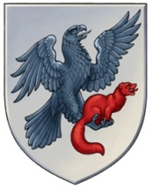 САХА ӨРӨСПҮҮБҮЛҮКЭТЭ«ДЬОКУУСКАЙ КУОРАТ» УОКУРУГУНХОНТУРУОЛЛУУР, ААҔАР-СУОТТУУР ПАЛААТАТАул. Октябрьская, 20/1а, 4 этаж, к. 411, г. Якутск, тел/факс: (4112)40-53-01, 677000, e-mail: controlykt@mail.ruул. Октябрьская, 20/1а, 4 этаж, к. 411, г. Якутск, тел/факс: (4112)40-53-01, 677000, e-mail: controlykt@mail.ruул. Октябрьская, 20/1а, 4 этаж, к. 411, г. Якутск, тел/факс: (4112)40-53-01, 677000, e-mail: controlykt@mail.ruот ________________ 2018г.                         №__________ПоказателиУтвержденный план на 2018 годПараметры на 2019 годПараметры на 2020 годПараметры на 2021 годОтклонение параметров 2019 года от утв. плана 2018 года125678ДОХОДЫ14 371 859,415 597 572,515 562 801,615 607 195,31 225 713,1Всего налоговые и неналоговые доходы7 494 133,28 115 829,98 450 585,68 429 741,2621 696,7Налоговые доходы7 058 775,37 707 109,08 043 797,98 027 656,0648 333,7Неналоговые доходы435 357,9408 720,9406 787,7402 085,2-26 637,0Безвозмездные поступления6 877 726,27 481 742,67 112 216,07 177 454,1604 016,4РАСХОДЫ14 746 566,016 003 364,015 985 330,916 028 682,41 256 798,0расходы местного бюджета7 868 839,88 521 621,48 873 114,98 851 228,3652 781,6межбюджетные трансферты6 877 726,27 481 742,67 112 216,07 177 454,1604 016,4Дефицит (-), профицит (+)-374 706,6-405 791,5-422 529,3-421 487,1-31 084,9% размера дефицита от собств. доходов бюджета5,00%5,00%5,00%5,00%План 2018 годаПрогноз 2019 годаПрогноз 2020 годаПрогноз 2021 годаКонтингент доходов, всего13 790 199,514 934 678,215 618 075,815 993 275,0Доходы местного бюджета, всего14 371 859,415 597 572,515 562 801,615 607 195,3Собственные доходы местного бюджета, всего7 494 133,28 115 829,98 450 585,68 429 741,2в том числе:Налоговые доходы7 058 775,37 707 109,0 8 043 797,9 8 027 656,0 Неналоговые доходы435 357,9408 720,9 406 787,7 402 085,2Безвозмездные поступления6 877 726,27 481 742,67 112 216,07 177 454,1План 2018 годаПрогноз 2019 годаПрогноз 2020 годаПрогноз 2021 годаБезвозмездные поступления6 877 726,27 481 742,67 112 216,07 177 454,1в том числе:- субсидии 363 071,0359 987,5368 075,4352 975,5- субвенции 6 419 489,37 121 755,16 744 140,66 824 478,6КФСРНаименование КФСРУтвержденный планПо проекту решенияПо проекту решенияПо проекту решенияИзменения  к 2018 годуКФСРНаименование КФСР2018201920202021Изменения  к 2018 годуВСЕГО:14 746 566,116 003 364,015 985 330,916 028 682,41 256 797,901.00ОБЩЕГОСУДАРСТВЕННЫЕ ВОПРОСЫ1 227 762,51 371 429,31 689 284,41 891 696,8143 666,701.02Функционирование высшего должностного лица субъекта Российской Федерации и муниципального образования3 382,94 209,94 209,94 209,9827,001.03Функционирование законодательных (представительных) органов государственной власти и представительных органов муниципальных образований23 010,034 627,034 032,134 032,111 617,001.04Функционирование Правительства Российской Федерации, высших исполнительных органов государственной власти субъектов Российской Федерации, местных администраций166 285,1199 761,7204 769,5205 146,933 476,501.05Судебная система1 001,8322,7336,5353,0-679,101.06Обеспечение деятельности финансовых, налоговых и таможенных органов и органов финансового (финансово-бюджетного) надзора70 283,698 756,296 921,392 080,628 472,601.07Обеспечение проведения выборов и референдумов26 652,3-26 652,301.11Резервные фонды60 000,060 000,060 000,060 000,00,001.13Другие общегосударственные вопросы877 146,7973 751,81 289 015,21 495 874,496 605,003.00НАЦИОНАЛЬНАЯ БЕЗОПАСНОСТЬ И ПРАВООХРАНИТЕЛЬНАЯ ДЕЯТЕЛЬНОСТЬ68 964,653 176,553 176,553 176,5-15 788,103.02Органы внутренних дел11 044,048 023,248 023,248 023,236 979,203.09Защита населения и территории от чрезвычайных ситуаций природного и техногенного характера, гражданская оборона44 163,23 173,13 173,13 173,1-40 990,103.10Обеспечение пожарной безопасности13 757,51 980,21 980,21 980,2-11 777,204.00НАЦИОНАЛЬНАЯ ЭКОНОМИКА1 033 576,01 019 362,0788 540,7650 294,0-14 214,004.01Общеэкономические вопросы2 241,62 531,92 095,12 095,1290,304.05Сельское хозяйство и рыболовство233 045,3181 628,7148 368,7112 371,0-51 416,604.08Транспорт87 333,163 583,863 583,863 583,8-23 749,304.09Дорожное хозяйство (дорожные фонды)443 769,7497 000,0300 649,1213 000,053 230,304.12Другие вопросы в области национальной экономики267 186,2274 617,7273 844,0259 244,17 431,405.00ЖИЛИЩНО-КОММУНАЛЬНОЕ ХОЗЯЙСТВО1 799 019,51 297 927,51 459 128,21 358 922,1-501 092,005.01Жилищное хозяйство266 699,1118 781,1176 546,3176 496,1-147 918,005.02Коммунальное хозяйство260 778,0150 574,6246 574,6146 574,6-110 203,405.03Благоустройство1 181 801,2923 409,0930 844,5930 688,6-258 392,205.05Другие вопросы в области жилищно-коммунального хозяйства89 741,2105 162,8105 162,8105 162,815 421,607.00ОБРАЗОВАНИЕ8 656 673,59 751 085,19 869 303,99 881 349,11 094 411,607.01Дошкольное образование2 831 415,63 178 563,93 359 754,43 339 469,1347 148,307.02Общее образование4 458 168,05 050 036,05 233 095,35 189 037,0591 868,007.03Дополнительное образование детей716 067,3897 680,3900 770,8909 411,8181 613,007.07Молодежная политика и оздоровление детей69 941,637 899,834 484,339 601,9-32 041,807.09Другие вопросы в области образования581 081,0586 905,0341 199,0403 829,35 824,008.00КУЛЬТУРА, КИНЕМАТОГРАФИЯ582 677,81 024 540,5801 910,6788 845,4441 862,708.01Культура564 545,21 001 260,0778 630,0765 564,8436 714,808.04Другие вопросы в области культуры, кинематографии18 132,623 280,523 280,523 280,55 147,910.00СОЦИАЛЬНАЯ ПОЛИТИКА1 150 379,11 285 556,51 095 648,01 176 059,7135 177,310.01Пенсионное обеспечение8 321,810 055,810 827,310 827,31 734,010.03Социальное обеспечение населения142 184,7146 279,5169 779,5169 779,54 094,910.04Охрана семьи и детства929 358,61 035 645,7829 697,2910 108,9106 287,110.06Другие вопросы в области социальной политики70 514,093 575,485 344,085 344,023 061,411.00ФИЗИЧЕСКАЯ КУЛЬТУРА И СПОРТ48 072,032 845,930 897,930 897,9-15 226,111.01Физическая культура48 072,031 059,829 111,829 111,8-17 012,311.05Другие вопросы в области физической культуры и спорта1 786,11 786,11 786,11 786,112.00СРЕДСТВА МАССОВОЙ ИНФОРМАЦИИ36 441,027 440,927 440,927 440,9-9 000,212.02Периодическая печать и издательства36 441,027 440,927 440,927 440,9-9 000,213.00ОБСЛУЖИВАНИЕ ГОСУДАРСТВЕННОГО И МУНИЦИПАЛЬНОГО ДОЛГА143 000,0140 000,0170 000,0170 000,0-3 000,013.01Обслуживание государственного внутреннего и муниципального долга143 000,0140 000,0170 000,0170 000,0-3 000,0Наименование КФСР2018мбмбт2019мбмбт2019 к 2018мбмбт ВСЕГО14 746 566,17 868 839,96 877 726,216 003 364,08 521 621,47 481 742,61 256 797,9652 781,5604 016,4ОБЩЕГОСУДАРСТВЕННЫЕ ВОПРОСЫ1 227 762,51 219 384,78 377,81 371 429,31 363 989,87 439,5143 666,7144 605,1-938,3Функционирование высшего должностного лица субъекта Российской Федерации и муниципального образования3 382,93 382,90,04 209,94 209,90,0827,0827,00,0Функционирование законодательных (представительных) органов государственной власти и представительных органов муниципальных образований23 010,023 010,00,034 627,034 627,00,011 617,011 617,00,0Функционирование Правительства Российской Федерации, высших исполнительных органов государственной власти субъектов Российской Федерации, местных администраций166 285,1166 285,10,0199 761,7199 761,70,033 476,533 476,50,0Судебная система1 001,81 001,8322,70,0322,7-679,10,0-679,1Обеспечение деятельности финансовых, налоговых и таможенных органов и органов финансового (финансово-бюджетного) надзора70 283,670 283,60,098 756,298 756,20,028 472,628 472,60,0Обеспечение проведения выборов и референдумов26 652,326 652,30,0-26 652,3-26 652,30,0Резервные фонды60 000,060 000,00,060 000,060 000,00,00,00,00,0Другие общегосударственные вопросы877 146,7869 770,77 376,0973 751,8966 635,07 116,896 605,096 864,3-259,2НАЦИОНАЛЬНАЯ БЕЗОПАСНОСТЬ И ПРАВООХРАНИТЕЛЬНАЯ ДЕЯТЕЛЬНОСТЬ68 964,668 964,60,053 176,553 176,50,0-15 788,1-15 788,10,0Органы внутренних дел11 044,011 044,00,048 023,248 023,20,036 979,236 979,20,0Защита населения и территории от чрезвычайных ситуаций природного и техногенного характера, гражданская оборона44 163,244 163,20,03 173,13 173,10,0-40 990,1-40 990,10,0Обеспечение пожарной безопасности13 757,513 757,50,01 980,21 980,20,0-11 777,2-11 777,20,0НАЦИОНАЛЬНАЯ ЭКОНОМИКА1 033 576,0949 650,983 925,11 019 362,0929 583,589 778,5-14 214,0-20 067,35 853,4Общеэкономические вопросы2 241,62 241,62 531,9436,82 095,1290,3436,8-146,5Сельское хозяйство и рыболовство233 045,3151 361,881 683,5181 628,7103 007,378 621,4-51 416,6-48 354,5-3 062,1Транспорт87 333,187 333,10,063 583,863 583,80,0-23 749,3-23 749,30,0Дорожное хозяйство (дорожные фонды)443 769,7443 769,70,0497 000,0497 000,00,053 230,353 230,30,0Другие вопросы в области национальной экономики267 186,2267 186,20,0274 617,7265 555,79 062,07 431,4-1 630,69 062,0ЖИЛИЩНО-КОММУНАЛЬНОЕ ХОЗЯЙСТВО1 799 019,51 478 030,5320 989,01 297 927,5966 183,9331 743,5-501 092,0-511 846,610 754,5Жилищное хозяйство266 699,1266 699,10,0118 781,1118 781,10,0-147 918,0-147 918,00,0Коммунальное хозяйство260 778,0260 778,00,0150 574,6150 574,60,0-110 203,4-110 203,40,0Благоустройство1 181 801,2860 812,2320 989,0923 409,0591 665,4331 743,5-258 392,2-269 146,810 754,5Другие вопросы в области жилищно-коммунального хозяйства89 741,289 741,20,0105 162,8105 162,80,015 421,615 421,60,0ОБРАЗОВАНИЕ8 656 673,53 226 790,55 429 883,09 751 085,13 764 222,85 986 862,31 094 411,6537 432,3556 979,3Дошкольное образование2 831 415,61 037 839,11 793 576,53 178 563,91 258 384,31 920 179,6347 148,3220 545,2126 603,1Общее образование4 458 168,0864 233,93 593 934,15 050 036,01 002 866,54 047 169,5591 868,0138 632,6453 235,4Дополнительное образование детей716 067,3715 776,9290,4897 680,3897 349,1331,2181 613,0181 572,240,8Молодежная политика и оздоровление детей69 941,627 859,642 082,037 899,818 717,819 182,0-32 041,8-9 141,8-22 900,0Другие вопросы в области образования581 081,0581 081,00,0586 905,0586 905,00,05 824,05 824,00,0КУЛЬТУРА, КИНЕМАТОГРАФИЯ582 677,8582 677,80,01 024 540,51 024 540,50,0441 862,7441 862,70,0Культура564 545,2564 545,20,01 001 260,01 001 260,00,0436 714,8436 714,80,0Другие вопросы в области культуры, кинематографии18 132,618 132,60,023 280,523 280,50,05 147,95 147,90,0СОЦИАЛЬНАЯ ПОЛИТИКА1 150 379,1210 993,7939 385,41 285 556,5219 637,61 065 918,9135 177,38 643,8126 533,5Пенсионное обеспечение8 321,88 321,80,010 055,810 055,80,01 734,01 734,00,0Социальное обеспечение населения142 184,7142 184,70,0146 279,5146 279,50,04 094,94 094,90,0Охрана семьи и детства929 358,6929 358,61 035 645,70,01 035 645,7106 287,10,0106 287,1Другие вопросы в области социальной политики70 514,060 487,210 026,893 575,463 302,330 273,123 061,42 815,020 246,3ФИЗИЧЕСКАЯ КУЛЬТУРА И СПОРТ48 072,048 072,00,032 845,932 845,90,0-15 226,1-15 226,10,0Физическая культура48 072,048 072,00,031 059,831 059,80,0-17 012,3-17 012,30,0Другие вопросы в области физической культуры и спорта0,01 786,11 786,10,01 786,11 786,10,0СРЕДСТВА МАССОВОЙ ИНФОРМАЦИИ36 441,036 441,00,027 440,927 440,90,0-9 000,2-9 000,20,0Периодическая печать и издательства36 441,036 441,00,027 440,927 440,90,0-9 000,2-9 000,20,0ОБСЛУЖИВАНИЕ ГОСУДАРСТВЕННОГО И МУНИЦИПАЛЬНОГО ДОЛГА143 000,047 834,195 165,9140 000,0140 000,00,0-3 000,092 165,9-95 165,9Обслуживание государственного внутреннего и муниципального долга143 000,047 834,195 165,9140 000,0140 000,00,0-3 000,092 165,9-95 165,9№№НаименованиеНаименованиеутвержденный план на 2018утвержденный план на 2018проект проект проект проект проект проект отклонение 2019 от 2018отклонение 2019 от 2018%%№№НаименованиеНаименованиеутвержденный план на 2018утвержденный план на 2018201920192020202020212021отклонение 2019 от 2018отклонение 2019 от 2018%%№№ВсегоВсего13 186 567,013 186 567,014 802 324,414 802 324,414 395 166,914 395 166,914 300 980,414 300 980,41 615 757,41 615 757,4112,3112,311Муниципальная программа "Культура городского округа "город Якутск" на 2018-2022 годы"Муниципальная программа "Культура городского округа "город Якутск" на 2018-2022 годы"629 890,4629 890,4961 792,5961 792,51 003 527,41 003 527,4981 899,1981 899,1331 902,1331 902,1152,7152,722Муниципальная программа "Молодежь. Семья. Спорт. - Здоровый город на 2018-2022 годы"Муниципальная программа "Молодежь. Семья. Спорт. - Здоровый город на 2018-2022 годы"315 682,4315 682,4334 709,4334 709,4334 709,4334 709,4334 709,4334 709,419 027,019 027,0106,0106,033Муниципальная программа "Развитие образования городского округа "город Якутск" на 2018-2022 годы"Муниципальная программа "Развитие образования городского округа "город Якутск" на 2018-2022 годы"7 595 473,97 595 473,98 797 243,08 797 243,08 647 419,08 647 419,08 675 537,58 675 537,51 201 769,11 201 769,1115,8115,844Муниципальная программа "Развитие информационного общества и формирование цифровой экономики на территории городского округа "город Якутск" на 2018-2022 годы"Муниципальная программа "Развитие информационного общества и формирование цифровой экономики на территории городского округа "город Якутск" на 2018-2022 годы"91 215,191 215,175 258,275 258,272 758,272 758,272 758,272 758,2-15 956,9-15 956,982,582,555Муниципальная программа "Социальная поддержка и содействие занятости населения города Якутска на 2018-2022 годы"Муниципальная программа "Социальная поддержка и содействие занятости населения города Якутска на 2018-2022 годы"115 151,3115 151,393 606,693 606,688 606,688 606,688 606,688 606,6-21 544,7-21 544,781,381,366Муниципальная программа "Профилактика правонарушений на территории городского округа "город Якутск" на 2018-2022 годы"Муниципальная программа "Профилактика правонарушений на территории городского округа "город Якутск" на 2018-2022 годы"26 115,526 115,518 656,618 656,618 656,618 656,618 656,618 656,6-7 458,9-7 458,971,471,477Муниципальная программа "Комплексное развитие транспортной инфраструктуры городского округа "город Якутск" на 2017-2032 годы"Муниципальная программа "Комплексное развитие транспортной инфраструктуры городского округа "город Якутск" на 2017-2032 годы"446 297,7446 297,7500 000,0500 000,0303 649,1303 649,1216 000,0216 000,053 702,353 702,3112,0112,088Муниципальная программа "Комплексное развитие систем коммунальной инфраструктуры городского округа "город Якутск" на 2014-2032 годы"Муниципальная программа "Комплексное развитие систем коммунальной инфраструктуры городского округа "город Якутск" на 2014-2032 годы"175 882,7175 882,7129 220,5129 220,5129 220,5129 220,5129 220,5129 220,5-46 662,3-46 662,373,573,599Муниципальная программа “Формирование комфортной городской среды на территории городского округа "город Якутск" на 2018-2022 годы”Муниципальная программа “Формирование комфортной городской среды на территории городского округа "город Якутск" на 2018-2022 годы”76 519,376 519,356 043,756 043,756 043,756 043,756 043,756 043,7-20 475,6-20 475,673,273,21010Муниципальная программа "Развития агропояса городского округа "город Якутск" на 2018 - 2022 годы"Муниципальная программа "Развития агропояса городского округа "город Якутск" на 2018 - 2022 годы"227 575,1227 575,1178 805,0178 805,0145 545,0145 545,0109 547,4109 547,4-48 770,1-48 770,178,678,61111Муниципальная программа “Поддержка и развитие предпринимательства и развитие туризма в городском округе "город Якутск" на 2018 - 2022 годы”Муниципальная программа “Поддержка и развитие предпринимательства и развитие туризма в городском округе "город Якутск" на 2018 - 2022 годы”97 597,197 597,195 660,695 660,685 838,585 838,585 838,585 838,5-1 936,5-1 936,598,098,01212Ведомственная целевая программа "Развитие кадрового потенциала. Улучшение условий охраны труда в городском округе "город Якутск" на 2018-2022 гг."Ведомственная целевая программа "Развитие кадрового потенциала. Улучшение условий охраны труда в городском округе "город Якутск" на 2018-2022 гг."30 907,330 907,335 910,535 910,535 910,535 910,535 910,535 910,55 003,25 003,2116,2116,21313Муниципальная программа “Развитие имущественного и земельного комплекса городского округа "город Якутск" на 2018-2022 годыМуниципальная программа “Развитие имущественного и земельного комплекса городского округа "город Якутск" на 2018-2022 годы230 877,8230 877,8363 783,1363 783,1442 151,3442 151,3392 219,8392 219,8132 905,3132 905,3157,6157,61414Муниципальная программа "Обеспечение функционирования и развитие жилищно-коммунального хозяйства городского округа "город Якутск" на 2018-2022 годы”Муниципальная программа "Обеспечение функционирования и развитие жилищно-коммунального хозяйства городского округа "город Якутск" на 2018-2022 годы”1 076 505,91 076 505,9903 906,5903 906,5901 621,5901 621,5901 621,5901 621,5-172 599,4-172 599,484,084,01515Муниципальная программа "Обеспечение жильем населения городского округа "город Якутск" на 2018-2022 годы"Муниципальная программа "Обеспечение жильем населения городского округа "город Якутск" на 2018-2022 годы"864 752,5864 752,5882 224,2882 224,2758 005,7758 005,7838 417,4838 417,417 471,717 471,7102,0102,01616Ведомственная целевая программа “Обеспечение деятельности пригородных территорий города Якутска на 2018-2022 гг”Ведомственная целевая программа “Обеспечение деятельности пригородных территорий города Якутска на 2018-2022 гг”161 046,8161 046,8140 228,0140 228,0140 228,0140 228,0140 228,0140 228,0-20 818,8-20 818,887,187,11717Ведомственная целевая программа "Обеспечение исполнения деятельности округов городского округа "город Якутск" на 2018-2022 годы"Ведомственная целевая программа "Обеспечение исполнения деятельности округов городского округа "город Якутск" на 2018-2022 годы"219 113,8219 113,8192 606,9192 606,9192 606,9192 606,9192 606,9192 606,9-26 506,9-26 506,987,987,91818Муниципальная программа "Комплексное развитие социальной инфраструктуры городского округа "город Якутск" на 2017-2032 годы"Муниципальная программа "Комплексное развитие социальной инфраструктуры городского округа "город Якутск" на 2017-2032 годы"714 829,9714 829,9976 494,8976 494,8976 494,8976 494,8968 984,6968 984,6261 664,9261 664,9136,6136,619Ведомственная целевая программа "Общественные и внешние связи, информационная политика городского округа "город Якутск" на 2018-2022 годы"Ведомственная целевая программа "Общественные и внешние связи, информационная политика городского округа "город Якутск" на 2018-2022 годы"91 132,591 132,566 174,266 174,262 174,262 174,262 174,262 174,2-24 958,3-24 958,372,672,6№ п/пНаименование подпрограмм, мероприятий, объектовУтвержденный план на 2018Пран на 2019 годоткл предел 2019/к утв2018откл предел 2019/к утв2018 в %№ п/пНаименование подпрограмм, мероприятий, объектовУтвержденный план на 2018Пран на 2019 годоткл предел 2019/к утв2018откл предел 2019/к утв2018 в %1Всего по программе:629 890,4961 792,5331 902,1152,7%1.1.Управление программой18 132,6023 280,555 147,9128,4%Руководство и управления в сфере установленных функций - центральный аппарата2 756,703 533,61776,9128,2%Содержание УКиДР ОА города Якутска2 756,703 533,6776,9128,2%Обеспечение предоставления услуг в сфере культуры и дополнительного образования детей15 375,9019 746,944 371,0128,4%Содержание МКУ "ЦБ МУК" ГО "город Якутск"15 375,9019 746,944371,04128,4%1.2.Предоставление дополнительного образования детей в сфере искусств202 293,9265 137,962 844,0131,1%Оказание услуг (выполнение работ) и обеспечение деятельности муниципальных учреждений, обеспечивающих предоставление услуг детских школ искусств202 214,7265 037,162 822,4131,1%Содержание МБУ ДО "ДШИ, в том числе содержание МБУ ДО "ДШИ с концертным на 300 мест  на 203" ГО "город Якутск"(ГЧП)202 214,7265 037,162 822,4131,1%Предоставление мер социальной поддержки педагогическим работникам муниципальных образовательных организаций, проживающим и работающим в сельских населенных пунктах, рабочих поселках (поселках городского типа)79,20100,8021,6127,3%Содержание МБУ ДО "ДШИ с. Хатассы" ГО "город Якутск"66,00100,834,8152,7%Содержание МБУ ДО "ДШИ с. Табага" ГО "город Якутск"13,20-13,20,0%1.3.Оказание услуг (выполнение работ) и обеспечение деятельности муниципальных учреждений, обеспечивающих предоставление услуг музеев9 174,0013 727,14 553,1149,6%Содержание МБУ "АКиХО" ГО "город Якутск" (Дом музей истории города Якутска)4 379,905 132,6752,7117,2%Содержание МБУ "ОЦНТ" ГО "город Якутск" (АРТ Галерея Ургэл)4 794,108 594,43 800,3179,3%1.4.Создание условий для массового отдыха жителей11 608,5024 371,212 762,7209,9%Оказание услуг (выполнение работ) и обеспечение деятельности муниципальных учреждений, обеспечивающих предоставление услуг парка культуры и отдыха11 608,5024 371,212 762,7209,9%Содержание МАУ "ЦУОП" "город Якутск"11 608,5024 371,212 762,7209,9%1.5.Оказание услуг (выполнение работ) и обеспечение деятельности муниципальных учреждений, обеспечивающих предоставление услуг популяризации и сохранности ОКН2 969,407 041,84 072,4237,1%Содержание МБУ "АКиХО" ГО "город Якутск" (Ус Хатын)2 969,407 041,84 072,4237,1%1.6.Организация культурно-массовой работы клубных формирований в КДУ221 222,20354 795,1133 572,9160,4%Оказание услуг (выполнение работ) и обеспечение деятельности муниципальных учреждений, обеспечивающих предоставление услуг клубов221 222,20354 795,1133 572,9160,4%Содержание МБУ "ОЦНТ" ГО "город Якутск" (Клубы), в том числе Содержание "Универсальный центр культуры и современного искусства им. Ю.А.Гагарина"115 918,20228 043,6112 125,4196,7%Содержание МБУ "АКиХО" ГО "город Якутск" (Центр культурно-массовых мероприятий)25 304,0056 751,531 447,5224,3%Содержание МБУ "АКиХО" ГО "город Якутск" (Мероприятия)80 000,0070 000,0-10 000,087,5%1.7.Библиотечное и музейное дело, Сохранение, использование и популяризация объектов культурного наследия134 892,10268 788,91133 896,81199,3%Оказание услуг (выполнение работ) и обеспечение деятельности муниципальных учреждений, обеспечивающих предоставление услуг библиотек129 492,10263 388,9133 896,8203,4%Содержание МКУ "ЦБС" ГО "город Якутск", в том числе Содержание УДО "Центр детского творчества" Библиотека на 203 мкр. г.Якутска (ГЧП)129 492,10263 388,9133 896,8203,4%Комплектование книжных фондов5 400,005 400,00,0100,0%Приобретение книг и подписка на периодические издания5 400,005 400,00,0100,0%1.8.Обеспечение исполнения услуг в сфере культуры и искусства29 597,704 650,0-24 947,715,7%Обеспечение условий инновационной социокультурной деятельности9 155,60-9 155,60,0%Модернизация ресурсов и внедрение инновационных технологий9 155,60-9 155,60,0%Капитальный и текущий ремонт объектов и инженерных сетей20 442,104 650,0-15 792,122,7%Капитальный и текущий ремонт объектов и инженерных сетей объектов культурного наследия4 650,004 650,00,0100,0%Капитальный и текущий ремонт объектов и инженерных сетей культурно - досуговых учреждений15 792,10-15 792,10,0%№Показатель2018 год,
тыс. рублей2019 год2019 год№Показатель2018 год,
тыс. рублейтыс. рублейизменения к 2018 году, %1.Подпрограмма 1. Совершенствование молодежной и семейной политики, физической культуры и спорта города Якутска17 254,818 938,0109,8%2.Подпрограмма 2. Создание условий для воспитания у молодежи городского округа «город Якутск» гражданского сознания и личностной самореализации (мероприятия по молодежной политике)5 663,45 105,390,1%3Подпрограмма 3. Укрепление и развитие социального института семьи, обеспечение необходимых условий для реализации семьей ее функций, повышение качества жизни семьи7 578,75 414,171,4%4Подпрограмма 4. Определение условий для оказания медицинской помощи населению, информирования распространения социально-значимых заболеваний, способов пропаганды, мероприятий по профилактике заболеваний и формированию ЗОЖ.11 591,36 719,058,0%5Подпрограмма 5. Развитие физической культуры и спорта273 594,2298 533,0109,1%Всего:315 682,4334 709,4106,0%Наименование КЦСРУтвержденный план на 2018проект на 2019 годоткл предел 2019/к утв2018Наименование КЦСРУтвержденный план на 2018проект на 2019 годоткл предел 2019/к утв2018Муниципальная программа "Молодежь. Семья. Спорт. - Здоровый город на 2018-2022 годы"315 682,4334 709,419 027,0 Управление молодежи и семейной политики Окружной администрации города Якутска, в том числе непрограммные расходы32 808,725 728,5-7 080,2 Управление спорта и физической культуры Окружной администрации города Якутска285 223,7311 330,926 107,21Управление программой17 254,818 938,01 683,11.1.Содержание Управления молодежи и семейной политики Окружной администрации города Якутска1 510,31 943,1432,8 1.2. Содержание Управления физической культуры и спорта Окружной администрации города Якутска1 432,61 786,1353,61.3.Содержание МКУ "Агентство по молодежной и семейной политике4 115,04 197,082,01.4. Содержание МКУ "АФКиС" ГО "город Якутск"10 197,011 011,8814,82Молодежная политика5 663,45 105,3-558,12.1.Гражданско-патриотическое воспитание молодежи, содействие формированию правовых, духовно-нравственных ценностей и гражданской культуры молодежи614,8614,80,02.2.Создание условий для популяризации здорового образа жизни, снижения уровня правонарушений среди молодежи, выявление и поддержка талантливой молодежи, содействие в организации свободного времени молодежи2 779,12 521,0-258,12.3.Социальная поддержка подростков и молодежи города Якутска433,0433,00,02.3.Поддержка молодежных объединений, учреждений и организаций, ведущих работу с детьми и молодежью по добровольчеству, культурному и духовно-нравственному развитию1 106,3806,3-300,02.4.Вовлечение молодежи в трудовую и экономическую деятельность730,2730,20,03Семейная политика7 578,75 414,1-2 164,63.1.Обеспечение социальной защиты семей и детей, нуждающихся в особой заботе, поддержка материнства и детства6 481,05 121,1-1 359,93.2.Повышение ценности семейного образа жизни, сохранение духовно-нравственных традиций в семейных отношениях и семейном воспитании1 097,7293,0-804,74.Здоровый город11 591,36 719,0-4 872,34.1.Информирование населения муниципального образования в том числе через средства массовой информации, о возможности распространения социально-значимых заболеваний и заболеваний, представляющих опасность для окружающих, на территории городского округа г. Якутск3 205,3150,0-3 055,34.2.Реализация на территории муниципального образования мероприятий по профилактике заболеваний и пропаганде здорового образа жизни8 386,06 569,0-1 817,05.Развитие физической культуры и спорта273 594,2298 533,024 938,8Финансирование организации и проведения спортивных мероприятий «Администрации мкр. Марха» МКУ ГО «город Якутск»50,0-50,0Финансирование организации и проведения спортивных мероприятий «Администрации мкр. Кангалассы» МКУ ГО «город Якутск»40,0-40,0Финансирование организации и проведения спортивных мероприятий «Администрации села Табага» МКУ ГО «город Якутск»50,0500,0450,0Финансирование организации и проведения спортивных мероприятий «Администрации села Маган» МКУ ГО «город Якутск»120,0-120,0Финансирование организации и проведения спортивных мероприятий «Администрации Тулагино-Кильдямского наслега» МКУ ГО «город Якутск»40,0-40,0Финансирование организации и проведения спортивных мероприятий «Администрации с. Пригородный» МКУ ГО «город Якутск»116,0-116,0Финансирование организации и проведения спортивных мероприятий «Управы Автодорожного округа» МКУ ГО «город Якутск»100,0-100,0Финансирование организации и проведения спортивных мероприятий «Управы Губинского округа» МКУ ГО «город Якутск»110,0-110,0Финансирование организации и проведения спортивных мероприятий «Управы Гагаринского округа» МКУ ГО «город Якутск»90,0-90,0Финансирование организации и проведения спортивных мероприятий «Управы Октябрьского округа» МКУ ГО «город Якутск»200,0-200,0Финансирование организации и проведения спортивных мероприятий «Управы Промышленного округа» МКУ ГО «город Якутск»100,0-100,0Финансирование организации и проведения спортивных мероприятий «Управы Строительного округа» МКУ ГО «город Якутск»88,0-88,0Финансирование организации и проведения спортивных мероприятий «Управы Сайсарского округа» МКУ ГО «город Якутск»150,0-150,0Финансирование организации и проведения спортивных мероприятий «Управы Центрального округа» МКУ ГО «город Якутск»170,0500,0330,0Финансирование организации и проведения спортивных мероприятий «Администрации н. Хатассы» МКУ ГО «город Якутск»130,0-130,0Развитие физической культуры и спорта238 802,5280 433,041 630,5Мероприятия направленные на повышение качества и эффективности работы детско-юношеских спортивных школ, подготовка спортивного резерва сборной команды городского округа "город Якутск"238 723,3280 346,641 623,3Предоставление мер социальной поддержки педагогическим работникам муниципальных образовательных организаций, проживающим и работающим в сельских населенных пунктах, рабочих поселках (поселках городского типа)79,286,47,2Развитие физической культуры и спорта33 237,717 100,0-16 137,7Подведение итогов спортивного года. Награждение лауреатов спорта «10 лучших спортсменов ГО «город Якутск», лучших тренеров, общественных спортивных организаций, ДЮСШ.100,0200,0100,0Организация и проведение муниципальных официальных физкультурных и спортивных мероприятий7 257,65 566,2-1 691,4Участие и подготовка команд городского округа "город Якутск" в республиканских, российских и международных соревнованиях, а также их премирование25 880,211 333,8-14 546,3№ п/пНаименование подпрограмм, мероприятий, объектов2018 год в тыс.руб.20192019№ п/пНаименование подпрограмм, мероприятий, объектов2018 год в тыс.руб.тыс.руб.Изменения к 2018 году, %12345Всего по программе:7 595 473,98 797 243,0115,81.Подпрограмма "Управление программой"188 298,5218 055,7115,81.1.Руководство и управление в сфере образования2 824,53 501,6124,01.1.1.Содержание Управления Образования ОА г. Якутска2 824,53 501,6124,01.2.Обеспечение деятельности учреждений185 474,0214 554,1115,71.2.1.Содержание МКУ "Управление образования ГО г. Якутск"87 864,9100 301,3114,21.2.2.Содержание МКУ "ЦБ МОУ"71 002,279 833,0112,41.2.3.Содержание МБУ "ЦПМСС"26 606,934 419,8129,42.Подпрограмма "Дошкольное образование"10 877,615 266,8140,42.1.Развитие инфраструктуры учреждений, обеспечивающих общедоступность дошкольного образования9 729,515 266,8156,92.1.2.Поддержка субъектов малого и (или) среднего предпринимательства, осуществляющих деятельность по присмотру и уходу за детьми дошкольного возраста9 729,515 266,8156,92.2.Создание современной образовательной среды, обеспечивающей качество дошкольного образования962,10,00,02.2.1.Поддержка образовательных учреждений, внедряющих образовательные программы нового поколения в рамках ФГОС231,40,00,02.2.3.Поддержка образовательных учреждений, реализующих общеобразовательные программы для детей дошкольного возраста на родном (якутском) языке обучения210,70,00,02.2.5.Создание условий, предусмотренных ФГОС дошкольного образования520,00,00,02.3.Повышение эффективности управления качеством дошкольного образования186,00,00,02.3.1.Использование телекоммуникационных систем для родительского и общественного просвещения30,00,00,02.3.3.Совершенствование качества дошкольного образования156,00,00,03.Подпрограмма "Обеспечение доступности качественного общего образования"7 164 068,98 295 173,5115,83.1.Организация предоставления общего образования621 919,1753 687,1121,23.2.Организация предоставления дошкольного образования726 902,31 042 480,0143,43.3.Организация предоставления дополнительного образования266 101,2348 480,8131,03.4.Осуществление переданных полномочий5 544 294,16 146 325,6110,93.4.1.Реализация государственного стандарта общего образования (школы)3 325 077,93 755 892,0113,03.4.2.Выплата компенсации части платы, взимаемой за присмотр и уход за детьми94 865,5115 833,0122,13.4.3.Реализация стандарта дошкольного  образования 1 792 533,71 919 027,6107,13.4.4.Осуществление деятельности специальных (коррекционных) учреждений267 153,4289 459,9108,33.4.5.Осуществление деятельности  образовательных учреждений для детей-сирот и детей, оставшихся без попечения родителей (БЕРЕГИНЯ)61 786,062 999,5102,03.4.6.Социальная поддержка педагогических работников, проживающих в сельской местности2 877,63 113,6108,23.5.Повышение профессиональной компетентности педагогов и стимулирование результатов труда4 378,24 200,095,93.5.1.Курсовая подготовка. Обмен опытом, стажировки.178,20,00,03.5.2.Проект «Сто магистрантов+», гранты (субсидии) физическому лицу на обучение по программам магистратуры педагогическим работникам муниципальных образовательных учреждений городского округа «город Якутск»4 000,04 000,0100,03.5.3.Грант Главы для педагогов, отработавших в одном образовательном учреждении городского округа "город Якутск" 40 лет «За верность и преданность профессии»200,0200,0100,03.6.Развитие научно-творческого потенциала образовательных учреждений474,00,00,03.6.1.Поддержка творческих лабораторий и инновационных проектов школ100,00,00,03.6.2.Развитие научного и творческого потенциала школьников200,00,00,03.6.3.Поддержка проектов муниципальных образовательных учреждений городского окргуа "город Якутск" по развитию столичной поликультурной модели дошкольного и общего образования86,00,00,03.6.4.Развитие языкового образования88,00,00,04.Подпрограмма "Создание условий для саморазвития, успешно социализации и профессионального самоопределения, организации активной жизнедеятельности детей"8 737,73 484,739,94.1.Повышение уровня эффективности и результативности деятельности системы воспитания и дополнительного образования651,00,00,04.2.Создание благоприятной среды для обеспечения реабилитации и успешной социализации детей и подростков, находящихся в трудной жизненной ситуации5 173,73 484,767,44.3.Приоритетное содействие деятельности детских общественных объединений в целях повышения эффективности их работы656,70,00,04.4.Создание организационно-педагогических условий для творческой самореализации талантливых детей2 256,30,00,05.Подпрограмма "Обеспечение доступности бесплатного дошкольного, начального общего, основного общего образования в отдельных организациях, осуществляющих образовательную деятельность по адаптированным основным общеобразовательным программам, для обучающихся с ограниченными возможностями здоровья и обеспечение доступности полноценного (качественного) отдыха и оздоровления детей"58 652,928 597,548,85.1.Разработка комплекса мер по организации летнего отдыха, оздоровления и занятости детей, в том числе детей, находящихся в трудной жизненной ситуации55 767,027 282,248,95.1.1.Приобретение путевок в ДЗСОЛ для детей, находящихся в трудной жизненной ситуации2 102,02 100,299,95.1.2.Субсидия из бюджета РС(Я) на организацию отдыха детей в каникулярное время42 082,019 182,045,65.1.3.Организация отдыха и оздоровле6ния детей в лагерях, расположенных в Республики Крым, г. Симферополь11 583,06 000,051,85.2.Укрепление и развитие материально-технической базы объектов отдыха и оздоровления детей1 820,4684,237,65.2.1.Восстановление и ремонт наружного освещения, опор электроснабжения684,2684,2100,05.2.2.Укрепление материально-технической базы260,70,00,05.2.3.Обеспечение лагерей (летних детских дач) системами видеонаблюдения875,50,00,05.3.Обеспечение занятости в каникулярное время детей, находящихся в трудной жизненной ситуации и состоящих на учете в Комиссии по делам несовершеннолетних и защите их прав в целях профилактики правонарушений и безнадзорности1 065,5631,159,25.3.1.Социальный проект «Таежный герой» для детей, находящихся в социально опасном положении405,0364,590,05.3.2.Социальный проект «Летний тренинговый лагерь» для детей, находящихся в трудной жизненной ситуации146,6146,6100,05.3.3.Проведение городского конкурса по организации детского отдыха и оздоровления224,80,00,05.3.4.Проект «Путь сильных» по психолого-педагогическому сопровождению детей с ОВЗ120,0120,0100,05.3.5.Обеспечение бланками путевок ДЗСОЛ169,10,00,06.Подпрограмма "Создание инфраструктуры, обеспечивающей предоставление качественного образования"164 838,3236 664,8143,66.1.Обеспечение безопасности учреждений образования7 750,09 036,5116,66.1.1.Укрепление МТБ по пожарной безопасности2 596,19 036,5348,16.1.3.Соблюдение санитарно-гигиенических требований и использованию информационно-компьютерных средств567,40,00,06.1.4.Мероприятия по антитеррору - монтаж (ремонт) ограждения территорий образовательных учреждений4 586,50,00,06.2.Ресурсное обеспечение образовательного процесса146 088,341 576,928,56.2.2.Создание современных условий обучения15 000,010 000,066,76.2.4.Организация подвоза обучающихся муниципальных образовательных учреждений городского округа "город Якутск"31 576,931 576,9100,06.2.5.Капитальный ремонт образовательных учреждений99 511,40,06.3.Строительство, реконструкция, приобретение объектов образования11 000,0186 051,41 691,4в том числе работы по усилению строительных конструкций и грунтов оснований здания 10 000,00,0Наименование подпрограмм, мероприятий, объектовУтвержденный план на 2018Утвержденный план на 2018Утвержденный план на 2018Утвержденный план на 2018Утвержденный план на 2018Предварительные предельные объемы бюджетных ассигнований к 2 чтению от ГРБСПредварительные предельные объемы бюджетных ассигнований к 2 чтению от ГРБСПредварительные предельные объемы бюджетных ассигнований к 2 чтению от ГРБСПредварительные предельные объемы бюджетных ассигнований к 2 чтению от ГРБСПредварительные предельные объемы бюджетных ассигнований к 2 чтению от ГРБСПредварительные предельные объемы бюджетных ассигнований к 2 чтению от ГРБСоткл предварит параметры 2019/к утв 2018откл предварит параметры 2019/к утв 2018Наименование подпрограмм, мероприятий, объектовИтогоМБМБМБТМБТ2019                         Итого2019                         ИтогоМБМБМБТМБТоткл предварит параметры 2019/к утв 2018откл предварит параметры 2019/к утв 20181.Создание современной образовательной среды, обеспечивающей качество дошкольного образования962,1962,1962,10,00,00,00,00,00,00,00,0-962,1-962,1Поддержка образовательных учреждений, внедряющих образовательные программы нового поколения в рамках ФГОС231,4231,4231,40,00,00,00,00,00,00,00,0-231,4-231,4Поддержка образовательных учреждений, реализующих общеобразовательные программы для детей дошкольного возраста на родном (якутском) языке обучения210,7210,70,00,00,00,00,00,00,00,00,00,0-210,7Создание условий, предусмотренных ФГОС дошкольного образовани520,0520,00,00,00,00,00,00,00,00,00,00,0-520,02.Повышение эффективности управления качеством дошкольного образования186,0186,00,00,00,00,00,00,00,00,00,00,0-186,0Использование телекоммуникационных систем для родительского и общественного просвещения30,030,00,00,00,00,00,00,00,00,00,00,0-30,0Совершенствование качества дошкольного образования156,0156,00,00,00,00,00,00,00,00,00,00,0-156,0№ п/пНаименование подпрограмм, мероприятий, объектовНаименование подпрограмм, мероприятий, объектовУтвержденный план на 2018Утвержденный план на 2018Утвержденный план на 2018Предварительные предельные объемы бюджетных ассигнований к 2 чтению от ГРБСПредварительные предельные объемы бюджетных ассигнований к 2 чтению от ГРБСПредварительные предельные объемы бюджетных ассигнований к 2 чтению от ГРБСоткл предварит параметры 2019/к утв 2018№ п/пНаименование подпрограмм, мероприятий, объектовНаименование подпрограмм, мероприятий, объектовИтогоМБМБТ2019                         ИтогоМБМБТоткл предварит параметры 2019/к утв 20181.1.Повышение профессиональной компетентности педагогов и стимулирование результатов труда1.1.1.1.Курсовая подготовка. Обмен опытом, стажировки.178,2178,20,00,00,00,0-178,22.2.Развитие научно-творческого потенциала образовательных учреждений474,0474,00,00,00,00,0-474,02.1.2.1.Поддержка творческих лабораторий и инновационных проектов школ100,0100,00,00,00,00,0-100,02.2.2.2.Развитие научного и творческого потенциала школьников200,0200,00,00,00,00,0-200,02.3.2.3.Поддержка проектов муниципальных образовательных учреждений городского округа "город Якутск" по развитию столичной поликультурной модели дошкольного и общего образования86,086,00,00,00,00,0-86,02.4.2.4.Развитие языкового образования88,088,00,00,00,00,0-88,0№ п/пНаименование подпрограмм, мероприятий, объектовУтвержденный план на 2018Утвержденный план на 2018Утвержденный план на 2018Утвержденный план на 2018Предварительные предельные объемы бюджетных ассигнований к 2 чтению от ГРБСПредварительные предельные объемы бюджетных ассигнований к 2 чтению от ГРБСПредварительные предельные объемы бюджетных ассигнований к 2 чтению от ГРБСПредварительные предельные объемы бюджетных ассигнований к 2 чтению от ГРБСоткл предварит параметры 2019/к утв 2018№ п/пНаименование подпрограмм, мероприятий, объектовИтогоИтогоМБМБТ2019                         ИтогоМБМБТМБТоткл предварит параметры 2019/к утв 2018Подпрограмма "Создание условий для саморазвития, успешно социализации и профессионального самоопределения, организации активной жизнедеятельности детей"Подпрограмма "Создание условий для саморазвития, успешно социализации и профессионального самоопределения, организации активной жизнедеятельности детей"1.Повышение уровня эффективности и результативности деятельности системы воспитания и дополнительного образованияПовышение уровня эффективности и результативности деятельности системы воспитания и дополнительного образования651,0651,00,00,00,00,00,0-651,01.1.Профилактика детской безнадзорности, наркомании, алкоголизма, преступности, аутоагрессииПрофилактика детской безнадзорности, наркомании, алкоголизма, преступности, аутоагрессии350,0350,00,00,00,00,00,0-350,01.2.Государственно-общественное сотрудничество в области воспитания и социализации детейГосударственно-общественное сотрудничество в области воспитания и социализации детей83,083,00,00,00,00,00,0-83,01.3.Совершенствование качества дополнительного образованияСовершенствование качества дополнительного образования144,5144,50,00,00,00,00,0-144,51.4.Поддержка учреждений, реализующих программы художественно-эстетической направленности, научно-технической направленностиПоддержка учреждений, реализующих программы художественно-эстетической направленности, научно-технической направленности73,573,50,00,00,00,00,0-73,52.Создание благоприятной среды для обеспечения реабилитации и успешной социализации детей и подростков, находящихся в трудной жизненной ситуацииСоздание благоприятной среды для обеспечения реабилитации и успешной социализации детей и подростков, находящихся в трудной жизненной ситуации5 173,75 173,70,03 484,73 484,73 484,70,0-1 689,02.1.Социальные проекты, направленные на воспитание и социализацию детей, находящихся в трудной жизненной ситуацииСоциальные проекты, направленные на воспитание и социализацию детей, находящихся в трудной жизненной ситуации919,7919,70,0484,7484,7484,70,0-435,02.2.Создание творческой среды для успешной социализации подростковСоздание творческой среды для успешной социализации подростков183,9183,90,00,00,00,00,0-183,92.3.Оказание адресной материальной помощи детям и семьям, находящимся в трудной жизненной ситуацииОказание адресной материальной помощи детям и семьям, находящимся в трудной жизненной ситуации420,1420,10,00,00,00,00,0-420,12.4.Обеспечение подарками учащихся начальных классов во время новогодних мероприятийОбеспечение подарками учащихся начальных классов во время новогодних мероприятий260,0260,00,00,00,00,00,0-260,02.5.Поддержка образовательных учреждений, внедряющих образовательные программы для реабилитации и успешной социализации детейПоддержка образовательных учреждений, внедряющих образовательные программы для реабилитации и успешной социализации детей140,0140,00,00,00,00,00,0-140,02.7.Организация торжественного мероприятия "Ёлка главы городского округа "город Якутск"Организация торжественного мероприятия "Ёлка главы городского округа "город Якутск"3 250,03 250,00,03 000,03 000,03 000,00,0-250,03.Приоритетное содействие деятельности детских общественных объединений в целях повышения эффективности их работыПриоритетное содействие деятельности детских общественных объединений в целях повышения эффективности их работы656,7656,70,00,00,00,00,0-656,73.1.Центр по развитию детского движения и каникулярного отдыхаЦентр по развитию детского движения и каникулярного отдыха438,5438,50,00,00,00,00,0-438,53.2.Поддержка проектов муниципальных образовательных учреждений городского округа "город Якутск" по развитию военно-патриотических клубов и объединенийПоддержка проектов муниципальных образовательных учреждений городского округа "город Якутск" по развитию военно-патриотических клубов и объединений75,675,60,00,00,00,00,0-75,63.3.Развитие спортивного ориентирования и туризма среди детей и подростковРазвитие спортивного ориентирования и туризма среди детей и подростков142,6142,60,00,00,00,00,0-142,64.Создание организационно-педагогических условий для творческой самореализации талантливых детейСоздание организационно-педагогических условий для творческой самореализации талантливых детей2 256,32 256,30,00,00,00,00,0-2 256,34.1.Участие детей в международных, всероссийских конкурсах и творческих фестиваляхУчастие детей в международных, всероссийских конкурсах и творческих фестивалях882,5882,50,00,00,00,00,0-882,54.2.Поддержка проектов муниципальных образовательных учреждений городского округа "город Якутск" по внедрению образовательных программ для талантливых детей (развитие "школьных технопарков")Поддержка проектов муниципальных образовательных учреждений городского округа "город Якутск" по внедрению образовательных программ для талантливых детей (развитие "школьных технопарков")1 373,81 373,80,00,00,00,00,0-1 373,8№ п/пНаименование подпрограмм, мероприятий, объектовУтвержденный план на 2018Утвержденный план на 2018Утвержденный план на 2018Утвержденный план на 2018Предварительные предельные объемы бюджетных ассигнований к 2 чтению от ГРБСПредварительные предельные объемы бюджетных ассигнований к 2 чтению от ГРБСПредварительные предельные объемы бюджетных ассигнований к 2 чтению от ГРБСПредварительные предельные объемы бюджетных ассигнований к 2 чтению от ГРБСПредварительные предельные объемы бюджетных ассигнований к 2 чтению от ГРБСПредварительные предельные объемы бюджетных ассигнований к 2 чтению от ГРБСоткл предварит параметры 2019/к утв 2018откл предварит параметры 2019/к утв 2018откл предварит параметры 2019/к утв 2018откл предварит параметры 2019/к утв 2018№ п/пНаименование подпрограмм, мероприятий, объектовИтогоМБМБТМБТМБТ2019                         Итого2019                         ИтогоМБМБМБТМБТ1.Разработка комплекса мер по организации летнего отдыха, оздоровления и занятости детей, в том числе детей, находящихся в трудной жизненной ситуации1.1.Приобретение путевок в ДЗСОЛ для детей, находящихся в трудной жизненной ситуации2 102,02 102,02 102,00,00,00,02 100,22 100,22 100,20,00,00,0-1,81.2.Субсидия из бюджета РС(Я) на организацию отдыха детей в каникулярное время42 082,042 082,042 082,042 082,019 182,019 182,019 182,019 182,019 182,0-22 900,01.3.Организация отдыха и оздоровления детей в лагерях, расположенных в Республики Крым, г. Симферополь11 583,011 583,011 583,00,00,00,06 000,06 000,06 000,00,00,00,0-5 583,02.Укрепление и развитие материально-технической базы объектов отдыха и оздоровления детей2.1.Укрепление материально-технической базы260,7260,7260,70,00,00,00,00,00,00,00,00,0-260,72.2.Обеспечение лагерей (летних детских дач) системами видеонаблюдения875,5875,5875,50,00,00,00,00,00,00,00,00,0-875,53.Обеспечение занятости в каникулярное время детей, находящихся в трудной жизненной ситуации и состоящих на учете в Комиссии по делам несовершеннолетних и защите их прав в целях профилактики правонарушений и безнадзорности3.1.Социальный проект «Таежный герой» для детей, находящихся в социально опасном положении405,0405,0405,00,00,00,0364,5364,5364,50,00,00,0-40,53.2.Проведение городского конкурса по организации детского отдыха и оздоровления224,8224,8224,80,00,00,00,00,00,00,00,00,0-224,83.3.Обеспечение бланками путевок ДЗСОЛ169,1169,1169,10,00,00,00,00,00,00,00,00,0-169,1№ п/пНаименование подпрограмм, мероприятий, объектовУтвержденный план на 2018Утвержденный план на 2018Утвержденный план на 2018Утвержденный план на 2018Утвержденный план на 2018Предварительные предельные объемы бюджетных ассигнований к 2 чтению от ГРБСПредварительные предельные объемы бюджетных ассигнований к 2 чтению от ГРБСПредварительные предельные объемы бюджетных ассигнований к 2 чтению от ГРБСПредварительные предельные объемы бюджетных ассигнований к 2 чтению от ГРБСПредварительные предельные объемы бюджетных ассигнований к 2 чтению от ГРБСоткл предварит параметры 2019/к утв 2018№ п/пНаименование подпрограмм, мероприятий, объектовИтогоМБМБМБТМБТ2019                         ИтогоМБМБМБТМБТоткл предварит параметры 2019/к утв 20181.Обеспечение безопасности учреждений образования1.1.Соблюдение санитарно-гигиенических требований и использованию информационно-компьютерных средств567,4567,4567,4567,40,00,00,00,00,00,0-567,41.2.Мероприятия по антитерору - монтаж (ремонт) ограждения территорий образовательных учреждений4 586,54 586,54 586,54 586,50,00,00,00,00,00,0-4 586,52.Ресурсное обеспечение образовательного процесса2.1.Создание современных условий обучения15 000,015 000,015 000,015 000,00,010 000,010 000,010 000,010 000,00,0-5 000,02.2.Капитальный ремонт образовательных учреждений99 511,499 511,499 511,499 511,40,00,00,00,00,00,0-99 511,4№Показатель2018 год,2019 год2019 год№Показательтыс. рублейтыс. рублейизменения к 2018 году, %1.Подпрограмма 1: Управление программой28 165,132 992,0117,1%2.Подпрограмма 2: Повышение качества и доступности предоставления муниципальных услуг1 200,0206,017,2%3.Подпрограмма 3: Формирование цифровой экономики в ГО "город Якутск"26 446,317 624,066,6%4.Подпрограмма 4: Формирование единой политики информатизации органа местного самоуправления21 033,710 066,247,9%5.Подпрограмма 5: Безопасность информационных систем органа местного самоуправления14 370,014 370,0100,0%ИТОГО ПО ПРОГРАММЕ:91 215,175 258,282,5%Наименование КБК, расходовУтвержденный план на 2018 год2019откл предел 2019/ утв2018% 2019/2018Наименование КБК, расходовУтвержденный план на 2018 год2019откл предел 2019/ утв2018% 2019/2018Наименование КБК, расходовУтвержденный план на 2018 год2019откл предел 2019/ утв2018% 2019/20182Подпрограмма №2: "Повышение качества и доступности предоставления муниципальных услуг"1 200,00206,00-994,0017,22.1Мероприятия по повышению качества и доступности предоставления муниципальных услуг1 200,00206,00-994,0017,22.1.2Организация проведения социальных опросов с целью выявления удовлетворенности граждан предоставлением муниципальных услуг700,000,00-700,000,02.1.3Повышение качества и доступности предоставления муниципальных услуг структурных подразделений Окружной администрации500,00206,00-294,0041,2По подпрограмме "Формирование цифровой экономики в ГО "город Якутск" на сумму 8 822,3 тыс. рублей или 66,6% к уровню 2018 года.По подпрограмме "Формирование цифровой экономики в ГО "город Якутск" на сумму 8 822,3 тыс. рублей или 66,6% к уровню 2018 года.По подпрограмме "Формирование цифровой экономики в ГО "город Якутск" на сумму 8 822,3 тыс. рублей или 66,6% к уровню 2018 года.По подпрограмме "Формирование цифровой экономики в ГО "город Якутск" на сумму 8 822,3 тыс. рублей или 66,6% к уровню 2018 года.По подпрограмме "Формирование цифровой экономики в ГО "город Якутск" на сумму 8 822,3 тыс. рублей или 66,6% к уровню 2018 года.По подпрограмме "Формирование цифровой экономики в ГО "город Якутск" на сумму 8 822,3 тыс. рублей или 66,6% к уровню 2018 года.3Подпрограмма №3: "Формирование цифровой экономики в ГО "город Якутск"26 446,3017 624,00-8 822,3066,63.1Сопровождение  и модификация систем  в сфере градостроительной политики6 000,007 124,001 124,00118,73.2Сопровождение комплексной системы управления общественными финансами9 366,309 500,00133,70101,43.3Создание электронного архива2 500,000,00-2 500,000,03.4 Развитие и обеспечение функционирования муниципальных автоматизированных информационных систем 7 350,000,00-7 350,000,0 Техническое сопровождение БОСС-Контроль 0,00350,00350,003.5 Создание инфраструктуры беспроводного широкополоскного доступа (не ниже 2 Мб/с) в сеть Интернет для общеобразовательных школ и мест массового скопления людей 0,000,000,003.6Поддержка проектов в сфере ИТ-технологий200,000,00-200,000,03.7Развитие международного сотрудничества в области электронного управления 380,000,00-380,000,03.8Развитие международного сотрудничества в области электронного управления 0,000,000,003.9Реализация образовательных проектов в сфере информационных технологий650,00650,000,00100,0По подпрограмме "Формирование единой политики информатизации органа местного самоуправления" на сумму 10 967,5 тыс. рублей или 47,9% к уровню 2018 года.По подпрограмме "Формирование единой политики информатизации органа местного самоуправления" на сумму 10 967,5 тыс. рублей или 47,9% к уровню 2018 года.По подпрограмме "Формирование единой политики информатизации органа местного самоуправления" на сумму 10 967,5 тыс. рублей или 47,9% к уровню 2018 года.По подпрограмме "Формирование единой политики информатизации органа местного самоуправления" на сумму 10 967,5 тыс. рублей или 47,9% к уровню 2018 года.По подпрограмме "Формирование единой политики информатизации органа местного самоуправления" на сумму 10 967,5 тыс. рублей или 47,9% к уровню 2018 года.По подпрограмме "Формирование единой политики информатизации органа местного самоуправления" на сумму 10 967,5 тыс. рублей или 47,9% к уровню 2018 года.4Подпрограмма №4: "Формирование единой политики информатизации органа местного самоуправления"21 033,7110 066,18-10 967,5347,94.1 Приобретение вычислительной техники, программного обеспечения, сетевого оборудования для органа местного самоуправления 0,000,000,004.1.1Приобретение компьютерной техники для компьютерного класса (ноутбуки+ВКС студия)1 000,000,00-1 000,000,04.1.2Продление соглашения Майкрософт Enterprise Agreement7 450,006 218,00-1 232,0083,54.2Развитие и обеспечение функционирования аппаратных и программных комплексов МЦОД0,000,000,004.2.1Обеспечения отказоустойчивости существующей IT-инфраструктуры.3 245,582 057,90-1 187,6863,44.2.2Приобретение серверного оборудования для ИС Электронная очередь0,000,000,004.2.3Лицензирование серверов ЦОД4 756,550,00-4 756,550,04.3Развитие и обеспечение функционирования системы межведомственного взаимодействия, коомуникации и электронного документооборота0,000,000,004.3.1Развитие и обеспечение функционирование Единой муниципальной телекоммуникационной сети (ЕМТКС)1 681,300,00-1 681,300,04.3.2Развитие и обеспечение функционирования многофункциональной корпоративной телефонной сети500,000,00-500,000,04.3.3Развитие и обеспечение функционирования системы межведомственного электронного документооборота1 800,001 190,00-610,0066,14.4Повышение квалификации администаторов и пользователей информационных систем0,000,000,004.4.1Командировочные расходы (суточные, плата за проживание)500,00200,00-300,0040,0Командировочные расходы (оплата проезда до места командировки)0,00300,00300,004.4.2Оплата обучения100,28100,280,00100,0№Показатель2018 год,
тыс. рублей2019 год2019 год№Показатель2018 год,
тыс. рублейтыс. рублейизменения к 2017 году, %1.Подпрограмма «Социальная поддержка ветеранов»10 830,014 980,0138,3%2.Подпрограмма «Социальная поддержка инвалидов»11 871,013 201,4111,2%3.Подпрограмма «Социальная поддержка и содействие занятости населения»4 847,62 746,6656,7%4.Подпрограмма «Обеспечение жителей города Якутска и пригородов города Якутска стабильным и доступным транспортным обслуживанием»87 602,762 678,5271,5%Всего по программе:115 151,393 606,681,3%Наименование /подпрограммы/мероприятияУтв. план лимиты 2018 год2019 годоткл предел 2019/к утв2018% от утр. БюджетаНаименование /подпрограммы/мероприятияУтв. план лимиты 2018 год2019 годоткл предел 2019/к утв2018% от утр. БюджетаСодействия занятости населения города Якутска4 847,62 746,7-2 101,056,71.Организация временного трудоустройства несовершеннолетних граждан в возрасте от 14 до 18 лет1 650,01 178,7-471,371,42.Организация общественных работ876,2532,1-344,160,73.Ярмарки вакансий и учебных мест350,0250,0-100,071,44.Трудоустройство инвалидов1 971,4785,8-1 185,639,9Наименование программы/подпрограммы/мероприятияУтв. план лимиты 2018 год2019 годоткл предел 2019/к утв2018% от утр. БюджетаНаименование программы/подпрограммы/мероприятияУтв. план лимиты 2018 год2019 годоткл предел 2019/к утв2018% от утр. БюджетаОбеспечение жителей города Якутска и пригородов Якутска стабильным и доступным транспортным обслуживанием1.Перевозка пассажиров по пригородным маршрутам59 092,842 215,2-16 877,671,41.2.Обеспечение деятельности по перевозке пассажиров по пригородным маршрутам56 935,540 674,0-16 261,471,41.3..Обеспечение деятельности по перевозке населения автобусом по территории микрорайона Кангалассы2 157,41 541,2-616,271,42.Бесплатная перевозка учащихся с 1 по 4 класс на пригородных и городских маршрутах25 712,218 368,5-7 343,771,42.1.Обеспечение деятельности по бесплатной перевозке учащихся с 1 по 4 класс на пригородных маршрутах2 045,41 461,2-584,271,42.2.Обеспечение деятельности по бесплатной перевозке учащихся с 1 по 4 класс на городских маршрутах23 666,816 907,3-6 759,571,43.Бесплатная перевозка студентов проживающих в пригородных населенных пунктах3.4.Проезд студентов очной формы обучения села Табага для проезда на пригородных пассажирских маршрутах508,8460,8-48,090,63.5.Проезд студентов очной формы обучения Тулагино-Кильлдямского наслега для проезда на пригородных пассажирских маршрутах886,1436,1-450,049,23.6.Проезд студентов очной формы обучения Хатасского наслега для проезда на пригородных пассажирских маршрутах520,8304,4-216,458,4№Показатель2018 год,
тыс. рублей2019 год2019 год№Показатель2018 год,
тыс. рублейтыс. рублейизменения к 2017 году, %1.Подпрограмма «Обеспечение правопорядка»19 639,0012 321,662,7%2.Подпрограмма «Безопасность дорожного движения»6 476,526 335,097,8%Итого26 115,518 656,671,4%Наименование подпрограмм, мероприятий, объектовУтвержденный план на 2018Очередной 2019 г. откл предел 2019/к утв2018% от 2018г.Наименование подпрограмм, мероприятий, объектовУтвержденный план на 2018Очередной 2019 г. откл предел 2019/к утв2018% от 2018г.Обеспечение правопорядкаОказание поддержки гражданам и их объединениям, участвующим в профилактике правонарушений2 639,01 434,5-1 204,554,4Стимулирование деятельности (субсидирование из бюджета городского округа «город Якутск») некоммерческих организаций, оказывающих содействие лицам, нуждающимся в социальной адаптации, а также лицам, прошедшим курс лечения и реабилитацию от наркомании, алкоголизма и токсикомании, участвующих в профилактике правонарушений, в целях реинтеграции в общество лиц, отбывших уголовное наказание в виде лишения свободы и (или) подвергшихся иным мерам уголовно-правового характера, участвующих в охране правопорядка и профилактике правонарушений, в форме объединения граждан в общественные объединения2 639,01 434,5-1 204,554,4Проведение мероприятий по защите от террористических посягательств объектов террористической угрозы и мест массового пребывания (площади, парки, скверы, улицы)8 000,00,0-8 000,00,0Внедрение современных технических средств и информационных технологий в деятельность по обеспечению безопасности граждан и общественной безопасности на территории городского округа "город Якутск", в том числе на улицах и в местах массового пребывания людей8 000,0-8 000,00,0№Показатель2018 год, тыс. рублей2019 год2019 год№Показатель2018 год, тыс. рублейтыс. рублейизменения к 2018 году, %1.Подпрограмма развитие системы теплоснабжения55 512,720 255,236,52.Подпрограмма развитие системы водоснабжения7 354,12 000,027,23.Подпрограмма развитие системы водоотведения8 500,00,00,04.Подпрограмма модернизация утилизации твердых коммунальных отходов и охрана окружающей среды3 665,90,00,05.Подпрограмма развитие систем наружного освещения13 200,011 200,084,86.Подпрограмма развитие систем электроснабжения30 100,059 350,9197,27.Подпрограмма развитие системы газоснабжения50 500,033 759,966,98.Подпрограмма энергосбережение и повышение энергетической эффективности7 050,02654,537,7Итого:175 882,7129 220,573,5Наименование КБК, расходовТекущий год (утвержденный план на 2018 год)проект плана на 2019 годотклонение 2019 к 2018%Наименование КБК, расходовТекущий год (утвержденный план на 2018 год)проект плана на 2019 годотклонение 2019 к 2018%Наименование КБК, расходовТекущий год (утвержденный план на 2018 год)проект плана на 2019 годотклонение 2019 к 2018%Наименование КБК, расходовТекущий год (утвержденный план на 2018 год)проект плана на 2019 годотклонение 2019 к 2018%Подпрограмма 1. Развитие систем теплоснабжения55 512,7020 255,16-35 257,5436,5ОМ 1. Строительство, модернизация, реконструкция теплоисточников 45 212,7014 629,07-30 583,6332,4Реконструкция котельной "КРС" (строительство БМК)14 957,40-14 957,400,0Реконструкция котельной "Радиостанция" с. Сырдах30 255,30-30 255,300,0Реконструкция котельной "Нижняя" мкрн. Кангалассы 0,0014 629,0714 629,07ОМ 2.  Строительство, реконструкция сетей теплоснабжения 10 000,000,00-10 000,000,0Строительство, реконструкция тепловых сетей в Сайсарском энергорайоне (85кв)10 000,00-10 000,000,0ОМ 4. Прочие мероприятия по теплоснабжению0,001 826,081 826,08Техническое первооружение к магистральным сетям Якутской ГРЭС-2 0,001 826,081 826,08ОМ 5. Проведение изыскательских работ,  разработка ПИР, ПСД и прочих документов по теплоснабжению300,003 800,003 500,001266,7Проведение изыскательских работ,  разработка ПИР, ПСД, технических условий, техпаспортов, прохождение экспертизы проектов, получение выкопировок, топооснов и прочих документов по теплоснабжению300,00300,000,00100,0Разработка ПИР и ПСД по реконструкции котельной "Нижняя" мкрн. Кангалассы 0,003 500,003 500,002. По подпрограмме «Развитие систем водоснабжения» уменьшение бюджетных ассигнований на 5 354,0 тыс. рублей или 27,2% к уровню 2018 года.2. По подпрограмме «Развитие систем водоснабжения» уменьшение бюджетных ассигнований на 5 354,0 тыс. рублей или 27,2% к уровню 2018 года.2. По подпрограмме «Развитие систем водоснабжения» уменьшение бюджетных ассигнований на 5 354,0 тыс. рублей или 27,2% к уровню 2018 года.2. По подпрограмме «Развитие систем водоснабжения» уменьшение бюджетных ассигнований на 5 354,0 тыс. рублей или 27,2% к уровню 2018 года.2. По подпрограмме «Развитие систем водоснабжения» уменьшение бюджетных ассигнований на 5 354,0 тыс. рублей или 27,2% к уровню 2018 года.Наименование КБК, расходовТекущий год (утвержденный план на 2018 год)проект плана на 2019 годотклонение 2019 к 2018%Подпрограмма 2. Развитие систем водоснабжения7 354,052 000,00-5 354,0527,2ОМ 3. Прочие мероприятия по водоснабжению3 000,000,00-3 000,00Проведение оценки подземных вод 3 000,000,00-3 000,00ОМ 4. Проведение изыскательских работ,  разработка ПИР, ПСД и прочих документов по водоснабжению0,002 000,002 000,00Разработка ПИР, ПСД по строительству локальных водоочистных сооружений в с. Табага0,002 000,002 000,00ОМ 5. Мероприятия по созданию условий для подключения потребителей к системе водоснабжения4 354,050,00-4 354,05Благоустройство мкр.Северный (3-я очередь по проекту "Техническое перевооружение газовой котельной СМУ-16 с присоединительными сетями и ЦТП в г.Якутске)4 354,05-4 354,053. По подпрограмме «Развитие систем водоотведения» финансирование отсутствует.3. По подпрограмме «Развитие систем водоотведения» финансирование отсутствует.3. По подпрограмме «Развитие систем водоотведения» финансирование отсутствует.3. По подпрограмме «Развитие систем водоотведения» финансирование отсутствует.3. По подпрограмме «Развитие систем водоотведения» финансирование отсутствует.Наименование КБК, расходовТекущий год (утвержденный план на 2018 год)проект плана на 2019 годотклонение 2019 к 2018%Подпрограмма 3. Развитие систем водоотведения8 500,000,00-8 500,000,0ОМ 1. Строительство, модернизация и реконструкция сооружений водоотведения8 500,000,00-8 500,000,0Мероприятия по строительству, модернизации и реконструкции сооружений водоотведения8 500,00-8 500,000,04. По подпрограмме «Модернизация систем утилизации твердых коммунальных отходов и охрана окружающей среды» финансирование отсутствует.4. По подпрограмме «Модернизация систем утилизации твердых коммунальных отходов и охрана окружающей среды» финансирование отсутствует.4. По подпрограмме «Модернизация систем утилизации твердых коммунальных отходов и охрана окружающей среды» финансирование отсутствует.4. По подпрограмме «Модернизация систем утилизации твердых коммунальных отходов и охрана окружающей среды» финансирование отсутствует.4. По подпрограмме «Модернизация систем утилизации твердых коммунальных отходов и охрана окружающей среды» финансирование отсутствует.Наименование КБК, расходовТекущий год (утвержденный план на 2018 год)проект плана на 2019 годотклонение 2019 к 2018%Подпрограмма 4. Модернизация систем утилизации твердых коммунальных отходов и охрана окружающей среды3 665,950,00-3 665,950,0ОМ 4. Устройство и рекультивация полигона для складирования снега3 665,950,00-3 665,950,0Устройство полигона для складирования снега3 665,95-3 665,950,05. По подпрограмме «Развитие систем наружного освещения» уменьшение бюджетных ассигнований на 2 000,0 тыс. рублей или 84,8% к уровню 2018 года.5. По подпрограмме «Развитие систем наружного освещения» уменьшение бюджетных ассигнований на 2 000,0 тыс. рублей или 84,8% к уровню 2018 года.5. По подпрограмме «Развитие систем наружного освещения» уменьшение бюджетных ассигнований на 2 000,0 тыс. рублей или 84,8% к уровню 2018 года.5. По подпрограмме «Развитие систем наружного освещения» уменьшение бюджетных ассигнований на 2 000,0 тыс. рублей или 84,8% к уровню 2018 года.5. По подпрограмме «Развитие систем наружного освещения» уменьшение бюджетных ассигнований на 2 000,0 тыс. рублей или 84,8% к уровню 2018 года.Наименование КБК, расходовТекущий год (утвержденный план на 2018 год)проект плана на 2019 годотклонение 2019 к 2018%Подпрограмма 5. Развитие систем наружного освещения13 200,0011 200,00-2 000,0084,8ОМ 1. Устройство, реконструкция сетей наружного освещения13 200,0011 200,00-2 000,0084,8Разработка ПСД по строительству, реконструкции объектов системы наружного освещения1 200,001 200,000,00100,0Строительство, реконструкция объектов системы наружного освещения10 000,0010 000,000,00100,0Возмещение затрат по реконструкции, ремонту, восстановлению объектов систем наружного освещения дворовых территорий2 000,00-2 000,000,06. По подпрограмме «Развитие систем газоснабжения» уменьшение бюджетных ассигнований на 16 740,1 тыс. рублей или 66,9% к уровню 2018 года.6. По подпрограмме «Развитие систем газоснабжения» уменьшение бюджетных ассигнований на 16 740,1 тыс. рублей или 66,9% к уровню 2018 года.6. По подпрограмме «Развитие систем газоснабжения» уменьшение бюджетных ассигнований на 16 740,1 тыс. рублей или 66,9% к уровню 2018 года.6. По подпрограмме «Развитие систем газоснабжения» уменьшение бюджетных ассигнований на 16 740,1 тыс. рублей или 66,9% к уровню 2018 года.6. По подпрограмме «Развитие систем газоснабжения» уменьшение бюджетных ассигнований на 16 740,1 тыс. рублей или 66,9% к уровню 2018 года.Подпрограмма 7. Развитие систем газоснабжения50 500,0033 759,93-16 740,0766,9ОМ 3. Проведение изыскательских работ,  разработка ПИР, ПСД и прочих документов по газоснабжению2 500,001 316,66-1 183,3452,7Разработка проектно-сметной документации по газификации земельных участков, выделенных многодетным семьям1 500,00-1 500,000,0Разработка проектно-сметной документации по газификации  жилых кварталов и микрорайонов1 000,001 316,66316,66131,7ОМ 4. Обеспечение газоснабжением земельных участков, выделенных многодетным семьям38 000,000,00-38 000,000,0Технологическое присоединение к газораспределительным сетям земельных участков, выделенных многодетным семьям38 000,00-38 000,000,0ОМ 5. Обеспечение газоснабжением жилых кварталов и микрорайонов10 000,0032 443,2722 443,27324,4Строительство объектов газоснабжения в целях обеспечения газоснабжением жилых кварталов и микрорайонов10 000,0030 227,2420 227,24302,3Технологическое присоединение к газораспределительным сетям жилых кварталов и микрорайонов0,002 216,032 216,037. По подпрограмме «Энергосбережение и повышение энергетической эффективности» уменьшение бюджетных ассигнований на 4 395,5 тыс. рублей или 37,7% к уровню 2018 года.7. По подпрограмме «Энергосбережение и повышение энергетической эффективности» уменьшение бюджетных ассигнований на 4 395,5 тыс. рублей или 37,7% к уровню 2018 года.7. По подпрограмме «Энергосбережение и повышение энергетической эффективности» уменьшение бюджетных ассигнований на 4 395,5 тыс. рублей или 37,7% к уровню 2018 года.7. По подпрограмме «Энергосбережение и повышение энергетической эффективности» уменьшение бюджетных ассигнований на 4 395,5 тыс. рублей или 37,7% к уровню 2018 года.7. По подпрограмме «Энергосбережение и повышение энергетической эффективности» уменьшение бюджетных ассигнований на 4 395,5 тыс. рублей или 37,7% к уровню 2018 года.Подпрограмма 8. Энергосбережение и повышение энергетической эффективности 7 050,002 654,48-4 395,5237,7ОМ 2. Содержание АСТКУ2 000,002 604,48604,48130,2Сопровождение и развитие АСТКУ2 000,002 604,48604,48130,2ОМ 3. Мероприятия по повышению энергетической эффективности муниципального сектора1 000,000,00-1 000,000,0Мероприятия по повышению энергоэффективности зданий  муниципальных образовательных учреждений1 000,00-1 000,000,0ОМ 4. Мероприятия по повышению энергетической эффективности многоквартирных жилых домов (общее имущество)4 000,000,00-4 000,000,0Мероприятия по энергосбережению и повышению энергетической эффективности в жилищном фонде4 000,00-4 000,000,0ОМ 5. Мероприятия по повышению энергетической эффективности многоквартирных жилых домов (индивидуальное имущество)50,0050,000,00100,0Возмещение затрат по установке индивидуальных приборов учета потребления (использования) энергетических ресурсов и воды нанимателям муниципального жилья50,0050,000,00100,0№Показатель2018 год, тыс. рублей2019 год2019 год№Показатель2018 год, тыс. рублейтыс. рублейИзменения к 2018 году, %1.Подпрограмма «Организационно правовое обеспечение градостроительной деятельности»16 617,810 000,060,22.Подпрограмма «Обеспечение благоустройства общественных территорий»16 509,45 000,022,73.Подпрограмма «Обеспечение благоустройства дворовых территорий»39 126,733 748,589,54.Подпрограмма «Обеспечение единого архитектурно-художественного стиля в оформлении открытых городских пространств»4265,47 295,2171,0Всего:76 519,356 043,773,2Наименование КБК, расходовТекущий год (утвержденный план на 2018 год)объемы на 2019 год ко 2 чтениюоткл предел дов ГРБС 2019/к утв 2018% от 2018 годаПодпрограмма "Организационно правовое обеспечение градостроительной деятельности"16 617,810 000,0-6 617,860,2Разработка документации по планировке территорий (ППТ, ПМТ)16 617,810 000,0-6 617,860,2Наименование КБК, расходовТекущий год (утвержденный план на 2018 год)объемы на 2019 год ко 2 чтениюоткл предел дов ГРБС 2019/к утв 2018% от 2018 годаПодпрограмма "Обеспечение благоустройства общественных территорий"16 509,45 000,0-11 509,430,3Разработка ПСД общественных пространств0,05 000,05 000,0Благоустройство общественных пространств16 509,40-16 509,40,0Наименование КБК, расходовТекущий год (утвержденный план на 2018 год)объемы на 2019 год ко 2 чтениюоткл предел дов ГРБС 2019/к утв 2018% от 2018 годаПодпрограмма "Обеспечение благоустройства дворовых территорий"39 126,733 748,5-5 378,286,3Благоустройство дворовых территорий38 326,730 000,0-8 326,778,3Разработка ПСД дворовых территорий0,03 748,53 748,5Разработка дизайн-проектов800,0-800,00,0№Показатель2018 год,
тыс. рублей2019 год2019 год№Показатель2018 год,
тыс. рублейтыс. рублейизменения к 2018 году, %1Подпрограмма "Развитие растениеводства", в том числе:23 491,717 203,473,2-субвенция на выполнение переданных полномочий12 991,713 703,4105,52Подпрограмма "Развитие кормопроизводства"1 500,012 000,0800,03Подпрограмма "Развитие животноводства", в том числе:91 297,662 292,368,3-субвенция на выполнение переданных полномочий54 211,652 919,497,64Подпрограмма "Устойчивое развитие сельских территорий"6 000,00,00,05Подпрограмма "Развитие пищевой и перерабатывающей промышленности"7 006,10,00,06Подпрограмма "Поддержка садоводства и огородничества"2 820,02 820,01007Подпрограмма "Создание общих условий функционирования сельского хозяйства", в том числе:95 459,884 489,388,5- субвенция на выполнение переданных полномочий (Содержание МКУ УСХ, УСХ)6 190,06 354,9102,78Всего по программе, в том числе:227 575,1178 805,078,6-субвенция на выполнение переданных полномочий73 393,372 977,799,4Муниципальная программа "Развития агропояса городского округа "город Якутск" на 2018 - 2022 годы"Утвержденный план на 2018 годУтвержденный план на 2018 годУтвержденный план на 2018 годпроект бюджета на 2019 годпроект бюджета на 2019 годпроект бюджета на 2019 годОткл предельн 2019 к утвержд 2018Откл предельн 2019 к утвержд 2018Откл предельн 2019 к утвержд 2018Муниципальная программа "Развития агропояса городского округа "город Якутск" на 2018 - 2022 годы"Утвержденный план на 2018 годУтвержденный план на 2018 годУтвержденный план на 2018 годпроект бюджета на 2019 годпроект бюджета на 2019 годпроект бюджета на 2019 годОткл предельн 2019 к утвержд 2018Откл предельн 2019 к утвержд 2018Откл предельн 2019 к утвержд 2018Муниципальная программа "Развития агропояса городского округа "город Якутск" на 2018 - 2022 годы"Утвержденный план на 2018 годУтвержденный план на 2018 годУтвержденный план на 2018 годпроект бюджета на 2019 годпроект бюджета на 2019 годпроект бюджета на 2019 годОткл предельн 2019 к утвержд 2018Откл предельн 2019 к утвержд 2018Откл предельн 2019 к утвержд 2018Муниципальная программа "Развития агропояса городского округа "город Якутск" на 2018 - 2022 годы"Утвержденный план на 2018 годУтвержденный план на 2018 годУтвержденный план на 2018 годпроект бюджета на 2019 годпроект бюджета на 2019 годпроект бюджета на 2019 годОткл предельн 2019 к утвержд 2018Откл предельн 2019 к утвержд 2018Откл предельн 2019 к утвержд 2018Муниципальная программа "Развития агропояса городского округа "город Якутск" на 2018 - 2022 годы"Утвержденный план на 2018 годУтвержденный план на 2018 годУтвержденный план на 2018 годпроект бюджета на 2019 годпроект бюджета на 2019 годпроект бюджета на 2019 годОткл предельн 2019 к утвержд 2018Откл предельн 2019 к утвержд 2018Откл предельн 2019 к утвержд 2018ИтогоМБГБ РС(Я)ИтогоМБГБ РС(Я)ИтогоМБГБ РС(Я)1. Подпрограмма "Развитие растениеводства"23 491,7010 500,0012 991,7017 203,393 500,0013 703,39-6 288,31-7 000,00711,69Цель ПП1: Увеличение валового сбора зерновых, повышение уровня самообеспеченности картофелем, овощами23 491,7010 500,0012 991,7017 203,393 500,0013 703,39-6 288,31-7 000,00711,69Задача "Увеличение валового сбора сельскохозяйственных культур"18 491,705 500,0012 991,7017 203,393 500,0013 703,39-1 288,31-2 000,00711,69Основное мероприятие "Развитие овощеводства"15 991,703 000,0012 991,7013 703,390,0013 703,39-2 288,31-3 000,00711,69Выполнение отдельных государственных полномочий на поддержку производства овощей открытого грунта4 881,300,004 881,305 011,170,005 011,17129,870,00129,87Основное мероприятие "Развитие картофелеводства"0,000,000,000,000,000,000,00Выполнение отдельных государственных полномочий на поддержку производства картофеля8 110,400,008 110,408 692,210,008 692,21581,810,00581,81Субсидия на закуп и на транспортные расходы семенного картофеля (2017 год)3 000,003 000,000,00-3 000,00-3 000,000,00Основное мероприятие "Повышение плодородия почв"2 500,002 500,003 500,003 500,001 000,001 000,000,00Субсидия на финансовое обеспечение части затрат на восстановление неиспользуемых пашен1 500,001 500,00-1 500,00-1 500,000,00Уничтожение карантинных растений1 000,001 000,00-1 000,00-1 000,000,00Субсидия на возмещение части затрат по приобретению сельскохозяйственной техники0,000,003 500,003 500,003 500,003 500,000,00Муниципальная программа "Развития агропояса городского округа "город Якутск" на 2018 - 2022 годы"Утвержденный план на 2018 годУтвержденный план на 2018 годУтвержденный план на 2018 годпроект бюджета на 2019 годпроект бюджета на 2019 годпроект бюджета на 2019 годОткл предельн 2019 к утвержд 2018Откл предельн 2019 к утвержд 2018Откл предельн 2019 к утвержд 2018Муниципальная программа "Развития агропояса городского округа "город Якутск" на 2018 - 2022 годы"Утвержденный план на 2018 годУтвержденный план на 2018 годУтвержденный план на 2018 годпроект бюджета на 2019 годпроект бюджета на 2019 годпроект бюджета на 2019 годОткл предельн 2019 к утвержд 2018Откл предельн 2019 к утвержд 2018Откл предельн 2019 к утвержд 2018Муниципальная программа "Развития агропояса городского округа "город Якутск" на 2018 - 2022 годы"Утвержденный план на 2018 годУтвержденный план на 2018 годУтвержденный план на 2018 годпроект бюджета на 2019 годпроект бюджета на 2019 годпроект бюджета на 2019 годОткл предельн 2019 к утвержд 2018Откл предельн 2019 к утвержд 2018Откл предельн 2019 к утвержд 2018Муниципальная программа "Развития агропояса городского округа "город Якутск" на 2018 - 2022 годы"Утвержденный план на 2018 годУтвержденный план на 2018 годУтвержденный план на 2018 годпроект бюджета на 2019 годпроект бюджета на 2019 годпроект бюджета на 2019 годОткл предельн 2019 к утвержд 2018Откл предельн 2019 к утвержд 2018Откл предельн 2019 к утвержд 2018Муниципальная программа "Развития агропояса городского округа "город Якутск" на 2018 - 2022 годы"Утвержденный план на 2018 годУтвержденный план на 2018 годУтвержденный план на 2018 годпроект бюджета на 2019 годпроект бюджета на 2019 годпроект бюджета на 2019 годОткл предельн 2019 к утвержд 2018Откл предельн 2019 к утвержд 2018Откл предельн 2019 к утвержд 2018ИтогоМБГБ РС(Я)ИтогоМБГБ РС(Я)ИтогоМБГБ РС(Я)3. Подпрограмма "Развитие животноводства"91 297,6037 086,0054 211,6062 292,279 372,8752 919,40-29 005,33-27 713,13-1 292,20Цель ПП3: Повышение уровня самообеспеченности продукцией животноводства91 297,6037 086,0054 211,6062 292,279 372,8752 919,40-29 005,33-27 713,13-1 292,20Задача "Увеличение (сохранение оптимального уровня) объемов производства продукции животноводства"91 297,6037 086,0054 211,6062 292,279 372,8752 919,40-29 005,33-27 713,13-1 292,20Основное мероприятие "Развитие табунного коневодства"5 296,003 586,001 710,002 481,131 000,001 481,13-2 814,87-2 586,00-228,87Выполнение отдельных государственных полномочий на поддержку табунного коневодства1 710,000,001 710,001 481,130,001 481,13-228,870,00-228,87Субсидии на финобеспечение части затрат на строительство конебаз и технологическое оснащение3 186,003 186,00-3 186,00-3 186,000,00Субсидия на закуп кобыльего молока0,000,000,000,000,000,000,00Субсидия на закупку кобыльего молока400,00400,00-400,00-400,000,00Субсидия на финансовое обеспечение части затрат на чипирование сельскохозяйственных животных0,000,001 000,001 000,001 000,001 000,000,00Основное мероприятие "Развитие свиноводства"1 601,501 000,00601,501 188,27500,00688,27-413,23-500,0086,77Выполнение отдельных государственных полномочий на поддержку свиноводческих хозяйств601,500,00601,50688,270,00688,2786,770,0086,77Субсидия на приобретение оборудования для свинокомплексов1 000,001 000,00500,00500,00-500,00-500,000,00Основное мероприятие "Развитие молочного животноводства"54 900,103 000,0051 900,1053 250,002 500,0050 750,00-1 650,10-500,00-1 150,10Выполнение отдельных государственных полномочий на поддержку производства и переработки продукции скотоводства51 900,100,0051 900,1050 750,000,0050 750,00-1 150,100,00-1 150,10Субсидия на финансовое обеспечение части затрат на организацию кормозаготовительной кампании (кредит. задолж. 2017г.)0,000,001 000,001 000,001 000,001 000,000,00Субсидия на покупку маточного поголовья КРС3 000,003 000,000,000,00-3 000,00-3 000,000,00Субсидия на приобретение кормов, белково-витаминно-минеральных концентратов (БВМК) и зернофуража 0,000,001 500,001 500,001 500,001 500,000,00Основное мероприятие "Развитие скороспелых отраслей животноводства и пчеловодства"1 500,001 500,00500,00500,00-1 000,00-1 000,000,00Субсидия на финансовое обеспечение части затрат на развитие скороспелых отраслей животноводства1 500,001 500,00500,00500,00-1 000,00-1 000,000,00Основное мероприятие "Капитальные вложения в объекты животноводства"28 000,0028 000,004 872,874 872,87-23 127,13-23 127,130,00Субсидия на финансовое обеспечение части затрат по строительству летних ферм (сайылыков)3 000,003 000,001 500,001 500,00-1 500,00-1 500,000,00Субсидия на финансовое обеспечение (возмещение) части затрат по приобретению и перевозке кормов, в целях принятия неотложных мер по обеспечению устойчивой зимовки скота и лошадей 2017-2018 годы 0,000,000,000,000,000,000,00Субсидия на финобеспечение части затрат на строительство, капитальный ремонт и технологическое оснащение животноводческих, свиноводческих комплексов, ферм25 000,0025 000,003 372,873 372,87-21 627,13-21 627,130,00Субсидия на финобеспечение части затрат на  капитальный ремонт, реконструкцию и технологическое оснащение цеха переработки молока0,000,000,000,000,000,00Муниципальная программа "Развития агропояса городского округа "город Якутск" на 2018 - 2022 годы"Утвержденный план на 2018 годУтвержденный план на 2018 годУтвержденный план на 2018 годпроект бюджета на 2019 годпроект бюджета на 2019 годпроект бюджета на 2019 годОткл предельн 2019 к утвержд 2018Откл предельн 2019 к утвержд 2018Откл предельн 2019 к утвержд 2018Муниципальная программа "Развития агропояса городского округа "город Якутск" на 2018 - 2022 годы"Утвержденный план на 2018 годУтвержденный план на 2018 годУтвержденный план на 2018 годпроект бюджета на 2019 годпроект бюджета на 2019 годпроект бюджета на 2019 годОткл предельн 2019 к утвержд 2018Откл предельн 2019 к утвержд 2018Откл предельн 2019 к утвержд 2018Муниципальная программа "Развития агропояса городского округа "город Якутск" на 2018 - 2022 годы"Утвержденный план на 2018 годУтвержденный план на 2018 годУтвержденный план на 2018 годпроект бюджета на 2019 годпроект бюджета на 2019 годпроект бюджета на 2019 годОткл предельн 2019 к утвержд 2018Откл предельн 2019 к утвержд 2018Откл предельн 2019 к утвержд 2018Муниципальная программа "Развития агропояса городского округа "город Якутск" на 2018 - 2022 годы"Утвержденный план на 2018 годУтвержденный план на 2018 годУтвержденный план на 2018 годпроект бюджета на 2019 годпроект бюджета на 2019 годпроект бюджета на 2019 годОткл предельн 2019 к утвержд 2018Откл предельн 2019 к утвержд 2018Откл предельн 2019 к утвержд 2018Муниципальная программа "Развития агропояса городского округа "город Якутск" на 2018 - 2022 годы"Утвержденный план на 2018 годУтвержденный план на 2018 годУтвержденный план на 2018 годпроект бюджета на 2019 годпроект бюджета на 2019 годпроект бюджета на 2019 годОткл предельн 2019 к утвержд 2018Откл предельн 2019 к утвержд 2018Откл предельн 2019 к утвержд 2018ИтогоМБГБ РС(Я)ИтогоМБГБ РС(Я)ИтогоМБГБ РС(Я)5. Подпрограмма "Устойчивое развитие сельских территорий"6 000,006 000,000,000,00-6 000,00-6 000,000,00Задача "Улучшение жилищных условий граждан, проживающих в сельской местности, в том числе молодых семей и молодых специалистов"6 000,006 000,000,000,00-6 000,00-6 000,000,00Основное мероприятие "Развитие индивидуального жилищного строительства"6 000,006 000,000,000,00-6 000,00-6 000,000,00Развитие индивидуального жилищного строительства5 000,005 000,00-5 000,00-5 000,000,00Развитие индивидуального жилищного строительства1 000,001 000,00-1 000,00-1 000,000,00Муниципальная программа "Развития агропояса городского округа "город Якутск" на 2018 - 2022 годы"Утвержденный план на 2018 годУтвержденный план на 2018 годУтвержденный план на 2018 годпроект бюджета на 2019 годпроект бюджета на 2019 годпроект бюджета на 2019 годОткл предельн 2019 к утвержд 2018Откл предельн 2019 к утвержд 2018Откл предельн 2019 к утвержд 2018Муниципальная программа "Развития агропояса городского округа "город Якутск" на 2018 - 2022 годы"Утвержденный план на 2018 годУтвержденный план на 2018 годУтвержденный план на 2018 годпроект бюджета на 2019 годпроект бюджета на 2019 годпроект бюджета на 2019 годОткл предельн 2019 к утвержд 2018Откл предельн 2019 к утвержд 2018Откл предельн 2019 к утвержд 2018Муниципальная программа "Развития агропояса городского округа "город Якутск" на 2018 - 2022 годы"Утвержденный план на 2018 годУтвержденный план на 2018 годУтвержденный план на 2018 годпроект бюджета на 2019 годпроект бюджета на 2019 годпроект бюджета на 2019 годОткл предельн 2019 к утвержд 2018Откл предельн 2019 к утвержд 2018Откл предельн 2019 к утвержд 2018Муниципальная программа "Развития агропояса городского округа "город Якутск" на 2018 - 2022 годы"Утвержденный план на 2018 годУтвержденный план на 2018 годУтвержденный план на 2018 годпроект бюджета на 2019 годпроект бюджета на 2019 годпроект бюджета на 2019 годОткл предельн 2019 к утвержд 2018Откл предельн 2019 к утвержд 2018Откл предельн 2019 к утвержд 2018Муниципальная программа "Развития агропояса городского округа "город Якутск" на 2018 - 2022 годы"Утвержденный план на 2018 годУтвержденный план на 2018 годУтвержденный план на 2018 годпроект бюджета на 2019 годпроект бюджета на 2019 годпроект бюджета на 2019 годОткл предельн 2019 к утвержд 2018Откл предельн 2019 к утвержд 2018Откл предельн 2019 к утвержд 2018ИтогоМБГБ РС(Я)ИтогоМБГБ РС(Я)ИтогоМБГБ РС(Я)6. Подпрограмма "Развитие пищевой и перерабатывающей промышленности"7 006,067 006,060,000,00-7 006,06-7 006,060,00Задача "Создание условий для расширения рынка сельскохозяйственной продукции, сырья и продовольствия"7 006,067 006,060,000,00-7 006,06-7 006,060,00Основное мероприятие "Создание условий для увеличения объема закупок сельскохозяйственной продукции "4 530,004 530,000,000,00-4 530,00-4 530,000,00Субсидия на финансовое обеспечение части затрат по поставке продукции растениеводства4 530,004 530,00-4 530,00-4 530,000,00Основное мероприятие "Капитальные вложения в производственные объекты "2 476,062 476,060,000,00-2 476,06-2 476,060,00Муниципальная программа "Развития агропояса городского округа "город Якутск" на 2018 - 2022 годы"Утвержденный план на 2018 годУтвержденный план на 2018 годУтвержденный план на 2018 годпроект бюджета на 2019 годпроект бюджета на 2019 годпроект бюджета на 2019 годОткл предельн 2019 к утвержд 2018Откл предельн 2019 к утвержд 2018Откл предельн 2019 к утвержд 2018Муниципальная программа "Развития агропояса городского округа "город Якутск" на 2018 - 2022 годы"Утвержденный план на 2018 годУтвержденный план на 2018 годУтвержденный план на 2018 годпроект бюджета на 2019 годпроект бюджета на 2019 годпроект бюджета на 2019 годОткл предельн 2019 к утвержд 2018Откл предельн 2019 к утвержд 2018Откл предельн 2019 к утвержд 2018Муниципальная программа "Развития агропояса городского округа "город Якутск" на 2018 - 2022 годы"Утвержденный план на 2018 годУтвержденный план на 2018 годУтвержденный план на 2018 годпроект бюджета на 2019 годпроект бюджета на 2019 годпроект бюджета на 2019 годОткл предельн 2019 к утвержд 2018Откл предельн 2019 к утвержд 2018Откл предельн 2019 к утвержд 2018Муниципальная программа "Развития агропояса городского округа "город Якутск" на 2018 - 2022 годы"Утвержденный план на 2018 годУтвержденный план на 2018 годУтвержденный план на 2018 годпроект бюджета на 2019 годпроект бюджета на 2019 годпроект бюджета на 2019 годОткл предельн 2019 к утвержд 2018Откл предельн 2019 к утвержд 2018Откл предельн 2019 к утвержд 2018Муниципальная программа "Развития агропояса городского округа "город Якутск" на 2018 - 2022 годы"Утвержденный план на 2018 годУтвержденный план на 2018 годУтвержденный план на 2018 годпроект бюджета на 2019 годпроект бюджета на 2019 годпроект бюджета на 2019 годОткл предельн 2019 к утвержд 2018Откл предельн 2019 к утвержд 2018Откл предельн 2019 к утвержд 2018ИтогоМБГБ РС(Я)ИтогоМБГБ РС(Я)ИтогоМБГБ РС(Я)8. Подпрограмма "Создание общих условий функционирования сельского хозяйства"95 459,7689 269,766 190,0084 489,3878 134,446 354,94-10 970,38-11 135,32164,94Задача "Создание общих условий функционирования сельского хозяйства"9 390,003 200,006 190,0010 054,943 700,006 354,94664,94500,00164,94Основное мероприятие "Управление программой"8 690,002 500,006 190,007 354,941 000,006 354,94-1 335,06-1 500,00164,94Развитие менеджмента в сельском хозяйстве2 000,001 000,001 000,001 000,00-1 000,000,00Материально-техническое обеспечение500,000,000,00-500,000,00Содержание МКУ "УСХ" г. Якутска4 570,004 570,004 734,944 734,94164,940,00164,94Содержание УСХ Окружной администрации г.Якутска1 620,001 620,001 620,001 620,000,000,000,00Основное мероприятие "Стимулирование сельскохозяйственной отрасли"700,00700,000,002 700,002 700,002 000,002 000,000,00Ежегодный грант главы администрации городского округа «город Якутск»200,00200,00200,00200,000,000,000,00Проведение Дня работников сельского хозяйства и перерабатывающей промышленности500,00500,00300,00300,00-200,00-200,000,00Субсидия в виде гранта на поддержку агропрофилированных школ0,000,002 000,002 000,002 000,002 000,000,00Проведение национального праздника «Ысыах Туймаады»0,000,00200,00200,00200,00200,000,00Задача "Улучшение условий доступа предприятий АПК к кредитным ресурсам"86 069,7686 069,7674 434,4474 434,44-11 635,32-11 635,320,00Основное мероприятие "Финансирование и кредитование сельского хозяйства "86 069,7686 069,7674 434,4474 434,44-11 635,32-11 635,320,00Увеличение уставного капитала МУП Горснаб (на выкуп трансформаторной станции)1 000,001 000,000,000,00-1 000,00-1 000,000,00Имущественный взнос на развитие Фонда поддержки развития АПК ГО "город Якутск"20 000,0020 000,0010 000,0010 000,00-10 000,00-10 000,000,00Увеличение стоимости акций и иных форм участия в капитале (Имущественный взнос учредителя в МУП "Горснаб" ГО "город Якутск" (АО ЯХК))20 568,6720 568,6717 440,0017 440,00-3 128,67-3 128,670,00Увеличение стоимости акций и иных форм участия в капитале (Имущественный взнос учредителя в МУП "Горснаб" ГО "город Якутск" (ООО "Саюри"))41 501,0941 501,0941 501,0941 501,090,000,000,00Увеличение стоимости акций и иных форм участия в капитале (Имущественный взнос учредителя в МУП "Горснаб" ГО "город Якутск") (ООО "Багарах")0,000,005 493,355 493,355 493,355 493,350,00Субсидии на финансовое обеспечение части денежных затрат и обязательных платежей по восстановлению платежеспособности муниципальных унитарных предприятий, открытых акционерных обществ с долей не менее 25%, принадлежащих городскому округу "город Якутск" (МУП ОРО Горснаб)3 000,003 000,000,000,00-3 000,00-3 000,000,00№Показатель2018 год, тыс. рублей2019 год2019 год№Показатель2018 год, тыс. рублейтыс. рублейизменения к 2018 году, %1.Подпрограмма I. «Поддержка и развитие малого и среднего предпринимательства в городском округе «город Якутск».85 870,083 450,097,22.Подпрограмма II. «Поддержка и развитие туризма в городском округе «город Якутск».1 650,01 860,0112,73.Подпрограмма III. «Развитие потребительского рынка и услуг на территории городского округа «город Якутск».3 577,12 676,674,84.Подпрограмма IV. «Поддержка и развитие инновационной деятельности малых и средних инновационных предприятий городского округа «город Якутск».6 500,07 674,0118,1Всего:97 597,195 660,698,0НаименованиеУтвержденный план (по утвержденной бюджетной росписи)Предварительные предельные объемы бюджетных ассигнованийОткл%Наименование201820192019к20182019к2018Подпрограмма I. «Поддержка и развитие малого и среднего предпринимательства в городском округе «город Якутск»85 870,083 450,0-2 420,097,297,2Субсидирование части затрат субъектов малого и среднего предпринимательства по участию в выставочно-ярмарочных мероприятиях, международных экономических и тематических форумах, проведению презентации республиканской промышленной продукции субъектов малого и среднего предпринимательства550,0-550,00,00,0Предоставление субсидий субъектам малого и среднего предпринимательства, занятых в сфере производства продукции, в целях возмещения затрат по договорам о технологическом присоединении к инженерным сетям и сооружениям.1 300,0-1 300,00,00,0Предоставление субсидий в виде имущественных взносов учредителя в некоммерческие организации, не являющиеся муниципальными учреждениями, из бюджета городского округа «город Якутск»83 150,083 150,00,0100,0100,0Проведение конкурсов, выставок, ярмарок, круглых столов для субъектов малого и среднего предпринимательства, проведение ежегодного Дня предпринимателя, Дня работников автомобильного хозяйства350,0300,0-50,085,785,7Предоставления субсидий на создание и развитие туристских комплексов на территории городского округа «город Якутск»520,00,00,0НаименованиеУтвержденный план (по утвержденной бюджетной росписи)Предварительные предельные объемы бюджетных ассигнованийОтклОткл%%Наименование201820192019к20182019к20182019к20182019к2018Подпрограмма III. «Развитие потребительского рынка и услуг на территории городского округа «город Якутск»3 577,12 676,62 676,6-900,5474,8Организация и проведение конкурса «Саламат»70,0-70,00,0Организация и проведение конкурса лучшее предприятие торговли200,0130,0130,0-70,065,0Организация и проведение профессионального праздника День торговли300,080,080,0-220,026,7Организация и проведение фестиваля Ухи100,0100,0100,00,0100,0Организация и проведение мероприятий в рамках Фестиваля «Зима начинается с Якутии»1 272,11 271,61 271,6-0,5100,0Организация и проведение ярмарки «Дача. Огород. Усадьба»200,0-200,00,0Организация и проведение ярмарки цветов90,0-90,00,0Организация и проведение ярмарки «Школьный базар»470,0320,0320,0-150,068,1Организация и проведение ярмарки «Вкусноград»100,0-100,00,0Организация обеспечения транспортными услугами в период проведения городских мероприятий775,0775,0775,00,0100,0№Показатель2018 год 
тыс. рублей2019 год2019 год№Показатель2018 год 
тыс. рублейтыс. рублейизменения к 2018 году, %1.Подпрограмма «Обеспечение безопасного функционирования жилищного фонда городского округа «город Якутск»» 	12 088,02 285,018,92.Подпрограмма «Обеспечение первичных мер пожарной безопасности на территории городского округа «город Якутск»»15 612,41 000,06,43.Подпрограмма «Обеспечение устойчивого функционирования дорожного хозяйства и благоустройство территорий городского округа «город Якутск»», в т.ч.:910 096,7764 563,2   74,13.1.за счет средств местного бюджета589 107,7432 819,7   73,53.2.за счет средств государственного бюджета РС(Я)320 989,0   331 743,5103,44.Подпрограмма «Обеспечение исполнения услуг в области жилищно-коммунального хозяйства и энергетики городского округа «город Якутск»»138 708,8136 058,3   98,1ВСЕГО, в т.ч.1 076 505,9903 906,584,0за счет средств местного бюджета755 516,9572 163,075,7за счет средств государственного бюджета РС(Я)320 989,0331 743,5103,4Наименование КБК, расходовТекущий год  (утвержденный план на 2018 год )в том числев том числепроект плана на 2019 годв том числев том числеоткл предел к 2 чт/к к утв бюджетув том числев том числев том числеНаименование КБК, расходовТекущий год  (утвержденный план на 2018 год )в том числев том числепроект плана на 2019 годв том числев том числеоткл предел к 2 чт/к к утв бюджетув том числев том числев том числеНаименование КБК, расходовТекущий год  (утвержденный план на 2018 год )МБ 2018ГБ 2018проект плана на 2019 годМБ 2019ГБ 2019откл предел к 2 чт/к к утв бюджетуМБ 2018ГБ 2018ГБ 2018Наименование КБК, расходовТекущий год  (утвержденный план на 2018 год )МБ 2018ГБ 2018проект плана на 2019 годМБ 2019ГБ 2019откл предел к 2 чт/к к утв бюджетуМБ 2018ГБ 2018ГБ 2018Подпрограмма № 1. Обеспечение безопасного функционирования жилищного фонда ГО "город Якутск"       12 088,00              12 088,00               2 285,00               2 285,00                         -     -         9 803,00   -         9 803,00   -         9 803,00                        -     ОМ №1 Мероприятия по улучшению технического состояния и (или) приведению в технически исправное состояние жилого фонда, находящегося в муниципальной собственности городского округа "город Якутск", и продление срока их эксплуатации           12 088,00              12 088,00               2 285,00               2 285,00                         -     -         9 803,00   -         9 803,00   -         9 803,00                        -     М. 1.1 "Оплата взносов на капитальный ремонт МКД за муниципальные жилые и нежилые помещения"9 168,009 168,002 285,002 285,00-6 883,00-6 883,00-6 883,000,00М.1.3 "Ремонт жилых помещений, находящихся в муниципальной собственности ГО "город Якутск" и(или) общего имущества многокв.домов и пр.жилых зданий, смежным с мун.жилыми помещениями"             2 920,00                2 920,00                         -     -         2 920,00   -         2 920,00   -         2 920,00                        -     Наименование КБК, расходовТекущий год  (утвержденный план на 2018 год )в том числев том числепроект плана на 2019 годв том числев том числев том числеоткл предел к 2 чт/к к утв бюджетув том числеНаименование КБК, расходовТекущий год  (утвержденный план на 2018 год )МБ 2018ГБ 2018проект плана на 2019 годМБ 2019МБ 2019ГБ 2019откл предел к 2 чт/к к утв бюджетуМБ 2018Подпрограмма № 2. Обеспечение первичных мер пожарной безопасности на территории ГО "город Якутск" на период 2013-2017 годы           15 612,40              15 612,40               1 000,00               1 000,00   -       14 612,40   -       14 612,40   ОМ №1 "Мероприятия по повышению пожарной безопасности многоквартирных домов"             5 412,40                5 412,40                         -     -         5 412,40   -         5 412,40   Ремонт электрооборудования             5 412,40                5 412,40   -         5 412,40   -         5 412,40   ОМ № 2 " Устройство и обеспечение надлежащего состояния источников противопожарного водоснабжения и их содержание             9 200,00                9 200,00                         -     -         9 200,00   -         9 200,00   Установка и ремонт пожарных резервуаров и емкостей, обустройство водоемов             9 200,00                9 200,00                         -     -         9 200,00   -         9 200,00   Задача №3 "Предупреждение и предотвращение распространения пожаров, подготовка к пожароопасному сезону и охрана лесов от пожаров"             1 000,00                1 000,00               1 000,00               1 000,00                        -                          -     Создание и обновление минерализованных полос на территории насел.пунктов             1 000,00                1 000,00               1 000,00               1 000,00                        -                          -     Мероприятия по противопожарной профилактике                     -                          -     Наименование КБК, расходовТекущий год  (утвержденный план на 2018 год )Текущий год  (утвержденный план на 2018 год )в том числев том числепроект плана на 2019 годв том числев том числеоткл предел к 2 чт/к к утв бюджетув том числев том числев том числеНаименование КБК, расходовТекущий год  (утвержденный план на 2018 год )Текущий год  (утвержденный план на 2018 год )в том числев том числепроект плана на 2019 годв том числев том числеоткл предел к 2 чт/к к утв бюджетув том числев том числев том числеНаименование КБК, расходовТекущий год  (утвержденный план на 2018 год )Текущий год  (утвержденный план на 2018 год )МБ 2018ГБ 2018проект плана на 2019 годМБ 2019ГБ 2019откл предел к 2 чт/к к утв бюджетуМБ 2018ГБ 2018ГБ 2018Наименование КБК, расходовТекущий год  (утвержденный план на 2018 год )Текущий год  (утвержденный план на 2018 год )МБ 2018ГБ 2018проект плана на 2019 годМБ 2019ГБ 2019откл предел к 2 чт/к к утв бюджетуМБ 2018ГБ 2018ГБ 2018Подпрограмма № 3. Обеспечение функционирования дорожного хозяйства и благоустройства территорий ГО "город Якутск" (за счет бюджета ГО г.Якутск")Подпрограмма № 3. Обеспечение функционирования дорожного хозяйства и благоустройства территорий ГО "город Якутск" (за счет бюджета ГО г.Якутск")         910 096,76            589 107,76            320 989,00           764 563,19           432 819,66           331 743,54   -     145 533,56   -     156 288,10   -     156 288,10            10 754,54            10 754,54   Задача №1 "Обеспечение функционирования дорожного хозяйства ГО "город Якутск"Задача №1 "Обеспечение функционирования дорожного хозяйства ГО "город Якутск"         692 510,40            396 521,40            295 989,00           642 852,59           336 946,66           305 905,93   -       49 657,81   -       59 574,74   -       59 574,74              9 916,93              9 916,93   ОМ №1 Текущее содержание и ремонт объектов уличного освещения и прочих технологически связанных объектов благоустройства ГО "город Якутск"ОМ №1 Текущее содержание и ремонт объектов уличного освещения и прочих технологически связанных объектов благоустройства ГО "город Якутск"         153 796,43            111 342,59              42 453,84           151 161,80           107 285,58             43 876,23   -         2 634,63   -         4 057,02   -         4 057,02              1 422,39              1 422,39   Текущее содержание и ремонт объектов уличного освещения, в том числе:Текущее содержание и ремонт объектов уличного освещения, в том числе:         153 796,43            111 342,59              42 453,84           151 161,80           107 285,58             43 876,23   -         2 634,63   -         4 057,02   -         4 057,02              1 422,39              1 422,39   ОМ №2Текущее содержание дорог, площадей и полигона складирования снега, озеленения вдоль дорог, объектов БДД, в том числе:ОМ №2Текущее содержание дорог, площадей и полигона складирования снега, озеленения вдоль дорог, объектов БДД, в том числе:         532 713,97            279 178,81            253 535,16           491 690,79           229 661,09           262 029,70   -       41 023,18   -       49 517,72   -       49 517,72              8 494,54              8 494,54   Текущее содержание дорог, площадей и полигона складирования снега, озеленение вдоль дорогТекущее содержание дорог, площадей и полигона складирования снега, озеленение вдоль дорог         519 149,30            265 614,14            253 535,16           480 421,83           223 160,89           257 260,94   -       38 727,47   -       42 453,25   -       42 453,25              3 725,78              3 725,78   Восстановление изношенных верхних слоев асфальтобетонных покрытий на отдельных участках дорогиВосстановление изношенных верхних слоев асфальтобетонных покрытий на отдельных участках дороги             9 000,00                9 000,00               8 657,58               6 000,00               2 657,58   -            342,42   -         3 000,00   -         3 000,00              2 657,58              2 657,58   Ремонт тротуаров плитныхРемонт тротуаров плитных             3 564,67                3 564,67               1 594,42                         -                 1 594,42   -         1 970,24   -         3 564,67   -         3 564,67              1 594,42              1 594,42   Устройство съездов для маломобильных групп населения с ремонтом тротуаровУстройство съездов для маломобильных групп населения с ремонтом тротуаров             1 000,00                1 000,00               1 016,95                  500,19                  516,75                   16,95   -            499,81   -            499,81                 516,75                 516,75   ОМ №3 Устройство элементов дорожного хозяйстваОМ №3 Устройство элементов дорожного хозяйства             6 000,00                6 000,00                         -                           -     -         6 000,00   -         6 000,00   -         6 000,00                        -                          -     Устройство тротуаровУстройство тротуаров             5 000,00                5 000,00                         -                           -     -         5 000,00   -         5 000,00   -         5 000,00                        -                          -     Устройство навесов и прочих сооружений на автобусных остановках Устройство навесов и прочих сооружений на автобусных остановках              1 000,00                1 000,00                         -                           -     -         1 000,00   -         1 000,00   -         1 000,00                        -                          -     Задача №2 "Повышение уровня благоустройства дворовых территорий"Задача №2 "Повышение уровня благоустройства дворовых территорий"           26 000,00              26 000,00               6 000,00               6 000,00   -       20 000,00   -       20 000,00   -       20 000,00                        -                          -     ОМ №1 Капитальный ремонт и ремонт дворовых территорий многоквартирных домов, проездов к дворовым территориям многоквартирных домовОМ №1 Капитальный ремонт и ремонт дворовых территорий многоквартирных домов, проездов к дворовым территориям многоквартирных домов           25 000,00              25 000,00               6 000,00               6 000,00   -       19 000,00   -       19 000,00   -       19 000,00                        -                          -     ОМ №2 Финансовое обеспечение затрат на благоустройство дворовых территорийОМ №2 Финансовое обеспечение затрат на благоустройство дворовых территорий             1 000,00                1 000,00                         -                           -     -         1 000,00   -         1 000,00   -         1 000,00                        -                          -     Устройство площадок для выгула домашних животныхУстройство площадок для выгула домашних животных             1 000,00                1 000,00                         -                           -     -         1 000,00   -         1 000,00   -         1 000,00                        -                          -     Задача №3 "Увеличение объема зеленых насаждений"Задача №3 "Увеличение объема зеленых насаждений"           14 147,00              14 147,00               3 385,93               3 385,93   -       10 761,07   -       10 761,07   -       10 761,07                        -                          -     ОМ №1 "Озеленение ГО "город Якутск"ОМ №1 "Озеленение ГО "город Якутск"           14 147,00              14 147,00               3 385,93               3 385,93   -       10 761,07   -       10 761,07   -       10 761,07                        -                          -     Озеленение территории ГО "город Якутск"Озеленение территории ГО "город Якутск"           12 780,33              12 780,33               3 385,93               3 385,93   -         9 394,40   -         9 394,40   -         9 394,40                        -                          -     Посадка деревьев по г. ЯкутскуПосадка деревьев по г. Якутску             1 366,67                1 366,67                         -     -         1 366,67   -         1 366,67   -         1 366,67                        -                          -     Задача №4 "Организация и содержание мест захоронения"Задача №4 "Организация и содержание мест захоронения"                911,00                   911,00                  761,07                  761,07   -            149,93   -            149,93   -            149,93                        -                          -     ОМ №1 "Текущее содержание и благоустройство мест захоронения (кладбищ) ГО "город Якутск"ОМ №1 "Текущее содержание и благоустройство мест захоронения (кладбищ) ГО "город Якутск"                911,00                   911,00                         -                           -     -            911,00   -            911,00   -            911,00                        -                          -     Текущее содержание и благоустройство мест захоронения (кладбищ) ГО "город Якутск"Текущее содержание и благоустройство мест захоронения (кладбищ) ГО "город Якутск"                161,00                   161,00                         -     -            161,00   -            161,00   -            161,00                        -                          -     Организация учета захороненийОрганизация учета захоронений                750,00                   750,00                         -                           -     -            750,00   -            750,00   -            750,00                        -                          -     Задача №5 "Обеспечение функционирования существующей системы водоотведения и благоустройство водоемов"Задача №5 "Обеспечение функционирования существующей системы водоотведения и благоустройство водоемов"         121 746,02              96 746,02              25 000,00             99 369,83             73 532,22             25 837,61   -       22 376,19   -       23 213,80   -       23 213,80                 837,61                 837,61   ОМ №1 "Содержание городского канала, содержание и ремонт ГТС"ОМ №1 "Содержание городского канала, содержание и ремонт ГТС"           16 494,66              16 494,66               1 910,21               1 910,21   -       14 584,45   -       14 584,45   -       14 584,45                        -                          -     Содержание гидротехнических сооруженийСодержание гидротехнических сооружений                756,51                   756,51                  252,17                  252,17   -            504,34   -            504,34   -            504,34                        -                          -     Содержание городского каналаСодержание городского канала             6 858,47                6 858,47               1 658,04               1 658,04   -         5 200,43   -         5 200,43   -         5 200,43                        -                          -     Капитальный ремонт, реконструкция гидротехнических сооруженийКапитальный ремонт, реконструкция гидротехнических сооружений             8 879,68                8 879,68                         -                           -     -         8 879,68   -         8 879,68   -         8 879,68                        -                          -     ОМ №2 "Комплекс мер по обеспечению пропуска талых и ливневых вод"ОМ №2 "Комплекс мер по обеспечению пропуска талых и ливневых вод"           81 735,43              61 735,43              20 000,00             86 721,50             60 883,90             25 837,61              4 986,07   -            851,54   -            851,54              5 837,61              5 837,61    "Комплекс мер по обеспечению пропуска талых и ливневых вод" "Комплекс мер по обеспечению пропуска талых и ливневых вод"           81 735,43              61 735,43              20 000,00             86 721,50             60 883,90             25 837,61              4 986,07   -            851,54   -            851,54              5 837,61              5 837,61   ОМ №3 "Откачка талых и ливневых вод при помощи АСМ"ОМ №3 "Откачка талых и ливневых вод при помощи АСМ"             4 000,00                4 000,00               4 000,00               4 000,00                        -                          -                          -                          -                          -     ОМ №4 "Обслуживание автономных насосных станций"ОМ №4 "Обслуживание автономных насосных станций"                280,00                   280,00                  280,00                  280,00                        -                          -                          -                          -                          -     ОМ №5 "Содержание озер с установкой фонтанов"ОМ №5 "Содержание озер с установкой фонтанов"             3 716,02                3 716,02               3 399,47               3 399,47   -            316,56   -            316,56   -            316,56                        -                          -     Содержание озер с установкой фонтанов Содержание озер с установкой фонтанов              2 706,57                2 706,57               2 949,47               2 949,47                 242,89                 242,89                 242,89                        -                          -     Содержание озер (оплата электроэнергии плавающих фонтанов )Содержание озер (оплата электроэнергии плавающих фонтанов )             1 009,45                1 009,45                  450,00                  450,00   -            559,45   -            559,45   -            559,45                        -                          -     ОМ №7 "Восстановление проточности водных объектов"ОМ №7 "Восстановление проточности водных объектов"             7 519,91                7 519,91               3 058,65               3 058,65   -         4 461,26   -         4 461,26   -         4 461,26                        -                          -     Восстановление проточности городского каналаВосстановление проточности городского канала             4 537,93                4 537,93               3 058,65               3 058,65   -         1 479,27   -         1 479,27   -         1 479,27                        -                          -     Восстановление проточности озерВосстановление проточности озер             2 981,98                2 981,98                         -                           -     -         2 981,98   -         2 981,98   -         2 981,98                        -                          -     ОМ №8 "Ремонт и восстановление пропускной способности водоотводных лотков "ОМ №8 "Ремонт и восстановление пропускной способности водоотводных лотков "             8 000,00                3 000,00                5 000,00                         -                           -     -         8 000,00   -         3 000,00   -         3 000,00   -         5 000,00   -         5 000,00   Задача №6 "Создание условий для массового отдыха людей и организация обустройство мест массового времяпровождения граждан"Задача №6 "Создание условий для массового отдыха людей и организация обустройство мест массового времяпровождения граждан"           15 739,38              15 739,38               5 143,77               5 143,77   -       10 595,60   -       10 595,60   -       10 595,60                        -                          -     ОМ №1 "Благоустройство территорий во время проведения массовых мероприятий ОМ №1 "Благоустройство территорий во время проведения массовых мероприятий              7 991,36                7 991,36               3 938,77               3 938,77   -         4 052,58   -         4 052,58   -         4 052,58                        -                          -     Благоустройство территории Ысыах, в том числе:Благоустройство территории Ысыах, в том числе:             5 941,92                5 941,92               2 200,00               2 200,00   -         3 741,92   -         3 741,92   -         3 741,92                        -                          -     Электроснабжение местности Ус-ХатынЭлектроснабжение местности Ус-Хатын             1 912,22                1 912,22                         -                           -     -         1 912,22   -         1 912,22   -         1 912,22                        -                          -     Текущее содержание местности Ус-Хатын во время проведения праздника "Ысыах-Туймаады  Текущее содержание местности Ус-Хатын во время проведения праздника "Ысыах-Туймаады               2 000,89                2 000,89               2 000,00               2 000,00   -                0,89   -                0,89   -                0,89                        -                          -     Техническое обслуживание питьевого трубопроводаТехническое обслуживание питьевого трубопровода                100,00                   100,00                  100,00                  100,00                        -                          -                          -                          -                          -     Противокомарийная обработка территорииПротивокомарийная обработка территории                100,00                   100,00                  100,00                  100,00                        -                          -                          -                          -                          -     Поставка теплых туалетов Поставка теплых туалетов              1 000,00                1 000,00                         -                           -     -         1 000,00   -         1 000,00   -         1 000,00                        -                          -     Оказание коммунальных услуг во время проведения мероприятийОказание коммунальных услуг во время проведения мероприятий                828,82                   828,82                         -                           -     -            828,82   -            828,82   -            828,82                        -                          -     Благоустройство территорий ГО к новогодним и рождестенским праздникамБлагоустройство территорий ГО к новогодним и рождестенским праздникам             1 349,29                1 349,29               1 538,77               1 538,77                 189,49                 189,49                 189,49                        -                          -     Монтаж елок на пл. Победы, Дворец детстваМонтаж елок на пл. Победы, Дворец детства                523,14                   523,14                  523,14                  523,14                        -                          -                          -                          -                          -     Монтаж горки на пл. ОрджоникидзеМонтаж горки на пл. Орджоникидзе                100,00                   100,00                  201,36                  201,36                 101,36                 101,36                 101,36                        -                          -     Демонтаж елок пл. Победы, Дворец детстваДемонтаж елок пл. Победы, Дворец детства                326,01                   326,01                  100,00                  100,00   -            226,01   -            226,01   -            226,01                        -                          -     Изготовление ледовых композиций в районе Крещенской купелиИзготовление ледовых композиций в районе Крещенской купели                100,00                   100,00                  100,00                  100,00                        -                          -                          -                          -                          -     Электромонтажные работы по объекту "Крещенская купель"Электромонтажные работы по объекту "Крещенская купель"                300,14                   300,14                  614,28                  614,28                 314,14                 314,14                 314,14                        -                          -     Обеспечение проведения прочих городских мероприятийОбеспечение проведения прочих городских мероприятий                700,14                   700,14                  200,00                  200,00   -            500,14   -            500,14   -            500,14                        -                          -     Обеспечение городских мероприятий (установка и содержание мусорных контейнеров и переносных туалетов)Обеспечение городских мероприятий (установка и содержание мусорных контейнеров и переносных туалетов)                700,14                   700,14                         -                           -     -            700,14   -            700,14   -            700,14                        -                          -     Установка и содержание мусорных контейнеров и переносных туалетов во время проведения Крещенских купанийУстановка и содержание мусорных контейнеров и переносных туалетов во время проведения Крещенских купаний                        -                             -                    200,00                  200,00                 200,00                 200,00                 200,00                        -                          -     ОМ №2 "Обустройство, содержание и ремонт элементов благоустройства в местах массового скопления и времяпровождения граждан" ОМ №2 "Обустройство, содержание и ремонт элементов благоустройства в местах массового скопления и времяпровождения граждан"              7 748,02                7 748,02               1 205,00               1 205,00   -         6 543,02   -         6 543,02   -         6 543,02                        -                          -     Текущий ремонт пл. ПобедыТекущий ремонт пл. Победы             1 496,86                1 496,86                         -                           -     -         1 496,86   -         1 496,86   -         1 496,86                        -                          -     Текущий ремонт пл. ОрджоникидзеТекущий ремонт пл. Орджоникидзе                495,00                   495,00                         -                           -     -            495,00   -            495,00   -            495,00                        -                          -     Видеонаблюдение мемориального комплекса "Солдат туймаады"Видеонаблюдение мемориального комплекса "Солдат туймаады"                  63,18                     63,18                    70,00                    70,00                     6,82                     6,82                     6,82                        -                          -     Обустройство и содержание мемориального комплекса "Вечный огонь"Обустройство и содержание мемориального комплекса "Вечный огонь"                276,12                   276,12                  135,00                  135,00   -            141,12   -            141,12   -            141,12                        -                          -     Поставка природного газа по объекту "Вечный огонь"Поставка природного газа по объекту "Вечный огонь"                236,12                   236,12                    95,00                    95,00   -            141,12   -            141,12   -            141,12                        -                          -     Аварийно-диспетчерское обеспечение по объекту "Вечный огонь"Аварийно-диспетчерское обеспечение по объекту "Вечный огонь"                  40,00                     40,00                    40,00                    40,00                        -                          -                          -                          -                          -     Проведение работ по покраске монумента "Сэргэ"Проведение работ по покраске монумента "Сэргэ"                  99,57                     99,57                         -                           -     -              99,57   -              99,57   -              99,57                        -                          -     Содержание памятников (окраска, очистка от снега, мытье и обработка специальными составами, мелкий ремонт)Содержание памятников (окраска, очистка от снега, мытье и обработка специальными составами, мелкий ремонт)                100,00                   100,00                  100,00                  100,00                        -                          -                          -                          -                          -     Содержание фонтанов, в том числе:Содержание фонтанов, в том числе:             1 589,57                1 589,57                  800,00                  800,00   -            789,57   -            789,57   -            789,57                        -                          -           Текущее обслуживание (пл. Орджоникидзе, сквер Центральный)      Текущее обслуживание (пл. Орджоникидзе, сквер Центральный)             1 289,57                1 289,57                  500,00                  500,00   -            789,57   -            789,57   -            789,57                        -                          -          Оплата электроэнергии (пл. Орджоникидзе)     Оплата электроэнергии (пл. Орджоникидзе)                300,00                   300,00                  300,00                  300,00                        -                          -                          -                          -                          -     Обеспечение безопасности граждан и создание условий для массового отдыха жителей на водных объектахОбеспечение безопасности граждан и создание условий для массового отдыха жителей на водных объектах             2 027,72                2 027,72                         -                           -     -         2 027,72   -         2 027,72   -         2 027,72                        -                          -     Материально-техническое обеспечение мероприятий по благоустройству мест массового скопления и времяпрепровождения гражданМатериально-техническое обеспечение мероприятий по благоустройству мест массового скопления и времяпрепровождения граждан             1 600,00                1 600,00                  100,00                  100,00   -         1 500,00   -         1 500,00   -         1 500,00                        -                          -     Приобретение скамеекПриобретение скамеек             1 000,00                1 000,00   -         1 000,00   -         1 000,00   -         1 000,00                        -                          -     Приобретение инвентаряПриобретение инвентаря                300,00                   300,00                    50,00                    50,00   -            250,00   -            250,00   -            250,00                        -                          -     Приобретение материаловПриобретение материалов                300,00                   300,00                    50,00                    50,00   -            250,00   -            250,00   -            250,00                        -                          -     Задача №7 "Улучшение санитарного и экологического состояния территории ГО "город Якутск"Задача №7 "Улучшение санитарного и экологического состояния территории ГО "город Якутск"             5 443,00                5 443,00               3 850,00               3 850,00   -         1 593,00   -         1 593,00   -         1 593,00                        -                          -     Основное мероприятие № 1 "Мероприятия по охране лесов"Основное мероприятие № 1 "Мероприятия по охране лесов"             1 043,00                1 043,00               3 850,00               3 850,00              2 807,00              2 807,00              2 807,00                        -                          -     Мероприятие №1.3. "Организация  лесопатологического обследования"Мероприятие №1.3. "Организация  лесопатологического обследования"             1 043,00                1 043,00   -         1 043,00   -         1 043,00   -         1 043,00                        -                          -     Мероприятие № 1.4. "Прочие мероприятия по охране лесов" (лесоустройство городских лесов)Мероприятие № 1.4. "Прочие мероприятия по охране лесов" (лесоустройство городских лесов)                        -                             -                 3 850,00               3 850,00              3 850,00              3 850,00              3 850,00                        -                          -     Основное мероприятие № 2 "Совершенствование системы обращения с отходами"Основное мероприятие № 2 "Совершенствование системы обращения с отходами"             4 400,00                4 400,00                         -                           -     -         4 400,00   -         4 400,00   -         4 400,00                        -                          -     Мероприятие № 2.3. "Возмещение затрат по вывозу твердых коммунальных отходов в объемах, превышающих договорные"Мероприятие № 2.3. "Возмещение затрат по вывозу твердых коммунальных отходов в объемах, превышающих договорные"             4 400,00                4 400,00   -         4 400,00   -         4 400,00   -         4 400,00                        -                          -     Задача №8 "Обеспечение проведения прочих мероприятий по благоустройству"Задача №8 "Обеспечение проведения прочих мероприятий по благоустройству"           33 599,96              33 599,96               3 200,00               3 200,00   -       30 399,96   -       30 399,96   -       30 399,96                        -                          -     ОМ №1 "Прочие мероприятия по благоустройству"ОМ №1 "Прочие мероприятия по благоустройству"           33 599,96              33 599,96               3 200,00               3 200,00   -       30 399,96   -       30 399,96   -       30 399,96                        -                          -     Разработка проектно-сметной документации, проектно- изыскательских работ, затраты на получение  экспертизы проектов, затраты на получение технических условий по благоустройствуРазработка проектно-сметной документации, проектно- изыскательских работ, затраты на получение  экспертизы проектов, затраты на получение технических условий по благоустройству                200,00                   200,00                  200,00                  200,00                        -                          -                          -                          -                          -     Поддержка социально-ориентированных организаций (студенты)Поддержка социально-ориентированных организаций (студенты)           28 399,96              28 399,96                         -                           -     -       28 399,96   -       28 399,96   -       28 399,96                        -                          -     Уборка улиц волонтерамиУборка улиц волонтерами             3 000,00                3 000,00               3 000,00               3 000,00                        -                          -                          -                          -                          -     Мероприятия по реализации проектов "Комфортный город", "Город без пыли", и прочееМероприятия по реализации проектов "Комфортный город", "Город без пыли", и прочее             2 000,00                2 000,00   -         2 000,00   -         2 000,00   -         2 000,00                        -                          -     Наименование КБК, расходовТекущий год  (утвержденный план на 2018 год )в том числев том числепроект плана на 2019 годв том числев том числеоткл предел к 2 чт/к к утв бюджетув том числев том числеНаименование КБК, расходовТекущий год  (утвержденный план на 2018 год )в том числев том числепроект плана на 2019 годв том числев том числеоткл предел к 2 чт/к к утв бюджетув том числев том числеНаименование КБК, расходовТекущий год  (утвержденный план на 2018 год )МБ 2018ГБ 2018проект плана на 2019 годМБ 2019ГБ 2019откл предел к 2 чт/к к утв бюджетуМБ 2018ГБ 2018Наименование КБК, расходовТекущий год  (утвержденный план на 2018 год )МБ 2018ГБ 2018проект плана на 2019 годМБ 2019ГБ 2019откл предел к 2 чт/к к утв бюджетуМБ 2018ГБ 2018Подпрограмма №4. "Обеспечение исполнения услуг в сфере жкх"         138 708,82            138 708,82           136 058,34           136 058,34   -         2 650,48   -         2 650,48                        -     Задача №1 "Обеспечение эффективного управления многоквартирными домами"           35 500,00              35 500,00             10 500,00             10 500,00   -       25 000,00   -       25 000,00                        -     ОМ №1 "Возмещение затрат по текущему содержанию деревянного жилищного фонда"           10 500,00              10 500,00             10 500,00             10 500,00                        -                          -                          -     ОМ №2 "Возмещение разницы в тарифе на вывоз ТБО, МБО на деревянном жилищном фонде"           25 000,00              25 000,00   -       25 000,00   -       25 000,00                        -     Задача №2 "Обеспечение доступных и качественных банно-прачечных услуг"             4 352,60                4 352,60               4 000,00               4 000,00   -            352,60   -            352,60                        -     ОМ №1 "Возмещение выпадающих доходов в связи с регулированием тарифов по оказанию банно-прачечных услуг населению"             4 352,60                4 352,60               4 000,00               4 000,00   -            352,60   -            352,60                        -     Задача №3 "Обеспечение работоспособности объектов жилищно-коммунального хозяйства"           10 000,00              10 000,00             15 000,00             15 000,00              5 000,00              5 000,00                        -     ОМ №1 "Содержание и ремонт бесхозяйных объектов жилищно-коммунального хозяйства в городе Якутске"           10 000,00              10 000,00             15 000,00             15 000,00              5 000,00              5 000,00                        -     Задача №6 "Обеспечение исполнения мероприятий в области жилищно-коммунального хозяйства"           86 732,42              86 732,42           102 558,34           102 558,34            15 825,92            15 825,92                        -     ОМ №1 "Содержание ДЖКХ"             5 201,10                5 201,10               6 869,41               6 869,41              1 668,32              1 668,32                        -     ОМ №2 "Содержание МКУ "СЭГХ""           62 891,52              62 891,52             70 253,03             70 253,03              7 361,51              7 361,51                        -     ОМ №3 "Содержание МКУ "РБЦ"           14 708,83              14 708,83             15 405,84             15 405,84                 697,01                 697,01                        -     ОМ №4 "Содержание МБУ "Ритуал"             3 930,97                3 930,97             10 030,05             10 030,05              6 099,08              6 099,08                        -     Задача №7 "Организационные мероприятия"             2 123,80                2 123,80               4 000,00               4 000,00              1 876,20              1 876,20                        -     Основное мероприятие №1 "Информирование населения и продвижение мероприятий в сфере жилищно-коммунального хозяйства"             1 115,00                1 115,00                         -                           -     -         1 115,00   -         1 115,00                        -     Основное мероприятие №3 "Стимулирование и поддержка инициативных групп населения"             1 008,80                1 008,80                         -                           -     -         1 008,80   -         1 008,80                        -     №Показатель2018 год,2019 год2019 год№Показательтыс. рублейтыс. рублейизменения к 2018 году, %1.Направление 1. Обеспечение исполнения деятельности Администрации микрорайона Кангалассы18 249,615 934,287%1.1повышение комфортности проживания населения (благоустройство территории)6007,14126,269%1.2.Обеспечение пожарной безопасности863,7546,363%1.3.социальная поддержка населения24,821,687%1.4организация спортивных и культурно-массовых мероприятий340,5340,5100%1.5.повышение эффективности работы Управлений и МКУ пригородных территорий11013,510899,699%2.Направление 2. Обеспечение исполнения деятельности Администрации села Маган17 307,915 078,387%2.1.повышение комфортности проживания населения (благоустройство территории)7041,14922,770%2.2.Обеспечение пожарной безопасности2.3.социальная поддержка населения144,0149,8104%2.4.организация спортивных и культурно-массовых мероприятий281,7281,7100%2.5.повышение эффективности работы Управлений и МКУ пригородных территорий9841,19724,199%3.Направление 3. Обеспечение исполнения деятельности Администрации микрорайона Марха31 279,027 180,487%3.1.повышение комфортности проживания населения (благоустройство территории)14517,510090,770%3.2.Обеспечение пожарной безопасности326,5264,281%3.3.социальная поддержка населения1232,41244,4101%3.4.организация спортивных и культурно-массовых мероприятий354,8239,868%3.5.повышение эффективности работы Управлений и МКУ пригородных территорий14847,715341,3103%4.Направление 4. Обеспечение исполнения деятельности Администрации села Пригородный14 776,612 927,587%4.1.повышение комфортности проживания населения (благоустройство территории)4439,12748,062%4.2.Обеспечение пожарной безопасности163,9130,079%4.3.социальная поддержка населения84,863,675%4.4.организация спортивных и культурно-массовых мероприятий250,0180,072%4.5.повышение эффективности работы Управлений и МКУ пригородных территорий9838,99805,9100%5.Направление 5. Обеспечение исполнения деятельности Администрации села Табага25 212,721 378,785%5.1.повышение комфортности проживания населения (благоустройство территории)10212,86849,567%5.2.Обеспечение пожарной безопасности1044,0743,871%5.3.социальная поддержка населения210,0210,0100%5.4.организация спортивных и культурно-массовых мероприятий283,6285,099%5.5.повышение эффективности работы Управлений и МКУ пригородных территорий13462,413290,499%6.Направление 6. Обеспечение исполнения деятельности Администрации Тулагино-Кильдямского наслега27 792,523 958,086%6.1.повышение комфортности проживания населения (благоустройство территории)13041,59942,476%6.2.Обеспечение пожарной безопасности933,5262,928%6.3.социальная поддержка населения582,0582,0100%6.4.организация спортивных и культурно-массовых мероприятий359,1359,1100%6.5.повышение эффективности работы Управлений и МКУ пригородных территорий12876,412811,699%7.Направление 7. Обеспечение исполнения деятельности Администрации Хатасского наслега26 428,523 770,990%7.1.повышение комфортности проживания населения (благоустройство территории)10846,08260,3                                                                                                                                                                                                                                                                                                                                                                                                                                                                  76%7.2.Обеспечение пожарной безопасности225,8225,8100%7.3.социальная поддержка населения768,0740,096%7.4.организация спортивных и культурно-массовых мероприятий393,8342,287%7.5.повышение эффективности работы Управлений и МКУ пригородных территорий14194,914202,6100%Всего, в том числе161 046,8140 228,087%НаименованиеУтвержденный план (по утвержденной бюджетной росписи)Предварительные предельные объемы бюджетных ассигнованийОткл%Наименование201820192019к20182019к2018всего пригороды:161 046,8140 228,0-20 818,887,1содержание21 253,416 233,5-5 019,976,4  -ФОТ63 206,667 809,64 603,0107,3  -Коммуслуги4 004,54 032,728,3100,7благоустройство, ЖКХ66 104,946 981,0-19 123,971,1пожарная безопасность3 557,52 159,9-1 397,660,7социальные выплаты2 920,03 011,491,3103,1Управление администрации мкр Марха 31 278,927 180,4-4 098,586,9содержание2 715,62 199,4-516,281,0  -ФОТ11 501,812 258,0756,2106,6  -Коммуслуги985,21 122,5137,2113,9благоустройство, ЖКХ14 517,510 092,0-4 425,469,5пожарная безопасность326,5264,2-62,380,9социальные выплаты1 232,41 244,412,0101,0Управление администрацции мкр Кангалассы18 249,615 934,2-2 315,487,3содержание2 448,51 676,6-771,968,5  -ФОТ8 610,09 250,8640,8107,4  -Коммуслуги295,5312,817,2105,8благоустройство, ЖКХ6 007,14 139,3-1 867,868,9пожарная безопасность863,7533,2-330,561,7социальные выплаты24,821,6-3,287,1Управление администрации села Табага 25 212,721 378,7-3 834,084,8содержание3 277,82 455,7-822,174,9  -ФОТ9 677,610 361,0683,4107,1  -Коммуслуги916,5758,7-157,882,8благоустройство, ЖКХ10 212,86 849,5-3 363,367,1пожарная безопасность1 044,0743,8-300,271,2социальные выплаты84,0210,0126,0250,0Управление администрации села Маган 17 307,915 078,3-2 229,587,1содержание2 573,11 792,5-780,669,7  -ФОТ7 149,47 731,9582,6108,1  -Коммуслуги400,4454,654,2113,5благоустройство, ЖКХ7 041,04 949,5-2 091,570,3пожарная безопасность0,0социальные выплаты144,0149,85,8104,0Управление администрации Тулагино-Кильдямского наслега27 792,623 958,0-3 834,686,2содержание3 635,02 992,9-642,182,3  -ФОТ8 856,29 506,9650,7107,3  -Коммуслуги744,3670,9-73,490,1благоустройство, ЖКХ13 041,59 942,4-3 099,176,2пожарная безопасность933,6262,9-670,728,2социальные выплаты582,0582,00,0100,0Управление администрации Пригородный14 776,612 927,5-1 849,187,5содержание2 766,52 039,7-726,873,7  -ФОТ6 913,17 486,2573,1108,3  -Коммуслуги409,2460,050,8112,4благоустройство, ЖКХ4 439,12 748,0-1 691,161,9пожарная безопасность163,9130,0-33,979,3социальные выплаты84,863,6-21,275,0Управление администрации Хатасского наслега 26 428,523 770,9-2 657,689,9содержание3 836,93 076,7-760,280,2  -ФОТ10 498,611 214,8716,2106,8  -Коммуслуги253,3253,30,0100,0благоустройство, ЖКХ10 845,98 260,3-2 585,676,2пожарная безопасность225,8225,80,0100,0социальные выплаты768,0740,0-28,096,4№Показатель2018 год,2019 год2019 год№Показательтыс. рублейтыс. рублейизменения к 2018 году, %1.Направление 1. Обеспечение исполнения деятельности Управления «Автодорожного округа», в т.ч.31 008,527 842,990%1.1.повышение комфортности проживания населения (благоустройство территории)10 663,57 316,868,6%1.2.социальная поддержка населения1 078,21 222,2113%1.3.организация спортивных и культурно-массовых мероприятий710,1510,172%1.4.повышение эффективности работы Управления, Управы округа18 556,718 793,7101%2.Направление 2. Обеспечение исполнения деятельности Управления «Гагаринского округа», в т.ч. 25 472,122 290,888%2.1.повышение комфортности проживания населения (благоустройство территории)9 008,45 824,465%2.2.социальная поддержка населения684,0684,0100%2.3.организация спортивных и культурно-массовых мероприятий418,3275,066%2.4.повышение эффективности работы Управления, Управы округа15 361,415 507,4101%3.Направление 3. Обеспечение исполнения деятельности Управления «Губинского округа», в т.ч.25 296,023 255,692%3.1.повышение комфортности проживания населения (благоустройство территории)9 035,87 035,878%3.2.социальная поддержка населения220,8220,8100%3.3.организация спортивных и культурно-массовых мероприятий575,9575,9100%3.4.повышение эффективности работы Управления, Управы округа15 463,515 423,1100%4.Направление 3. Обеспечение исполнения деятельности Управления «Октябрьского округа», в т.ч.26 045,422 228,985%4.1.повышение комфортности проживания населения (благоустройство территории)8 807,75 599,764%4.2.социальная поддержка населения577,2560,497%4.3.организация спортивных и культурно-массовых мероприятий653,7553,685%4.4.повышение эффективности работы Управления, Управы округа16 006,815 515,297%5Направление 3. Обеспечение исполнения деятельности Управления «Промышленного округа», в т.ч.28 455,3   24 870,287%5.1.повышение комфортности проживания населения (благоустройство территории)12 265,77 829,564%5.2.социальная поддержка населения530,4530,4100%5.3.организация спортивных и культурно-массовых мероприятий518,7516,199%5.4.повышение эффективности работы Управления, Управы округа15 140,515 994,2106%6.Направление 3. Обеспечение исполнения деятельности Управления «Сайсарского округа», в т.ч.26 429,523 374,088%6.1.повышение комфортности проживания населения (благоустройство территории)10 127,46 649,566%6.2.социальная поддержка населения736,8736,8100%6.3.организация спортивных и культурно-массовых мероприятий493,2493,2100%6.4.повышение эффективности работы Управления, Управы округа15 072,015 494,5103%7.Направление 3. Обеспечение исполнения деятельности Управления «Строительного округа», в т.ч.29 517,826 009,388%7.1.повышение комфортности проживания населения (благоустройство территории)12 743,18 317,465%7.2.социальная поддержка населения950,4988,4104%7.3.организация спортивных и культурно-массовых мероприятий450,0320,071%7.4.повышение эффективности работы Управления, Управы округа15 374,316 383,5107%8.Направление 3. Обеспечение исполнения деятельности Управления «Центрального округа», в т.ч.26 889,122 735,385%8.1.повышение комфортности проживания населения (благоустройство территории)10 858,26 367,459%8.2.социальная поддержка населения470,4470,4100%8.3.организация спортивных и культурно-массовых мероприятий626,0588,194%8.4.повышение эффективности работы Управления, Управы округа14 934,515 309,4103%Всего по программе, в т.ч.:219 113,8192 607,088%повышение комфортности проживания населения (благоустройство территории)83 510,054 940,666%социальная поддержка населения5 248,25 413,4103%организация спортивных и культурно-массовых мероприятий4 445,93 832,086%повышение эффективности работы Управления, Управы округа125 909,7128 421,0102%НаименованиеУтвержденный план (по утвержденной бюджетной росписи)Предварительные предельные объемы бюджетных ассигнованийОткл%Наименование2018 год2019 год2019к20182019к2018всего управы:219 113,9192 607,0-26 507,087,9содержание130 355,5132 253,01 897,4101,5  -ФОТ98 546,1104 856,96 310,8106,4  -Коммуслуги6 872,16 547,3-324,895,3благоустройство83 510,254 940,6-28 569,665,8социальные выплаты5 248,25 413,4165,2103,1Управление Автодорожного округа ГО г. Якутск31 008,627 842,9-3 165,789,8содержание19 266,819 303,937,0100,2  -ФОТ12 318,213 107,1788,9106,4  -Аренда4 108,34 108,30,0100,0благоустройство10 663,57 316,8-3 346,768,6социальные выплаты1 078,21 222,2144,0113,4Управление Губинского округа ГО г. Якутск25 296,223 255,6-2 040,691,9содержание16 039,415 999,0-40,499,7  -ФОТ12 318,213 107,1788,9106,4  -Коммуслуги199,9199,90,0100,0благоустройство9 036,07 035,8-2 000,277,9социальные выплаты220,8220,80,0100,0Управление Гагаринского округа ОА г. Якутска25 472,122 290,8-3 181,387,5содержание15 779,715 782,52,8100,0  -ФОТ12 318,213 107,1788,9106,4  -Коммуслуги407,3486,679,2119,4благоустройство9 008,45 824,4-3 184,064,7социальные выплаты684,0684,00,0100,0Управление Октябрьского округа ГО г. Якутск26 045,422 228,9-3 816,485,3содержание16 660,416 068,9-591,696,4  -ФОТ12 318,213 107,1788,9106,4  -Коммуслуги632,1325,5-306,651,5благоустройство8 807,75 599,6-3 208,163,6социальные выплаты577,2560,4-16,897,1Управление Промышленного округа ОА г. Якутска28 455,324 870,2-3 585,187,4содержание15 659,216 510,2851,0105,4  -ФОТ12 318,213 107,1788,9106,4  -Коммуслуги416,4438,421,9105,3благоустройство12 265,77 829,5-4 436,263,8социальные выплаты530,4530,40,0100,0Управление Сайсарского округа ГО г. Якутск26 429,523 374,0-3 055,588,4содержание15 565,215 987,7422,4102,7  -ФОТ12 318,213 107,1788,9106,4  -Коммуслуги348,7355,87,1102,0благоустройство10 127,46 649,5-3 477,965,7социальные выплаты736,8736,80,0100,0Управление Строительного округа ГО г. Якутск29 517,826 009,3-3 508,688,1содержание15 824,316 703,5879,2105,6  -ФОТ12 318,513 107,1788,6106,4  -Коммуслуги652,7526,3-126,480,6благоустройство12 743,18 317,4-4 425,865,3социальные выплаты950,4988,438,0104,0Управление Центрального округа ГО г. Якутск26 889,122 735,3-4 153,884,6содержание15 560,515 897,4336,9102,2  -ФОТ12 318,213 107,1788,9106,4  -Коммуслуги106,5106,50,0100,0благоустройство10 858,26 367,4-4 490,858,6социальные выплаты470,4470,40,0100,0№Показатель2018 год2019 год2019 год№Показательтыс. рублейтыс. рублейизменения к 2018 году, %1.Подпрограмма 1: Формирование механизма партнерских отношений между Окружной администрацией города Якутска и общественными объединениями на основе единства интересов, взаимного доверия и открытости10 483,46 730,064,2%2.Подпрограмма 2: Развитие международного сотрудничества, межрегиональных связей, межмуниципального взаимодействия города Якутска21 809,511 295,751,8%3.Подпрограмма 3: Реализация комплексной интегрированной информационной политики городского округа «город Якутск»58 839,648 148,581,8%Итого по программе:91 132,566 174,272,6%№ п/пНаименование подпрограмм, мероприятий, объектовУтвержденный план на 20182019откл предел 2019/к утв2018% № п/пНаименование подпрограмм, мероприятий, объектовУтвержденный план на 20182019откл предел 2019/к утв2018% 1.1Формирование механизма партнерских отношений между Окружной администрацией города Якутска и общественными объединениями на основе единства интересов, взаимного доверия и открытости10 483,406 730,00-3 753,4064,21.1.1.Организация и проведение мероприятий по поддержке общественных, религиозных и иных некоммерческих организаций5 200,003 350,00-1 850,0064,41.1.1.1Предоставление субсидий общественным, религиозным и иным некоммерческим организациям4 350,003 000,00-1 350,0069,01.1.1.2.Организационные расходы (изготовление печатной и сувенирной продукции, приобретение призов)400,000,00-400,000,01.1.1.3.Оказание услуг по изготовлению полиграфической продукции 450,00350,00-100,0077,81.1.1.4.Предоставление субсидий на развитие и поддержка ТОС (Туолбэ)0,000,000,001.1.2.Организация и проведение мероприятий по формированию системы грантов для поддержки социально значимых проектов5 283,403 000,00-2 283,4056,81.1.2.1.Выдача грантов главы городского округа "город Якутск" для поддержки социально значимых проектов4 250,003 000,00-1 250,0070,61.1.2.2.Организационные расходы (изготовление печатной и сувенирной продукции)1 033,400,00-1 033,400,01.1.3.Мероприятия по поддержке деятельности Общественной палаты города Якутска0,00380,00380,001.1.3.1.Содействие участию членов Общественной палаты города Якутска в выездных мероприятиях0,00380,00380,001.1.3.2.Подготовка и проведение заседаний Общественной палаты города Якутска0,000,000,002.По подпрограмме «Развитие международного сотрудничества, межрегиональных связей, межмуниципального взаимодействия года Якутска»:На мероприятия по направлению «Оплата членских и целевых взносов в международные и межрегиональные организации» на сумму 2 067,0 или на 22,6%;На оплату проездных и командировочных расходов сотрудников Окружной администрации города Якутска и подведомственных структур, связанных с направлением в командировку в регионы России и за рубеж на сумму 3 571,1 или на 64,1%;На мероприятия по Организации и проведение мероприятий, связанных с приемом и обслуживанием делегаций и организацией визитов на сумму 4 877,2 или на 74,4%;2.По подпрограмме «Развитие международного сотрудничества, межрегиональных связей, межмуниципального взаимодействия года Якутска»:На мероприятия по направлению «Оплата членских и целевых взносов в международные и межрегиональные организации» на сумму 2 067,0 или на 22,6%;На оплату проездных и командировочных расходов сотрудников Окружной администрации города Якутска и подведомственных структур, связанных с направлением в командировку в регионы России и за рубеж на сумму 3 571,1 или на 64,1%;На мероприятия по Организации и проведение мероприятий, связанных с приемом и обслуживанием делегаций и организацией визитов на сумму 4 877,2 или на 74,4%;2.По подпрограмме «Развитие международного сотрудничества, межрегиональных связей, межмуниципального взаимодействия года Якутска»:На мероприятия по направлению «Оплата членских и целевых взносов в международные и межрегиональные организации» на сумму 2 067,0 или на 22,6%;На оплату проездных и командировочных расходов сотрудников Окружной администрации города Якутска и подведомственных структур, связанных с направлением в командировку в регионы России и за рубеж на сумму 3 571,1 или на 64,1%;На мероприятия по Организации и проведение мероприятий, связанных с приемом и обслуживанием делегаций и организацией визитов на сумму 4 877,2 или на 74,4%;2.По подпрограмме «Развитие международного сотрудничества, межрегиональных связей, межмуниципального взаимодействия года Якутска»:На мероприятия по направлению «Оплата членских и целевых взносов в международные и межрегиональные организации» на сумму 2 067,0 или на 22,6%;На оплату проездных и командировочных расходов сотрудников Окружной администрации города Якутска и подведомственных структур, связанных с направлением в командировку в регионы России и за рубеж на сумму 3 571,1 или на 64,1%;На мероприятия по Организации и проведение мероприятий, связанных с приемом и обслуживанием делегаций и организацией визитов на сумму 4 877,2 или на 74,4%;2.По подпрограмме «Развитие международного сотрудничества, межрегиональных связей, межмуниципального взаимодействия года Якутска»:На мероприятия по направлению «Оплата членских и целевых взносов в международные и межрегиональные организации» на сумму 2 067,0 или на 22,6%;На оплату проездных и командировочных расходов сотрудников Окружной администрации города Якутска и подведомственных структур, связанных с направлением в командировку в регионы России и за рубеж на сумму 3 571,1 или на 64,1%;На мероприятия по Организации и проведение мероприятий, связанных с приемом и обслуживанием делегаций и организацией визитов на сумму 4 877,2 или на 74,4%;2.По подпрограмме «Развитие международного сотрудничества, межрегиональных связей, межмуниципального взаимодействия года Якутска»:На мероприятия по направлению «Оплата членских и целевых взносов в международные и межрегиональные организации» на сумму 2 067,0 или на 22,6%;На оплату проездных и командировочных расходов сотрудников Окружной администрации города Якутска и подведомственных структур, связанных с направлением в командировку в регионы России и за рубеж на сумму 3 571,1 или на 64,1%;На мероприятия по Организации и проведение мероприятий, связанных с приемом и обслуживанием делегаций и организацией визитов на сумму 4 877,2 или на 74,4%;1.2.Развитие международного сотрудничества, межрегиональных связей, межмуниципального взаимодействия гоода Якутска21 809,5011 295,73-10 513,7751,81.2.1.Оплата членских и целевых взносов в международные и межрегиональные организации9 148,897 081,83-2 067,0677,41.2.1.1.Оплата членского взноса в Евразийское региональное отделение Всемирной организации объединенных городов и местных властей (ЕРО ОГМВ)165,00165,000,00100,01.2.1.2.Оплата целевого взноса на поддержку проектов Евразийского регионального отделения Всемирной организации объединенных городов и местных властей (ЕРО ОГМВ)300,00300,000,00100,01.2.1.3.Оплата членского взноса в Международную ассамблею столиц и крупных городов (МАГ)207,10207,100,00100,01.2.1.4.Оплата целевого взноса на развитие и продвижение программ и проектов Международной ассамблеи столиц и крупных городов (МАГ)36,600,00-36,600,01.2.1.5.Оплата членского взноса в Ассоциацию сибирских и дальневосточных городов (АСДГ)532,34501,88-30,4694,31.2.1.6.Оплата целевого взноса на развитие информационной сети Ассоциации сибирских и дальневосточных городов (АСДГ)85,0085,000,00100,01.2.1.7Оплата членского взноса в Союз городов Заполярья и Крайнего Севера500,07500,070,00100,01.2.1.8Оплата членского взноса в Ассоциацию "Здоровые города, районы и поселки"32,2632,260100,01.2.1.9.Оплата членского взноса в Совет муниципальных образований Республики Саха (Якутия)1290,521290,520100,01.2.1.10.Оплата взноса в международную организацию "Программа ООН по населенным пунктам (ООН-Хабитат)"6 000,004 000,00-2 000,0066,71.2.1.11.Оплата целевого взноса в Ассоциацию городов Дальнего Востока и Сибири по дружественным связям с городами Японии за участие в XXVI Встрче мэров городов Дальнего Востока, Сибири и Западного побережья Японии0,000,000,00#ДЕЛ/0!1.2.2.Оплата проездных и командировочных расходов сотрудников Окружной администрации города Якутска и подведомственных структур, свяханных с направлением в командировку в регионы России и за рубеж5 571,112 000,00-3 571,1135,91.2.2.1.Оплата проезда к месту командировки и обратно5 571,112 000,00-3 571,1135,91.2.3.Организация и проведение международных и межрегиональных мероприятий в городе Якутске531,50533,101,60100,31.2.3.1.Организация финала республиканского конкурса "Будущий дипломат-2018 г." (г. Якутск)31,5031,500,00100,01.2.3.2.Проведение праздничных мероприятий, посвященных Всемирному Дню породненных городов (г. Якутск)500,00501,601,60100,31.2.5.Оранизация и провдение мероприятий, связанных с приемом и обслуживанием делегаций и организацией визитов6 558,001 680,80-4 877,2025,61.2.5.1.Комплекс услуг, связанных с приемом и обслуживанием иностранных делегаций (гостиничное обслуживание, обеспечение питания, транспортное сопровождение, экскурционное обслуживание, эксплуатация оборудования для синхронного перевода (МКУ "Управление делами" ГО "город Якутск")4 677,201 000,00-3 677,2021,41.2.5.2.Изготовление печатной и сувенирной продукции, атрибутики для сопровождения визитов1 880,80680,80-1 200,0036,23.По подпрограмме Реализация комплексной интегрированной информационной политики городского округа "город Якутск":На мероприятия по направлению «Изготовление и размещение информационных материалов о деятельности Окружной администрации города Якутска в печатных и интернет изданиях, в эфире телевидения» на сумму 1 691,0 или на 7,9%;На мероприятия по направлению «Издание и выпуск муниципальных газет» на сумму 4000,1 или на 17,1%;На Реализацию проекта OneClick Yakutsk в городском округе "город Якутск"на сумму 5000,0 или на 38,5%.3.По подпрограмме Реализация комплексной интегрированной информационной политики городского округа "город Якутск":На мероприятия по направлению «Изготовление и размещение информационных материалов о деятельности Окружной администрации города Якутска в печатных и интернет изданиях, в эфире телевидения» на сумму 1 691,0 или на 7,9%;На мероприятия по направлению «Издание и выпуск муниципальных газет» на сумму 4000,1 или на 17,1%;На Реализацию проекта OneClick Yakutsk в городском округе "город Якутск"на сумму 5000,0 или на 38,5%.3.По подпрограмме Реализация комплексной интегрированной информационной политики городского округа "город Якутск":На мероприятия по направлению «Изготовление и размещение информационных материалов о деятельности Окружной администрации города Якутска в печатных и интернет изданиях, в эфире телевидения» на сумму 1 691,0 или на 7,9%;На мероприятия по направлению «Издание и выпуск муниципальных газет» на сумму 4000,1 или на 17,1%;На Реализацию проекта OneClick Yakutsk в городском округе "город Якутск"на сумму 5000,0 или на 38,5%.3.По подпрограмме Реализация комплексной интегрированной информационной политики городского округа "город Якутск":На мероприятия по направлению «Изготовление и размещение информационных материалов о деятельности Окружной администрации города Якутска в печатных и интернет изданиях, в эфире телевидения» на сумму 1 691,0 или на 7,9%;На мероприятия по направлению «Издание и выпуск муниципальных газет» на сумму 4000,1 или на 17,1%;На Реализацию проекта OneClick Yakutsk в городском округе "город Якутск"на сумму 5000,0 или на 38,5%.3.По подпрограмме Реализация комплексной интегрированной информационной политики городского округа "город Якутск":На мероприятия по направлению «Изготовление и размещение информационных материалов о деятельности Окружной администрации города Якутска в печатных и интернет изданиях, в эфире телевидения» на сумму 1 691,0 или на 7,9%;На мероприятия по направлению «Издание и выпуск муниципальных газет» на сумму 4000,1 или на 17,1%;На Реализацию проекта OneClick Yakutsk в городском округе "город Якутск"на сумму 5000,0 или на 38,5%.3.По подпрограмме Реализация комплексной интегрированной информационной политики городского округа "город Якутск":На мероприятия по направлению «Изготовление и размещение информационных материалов о деятельности Окружной администрации города Якутска в печатных и интернет изданиях, в эфире телевидения» на сумму 1 691,0 или на 7,9%;На мероприятия по направлению «Издание и выпуск муниципальных газет» на сумму 4000,1 или на 17,1%;На Реализацию проекта OneClick Yakutsk в городском округе "город Якутск"на сумму 5000,0 или на 38,5%.1.3.Реализация комплексной интегрированной информационной политики городского округа "город Якутск"58 839,6548 148,47-10 691,1881,81.3.1.Изготовление и размещение информационных материалов о деятельности Окружной администрации города Якутска в печатных и интернет изданиях, в эфире телевидения21 413,1619 722,16-1 691,0092,11.3.1.1.Изготовление и размещение информационных материалов о деятельности Окружной администрации г. Якутска в печатных изданиях3 200,003 200,000,00100,01.3.1.2.Изготовление и размещение информационных материалов о деятельности Окружной администрации г. Якутска в интернет изданиях5 000,004 500,00-500,0090,01.3.1.3.Изготовление и размещение информационных телепередач о деятельности Окружной администрации г. Якутска в эфире телевидения11 366,0010 175,00-1 191,0089,51.3.1.4.Проведение прямых телевизионных эфиров в региональном эфире общероссийского электронного СМИ с охватом вещания в РС (Я)1 847,161 847,160,00100,01.3.2.Издание и выпуск муниципальных газет23 441,0419 440,86-4 000,1882,91.3.2.1.Издание и выпуск газеты "Эхо Столицы" (вторник)3 089,533 089,530,00100,01.3.2.2.Издание и выпуск газеты "Эхо Столицы" (пятница)14 378,7310 378,55-4 000,1872,21.3.2.3.Издание и выпуск газеты "Киин Куорат"5 972,785 972,780,00100,01.3.3.Организация и проведение мероприятий по внедрению системы открытости органов местного самоуправления городского округа "город Якутск"13 000,008 000,00-5 000,0061,51.3.3.1.Реализация проекта OneClick Yakutsk в городском округе "город Якутск"13 000,008 000,00-5 000,0061,5НаименованиеУтверждено 2018Проект 2019изм 2019 к 2018изм в %2019 к 2018Всего1 559 998,81 201 039,6-358 959,377,0%Пояснения ОКРУЖНАЯ АДМИНИСТРАЦИЯ ГОРОДА ЯКУТСКА738 782,7770 658,831 876,1104,3%Глава муниципального образования3 382,94 209,9827,0124,4%повышение заработной платы ОМСУ с 01.01.2018 года в соответствии с РОА 2196р от 21.12.2017 годаРасходы на содержание органов местного самоуправления127 444,6149 348,321 903,7117,2%повышение заработной платы ОМСУ с 01.01.2018 года в соответствии с РОА 2196р от 21.12.2017 годаОсуществление полномочий по составлению (изменений) списков кандидатов в присяжные заседатели федеральных судов общей юрисдикции в Российской Федерации1 001,8322,7-679,132,2%Резервный фонд местной администрации30 000,030 000,00,0100,0%Резервный фонд на предупреждение и ликвидацию чрезвычайных ситуаций и стихийных бедствий30 000,030 000,00,0100,0%Расходы на обеспечение деятельности (оказание услуг) муниципальных учреждений254 950,9257 375,52 424,6101,0%МКУ "Управление делами"237 127,4238 947,31 819,9100,8%Повышение ФОТ на 4% с 01.01.18МКУ "АОД ЯГД"17 823,518 428,2604,7103,4%Повышение ФОТ на 4% с 01.01.18Выполнение отдельных государственных полномочий по созданию административных комиссий5 191,14 932,0-259,195,0%Выполнение отдельных государственных полномочий по комплектованию, хранению, учету и использованию документов архивного фонда Республики Саха (Якутия)2 173,82 173,80,0100,0%Мероприятия по реализации проекта "Народный бюджет"30 000,030 000,00,0100,0%Выполнение других обязательств муниципальных образований2 281,32 281,3повышение заработной платы ОМСУ с 01.01.2018 года в соответствии с РОА 2196р от 21.12.2017 года (госполномочия по Административной комиссии)Выполнение отдельных государственных полномочий по государственному регулированию цен (тарифов)2 241,62 095,1-146,593,5%Выполнение других обязательств муниципальных образований436,8436,8повышение заработной платы ОМСУ с 01.01.2018 года в соответствии с РОА 2196р от 21.12.2017 года (госполномочия по госрегулир цен тарифов)Ежемесячные доплаты к трудовой пенсии лицам, замещавшим муниципальные должности и должности муниципальной службы8 321,810 055,81 734,0120,8%в связи с увеличением количества получателейРасходы в области социального обеспечения населения9 260,05 760,0-3 500,062,2%в соответствии с решением Комиссии по бюджетным проектировкам уменьшены расходы в сумме -3500 тр, предусмотренных  для предоставления единовременной материальной помощи гражданам, внесшим особый вклад в социально-экономическое развитие городского округа "город Якутск" На выплату единовременного пособия при всех формах устройства детей, лишенных родительского попечения, в семью3 988,33 388,0-600,384,9%Выполнение отдельных государственных полномочий по выплате ежемесячной компенсационной выплаты на содержание одного ребенка в семье опекуна (попечителя), приемной семье178 740,0180 676,01 936,0101,1%Выполнение отдельных государственных полномочий по выплате ежемесячного денежного вознаграждения приемному родителю6 600,06 600,00,0100,0%Выполнение отдельных государственных полномочий по выплате ежемесячного денежного вознаграждения патронатному воспитателю360,0125,0-235,034,7%Выполнение отдельных государственных полномочий по выплате единовременной дополнительной выплаты на каждого ребенка, принятого в семью опекуна (попечителя), в приемную семью3 500,03 500,00,0100,0%Выполнение отдельных государственных полномочий на бесплатный проезд детей-сирот и детей, оставшихся без попечения родителей, обучающихся в муниципальных образовательных учреждениях4 800,05 500,0700,0114,6%Выполнение отдельных государственных полномочий на санаторно-курортное лечение, летний труд и отдых детей-сирот и детей, оставшихся без попечения родителей5 000,05 000,00,0100,0%Выполнение отдельных государственных полномочий по опеке и попечительству в отношении лиц, признанных судом недееспособным или ограниченно дееспособными3 404,13 404,10,0100,0%На выполнение отдельных государственных полномочий по опеке и попечительству в отношении несовершеннолетних18 395,017 370,2-1 024,894,4%На выполнение отдельных государственных полномочий по осуществлению деятельности по опеке и попечительству в отношении совершеннолетних дееспособных граждан, которые по состоянию здоровья не могут самостоятельно осуществлять и защищать свои права и исполнять обязанности560,4527,3-33,194,1%На выполнение отдельных государственных полномочий в области охраны труда3 520,63 323,5-197,194,4%Выполнение отдельных государственных полномочий по исполнению функций комиссий по делам несовершеннолетних и защите их прав5 945,85 648,0-297,895,0%Выполнение других обязательств муниципальных образований6 605,56 605,5повышение заработной платы ОМСУ с 01.01.2018 года в соответствии с РОА 2196р от 21.12.2017 года (госполномочия по опеке и попечительству, охране труда, комиссий по делам несовершеннолетних)ЯКУТСКАЯ ГОРОДСКАЯ ДУМА23 010,034 627,011 617,0150,5%Расходы на содержание органов местного самоуправления17 828,328 349,510 521,2159,0%в связи с повышением ФОТ ОМСУ, а также увеличением расходов на текущие расходыПредседатель представительного органа муниципального образования2 753,53 320,8567,3120,6%Депутаты представительного органа муниципального образования2 428,22 956,6528,5121,8%КОНТРОЛЬНО-СЧЕТНАЯ ПАЛАТА ГОРОДА ЯКУТСКА25 915,645 712,919 797,3176,4%Расходы на содержание органов местного самоуправления23 610,942 788,819 177,9181,2%в связи с повышением ФОТ ОМСУ, а также увеличением расходов на текущие расходыПредседатель контрольно-счетной палаты муниципального образования и его заместители2 304,72 924,1619,4126,9%ДЕПАРТАМЕНТ ГРАДОСТРОИТЕЛЬСТВА ОКРУЖНОЙ АДМИНИСТРАЦИИ ГОРОДА ЯКУТСКА68 242,91 000,0-67 242,91,5%Расходы по благоустройству68 242,91 000,0-67 242,91,5%В 2018 году были предусмотрены расходы на финансовое обеспечение ТОСЭР «Кангалассы» УПРАВЛЕНИЕ МОЛОДЕЖИ И СЕМЕЙНОЙ ПОЛИТИКИ ОКРУЖНОЙ АДМИНИСТРАЦИИ ГОРОДА ЯКУТСКА2 350,02 350,00,0100,0%Расходы в области социального обеспечения населения2 350,02 350,00,0100,0%УПРАВЛЕНИЕ ДОРОГ ОКРУЖНОЙ АДМИНИСТРАЦИИ ГОРОДА ЯКУТСКА4 919,710 024,75 105,0203,8%Расходы на содержание органов местного самоуправления4 919,710 024,75 105,0203,8%повышение ФОТ, а также предусмотрены расходы на приобретение тахеометра,георадараУПРАВЛЕНИЕ ПО ДЕЛАМ ГРАЖДАНСКОЙ ОБОРОНЫ, ЧРЕЗВЫЧАЙНЫМ СИТУАЦИЯМ И ОБЕСПЕЧЕНИЮ ПОЖАРНОЙ БЕЗОПАСНОСТИ ОКРУЖНОЙ АДМИНИСТРАЦИИ ГОРОДА ЯКУТСКА44 163,248 023,23 860,0108,7%Расходы на содержание органов местного самоуправления1 566,81 799,3232,5114,8%повышение ФОТРасходы на обеспечение деятельности (оказание услуг) муниципальных учреждений42 596,346 223,93 627,6108,5%предусмотрены расходы на приобретение основных средствДЕПАРТАМЕНТ ЖИЛИЩНО-КОММУНАЛЬНОГО ХОЗЯЙСТВА И ЭНЕРГЕТИКИ ОКРУЖНОЙ АДМИНИСТРАЦИИ ГОРОДА ЯКУТСКА8 290,25 643,6-2 646,668,1%Выполнение отдельных государственных полномочий на организацию мероприятий по предупреждению и ликвидации болезней животных, их лечению, защите населения от болезней, общих для человека и животных8 290,25 643,6-2 646,668,1%в связи с оптимизацией госбюджетаДЕПАРТАМЕНТ ИМУЩЕСТВЕННЫХ И ЗЕМЕЛЬНЫХ ОТНОШЕНИЙ ОКРУЖНОЙ АДМИНИСТРАЦИИ ГОРОДА ЯКУТСКА70 011,111,0-70 000,10,0%Выполнение отдельных государственных полномочий по реализации Федеральных законов "О жилищных субсидиях гражданам, выезжающим из районов Крайнего Севера и приравненных к ним местностей" и "О жилищных субсидиях гражданам, выезжающим из закрывающихся населенных пунктов в районах Крайнего Севера и приравненных к ним местностей"11,111,0-0,198,7%Расходы по управлению муниципальным имуществом и земельными ресурсами70 000,0-70 000,00,0%акции АО "Водоканал" предусмотрены в 2020 году в сумме 100 000,0 т.р.ДЕПАРТАМЕНТ ФИНАНСОВ ОКРУЖНОЙ АДМИНИСТРАЦИИ ГОРОДА ЯКУТСКА550 319,9256 328,9-293 991,046,6%Расходы на содержание органов местного самоуправления44 368,053 043,38 675,3119,6%Проведение выборов и референдумов депутатов26 652,3-26 652,30,0%Расходы на исполнение судебных решений о взыскании из бюджета по искам юридических и физических лиц60 000,060 000,00,0100,0%Возмещение расходов на оплату проезда и провоза багажа гражданам, выезжающим за пределы РС (Я) в связи с переездом к новому месту жительства4 546,53 285,5-1 261,072,3%Обслуживание муниципального долга143 000,0140 000,0-3 000,097,9%резервированные средства271 753,0-271 753,00,0%УПРАВЛЕНИЕ АРХИТЕКТУРЫ И ГРАДОСТРОИТЕЛЬНОЙ ПОЛИТИКИ ОКРУЖНОЙ АДМИНИСТРАЦИИ ГОРОДА ЯКУТСКА23 993,626 659,52 665,9111,1%Расходы на содержание органов местного самоуправления10 325,111 608,71 283,5112,4%увеличение ФОТ с 01.01.18Расходы на обеспечение деятельности (оказание услуг) муниципальных учреждений13 668,515 050,81 382,3110,1%увеличение ФОТ с 01.01.18, предусмотрены дополнительно расходы на демонтаж рекламных конструкций по МКУ "СИРИК"